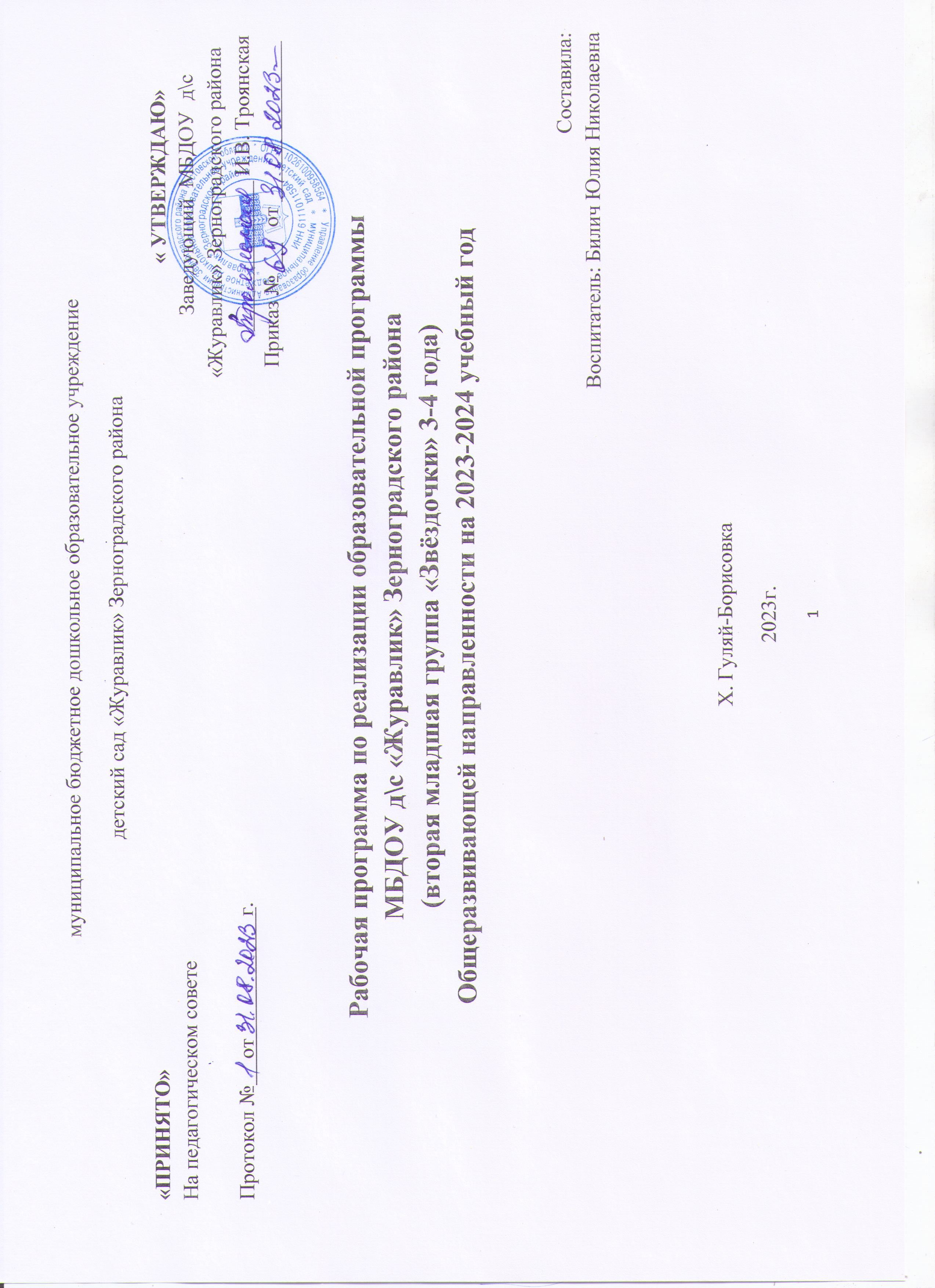 Содержание рабочей программыI. Целевой раздел 1.1. Пояснительная запискаРабочая программа образования детей второй младшей группы «Звёздочки» разработана на основе Образовательной программы МБДОУ детский сад «Журавлик», в соответствии    с Федеральной образовательной программой дошкольного образования, с учетом Федерального государственного образовательного стандарта дошкольного образования и следующих нормативно-правовых  документов:-Федеральная образовательная программа дошкольного образования (утверждена приказом Министерства просвещения Российской Федерации от 25 ноября 2022 г. № 1028)- Приказом №1155от 17 октября 2013 года «Об утверждении ФГОС ДО»-Федеральный закон от 29 декабря 2012 г. № 273-ФЗ «Об образовании в Российской Федерации» (Собрание законодательства Российской Федерации, 2012, № 53, ст. 7598; 2022, № 41, ст. 6959)-Санитарно-эпидемиологические требования - Санитарные правила СП 2.4.3648-20 «Санитарно-эпидемиологические требования к организациям воспитания и обучения, отдыха и оздоровления детей и молодежи», утвержденные постановлением Главного государственного санитарного врача Российской Федерации от 28 сентября 2020 г. № 28 (зарегистрировано Министерством юстиции Российской Федерации 18 декабря 2020 г., регистрационный № 61573), действующим до 1 января 2027 г.-  Устава МБДОУ д/с «Журавлик» Зерноградского района, утвержденного приказом №51 от 26.01.2015г.Общие сведения о ДОУСрок реализации программы -1 год (2023-2024 г)Возраст детей – 3 - 4 годаЯзык, на котором ведется образовательная деятельность - русский.1.2.	Цели и задачи  реализации ПрограммыУчитывая содержание пункта 1 статьи 64 Федерального закона «Об образовании в Российской Федерации» и пункта 1 раздела 1 ФОП ДО, целями Программы являются разностороннее развитие детей дошкольного возраста с учетом их возрастных и индивидуальных особенностей, в том числе достижение детьми дошкольного возраста уровня развития, необходимого и достаточного для успешного освоения ими образовательных программ начального общего образования, на основе индивидуального подхода к детям дошкольного возраста и специфичных для детей дошкольного возраста видов деятельности на основе духовно-нравственных ценностей российского народа, исторических и национально-культурных традиций.К традиционным российским духовно-нравственным ценностям относятся, прежде всего, жизнь, достоинство, права и свободы человека, патриотизм, гражданственность, служение Отечеству и ответственность за его судьбу, высокие нравственные идеалы, крепкая семья, созидательный труд, приоритет духовного над материальным, гуманизм, милосердие, справедливость, коллективизм, взаимопомощь и взаимоуважение, историческая память и преемственность поколений, единство народов России. Программа, в соответствии с Федеральным законом «Об образовании в Российской Федерации», направлена на формирование общей культуры, развитие физических, интеллектуальных, нравственных, эстетических и личностных качеств, формирование предпосылок учебной деятельности, сохранение и укрепление здоровья детей дошкольного возраста.Цели Программы достигаются через решение следующих задач (п. 1.6. ФГОС ДО, п. 1.1.1 ФОП ДО):1)	обеспечение единых для Российской Федерации содержания ДО и планируемых результатов освоения образовательной программы ДО;2)	охрана и укрепление физического и психического здоровья детей, в том числе их эмоционального благополучия;3)	приобщение детей (в соответствии с возрастными особенностями) к базовым ценностям российского народа – жизнь, достоинство, права и свободы человека, патриотизм, гражданственность, высокие нравственные идеалы, крепкая семья, созидательный труд, приоритет духовного над материальным, гуманизм, милосердие, справедливость, коллективизм, взаимопомощь и взаимоуважение, историческая память и преемственность поколений, единство народов России; создание условий для формирования ценностного отношения к окружающему миру, становления опыта действий и поступков на основе осмысления ценностей;4)	обеспечение равных возможностей для полноценного развития каждого ребёнка в период дошкольного детства независимо от места жительства, пола, нации, языка, социального статуса, психофизиологических и других особенностей (в том числе ограниченных возможностей здоровья), с учетом разнообразия образовательных потребностей и индивидуальных возможностей;5)	создание благоприятных условий развития детей в соответствии с их возрастными и индивидуальными особенностями и склонностями, развития способностей и творческого потенциала каждого ребёнка как субъекта отношений с самим собой, другими детьми, взрослыми и миром;6)	объединение обучения и воспитания в целостный образовательный процесс на основе духовно-нравственных и социокультурных ценностей и принятых в обществе правил и норм поведения в интересах человека, семьи, общества; 7)	формирование общей культуры личности детей, в том числе ценностей здорового образа жизни, обеспечение развития физических, личностных, нравственных качеств и основ патриотизма, интеллектуальных и художественно- творческих способностей ребёнка, его инициативности, самостоятельности и ответственности, формирование предпосылок учебной деятельности;8)	формирование социокультурной среды, соответствующей возрастным, индивидуальным, психологическим и физиологическим особенностям детей;9)	обеспечение психолого-педагогической поддержки семьи и повышение компетентности родителей (законных представителей) в вопросах развития и образования, охраны и укрепления здоровья детей;10)	обеспечение преемственности целей, задач и содержания дошкольного общего и начального общего образования;11)	достижение детьми на этапе завершения ДО уровня развития, необходимого и для успешного освоения ими образовательных программ начального общего образования.1.3.	Принципы и подходы к формированию ПрограммыПредставляется	целесообразным	выделение	нескольких	групп	принципов формирования Программы.Принципы, сформулированные на основе требований ФГОС ДО1.	Поддержка разнообразия детства; сохранение уникальности и самоценности детства как важного этапа в общем развитии человека, самоценность детства - понимание (рассмотрение) детства как периода жизни значимого самого по себе, без всяких условий; значимого тем, что происходит с ребенком сейчас, а не тем, что этот период есть период подготовки к следующему периоду.2.	Личностно-развивающий и гуманистический характер взаимодействия взрослых (родителей (законных представителей), педагогических и иных работников ДОУ) и детей.3.	Уважение личности ребенка.4.	Реализация программы в формах, специфических для детей данной возрастной группы, прежде всего в форме игры, познавательной и исследовательской деятельности, в форме творческой активности, обеспечивающей художественно- эстетическое развитие ребенка.Основные принципы дошкольного образования1.	Полноценное проживание ребенком всех этапов детства, обогащение детского развития.2.	Построение образовательной деятельности на основе индивидуальных особенностей каждого ребенка, при котором сам ребенок становится активным в выборе содержания своего образования,	становится	субъектом образования (далее  - индивидуализация дошкольного образования).3.	Содействие и сотрудничество детей и взрослых, признание ребенка полноценным участником образовательных отношений.4.	Поддержка инициативы детей в различных видах деятельности.5.	Сотрудничество ДОУ и семьи.6.	Приобщение детей к социокультурным нормам, традициям семьи, общества и государства.7.	Формирование познавательных интересов и познавательных действий ребенка в различных видах деятельности.8.	Возрастная	адекватность	дошкольного	образования	(соответствие	условий, требований, методов возрасту и особенностям развития).9.	Учет этнокультурной ситуации развития детей.Принципы и положения, сформулированные на основе ФОП ДО1.	Всестороннее развитие каждого ребенка, в том числе развитие социальных, нравственных, эстетических, интеллектуальных, физических качеств, инициативности, самостоятельности и ответственности ребенка.2.	Принцип возрастного соответствия - содержание и методы дошкольного образования в соответствии с психологическими законами развития и возрастными возможностями детей.3.	Сочетание принципов научной обоснованности и практической применимости - соответствие основным положениям возрастной психологии и дошкольной педагогики.4.	Соответствие критериям полноты, необходимости и достаточности - решение поставленных целей и задач на необходимом и достаточном материале, максимально приближаясь к разумному "минимуму".5.	Объединение обучения и воспитания в целостный образовательный процесс на основе традиционных российских духовно-нравственных и социокультурных ценностей.6.	Принцип позитивной социализации детей на основе принятых в обществе правил и норм поведения в интересах человека, семьи, общества и государства.7.	Преемственность между всеми возрастными дошкольными группами и между детским садом и начальной школой.8.	Принцип индивидуализации дошкольного образования, что означает построение образовательного процесса с учетом индивидуальных особенностей, возможностей и интересов детей.9.	Базирование на личностно-ориентированном взаимодействии взрослого с ребенком, что означает понимание (признание) уникальности, неповторимости каждого ребенка; поддержку и развитие инициативы детей в различных видах деятельности.10.	Учет региональной специфики и варьирование образовательного процесса в зависимости от региональных особенностей.11.	Принцип открытости дошкольного образования.12.	Эффективное взаимодействие с семьями воспитанников.13.	Сетевое взаимодействие с местным сообществом.14.	Создание современной информационно-образовательной среды организации.15.	Принцип профессионального и личностного роста педагогов.1.4.	Значимые для разработки и реализации Программы характеристикиОсновные участники реализации Программы: педагоги, обучающиеся, родители (законные представители).Социальными заказчиками реализации Программы как комплекса образовательных услуг выступают, в первую очередь, родители (законные представители) обучающихся, как гаранты реализации прав ребенка на уход, присмотр и оздоровление, воспитание и обучение.Особенности разработки Программы:–	условия, созданные в ДОО для реализации целей и задач Программы; –	социальный заказ родителей (законных представителей);- возрастные особенности воспитанников;–	климатические особенности;–	взаимодействие с социумом.МБДОУ функционирует в режиме 5-дневной рабочей недели (суббота, воскресенье - выходной), с пребыванием воспитанников 9,5 ч. (с 7-30 часов до 17-00 часов).Организация образовательного процесса не имеет национальных, климатических и демографических особенностей. Климатические условия позволяют организовывать прогулки воспитанников на свежем воздухе в течение всего года в зависимости от возрастных особенностей детей (в соответствии с требованиями СанПиН).Основными участниками реализации Программы являются дети младшего дошкольного возраста, родители (законные представители), педагоги ДОУ.Оценка здоровья контингента детей группыРазделение по группам здоровья следующее: первая –12 человек; вторая – 6; третья -0.Полученные данные о состоянии здоровья воспитанников очень хорошие, но тем не менее одно из ведущих направлений в реализации Программы — физическое развитие и оздоровление воспитанников.Воспитание и обучение осуществляется на русском языке - государственном языке России.Продолжительность образовательной деятельности (далее - НОД) для детей 3-4 лет - не более 15 минут. Максимально допустимый объем образовательной нагрузки в первой половине дня не превышает 30 минут. В середине времени, отведенного на НОД, проводятся физкультурные минутки. Перерывы между периодами образовательной деятельности - не менее 10 минут.Педагоги, реализующие Программу, обладают основными компетенциями, необходимыми для создания условий развития детей, обозначенными в п. 3.2.5 ФГОС ДО.Социальный статус родителейСоциальными заказчиками деятельности учреждения являются в первую очередь родители воспитанников. Поэтому коллектив ДОУ пытается создать доброжелательную, психологически комфортную атмосферу, в основе которой лежит взаимопонимание и сотрудничество.Социологическое	 исследование	семей	 воспитанников	позволило проанализировать социальный  статус родителей:полные - 17;неполные – 5 ;многодетные – 5;	Характеристики особенностей развития детей дошкольного возраста	Дошкольный возраст	Вторая младшая группа (четвертый год жизни)Росто-весовые характеристикиСредний вес у мальчиков к четырем годам достигает 17 кг, у девочек – 16 кг. Средний рост у мальчиков к четырем годам достигает 102 см, а у девочек - 100,6 см.Функциональное созревание. В данном возрасте уровень развития скелета и мышечной системы определяет возможность формирования осанки, свода стопы, базовых двигательных стереотипов. Продолжается формирование физиологических систем организма: дыхания, кровообращения терморегуляции, обеспечения обмена веществ. Данный возраст характеризуется интенсивным созреванием нейронного аппарата проекционной и ассоциативной коры больших полушарий.Психические функции. В три-четыре года память ребенка носит непроизвольный, непосредственный характер. Наряду с непроизвольной памятью, начинает формироваться и произвольная память. Ребенок запоминает эмоционально значимую информацию. На основе накопления представлений о предметах окружающего мира у ребенка интенсивно развивается образное мышление, воображение. Продолжается формирование речи, накопление словаря, развитие связной речи. В три-четыре года внимание ребёнка носит непроизвольный, непосредственный характер. Отмечается двусторонняя связь восприятия и внимания – внимание регулируется восприятием (увидел яркое  – обратил внимание).   В   младшем   дошкольном   возрасте   развивается   перцептивная   деятельность.   Дети   от использования пред эталонов — индивидуальных единиц восприятия — переходят к сенсорным эталонам — культурно выработанным средствам восприятия. К концу младшего дошкольного возраста дети могут воспринимать до пяти и более форм предметов и до семи и более цветов, способны дифференцировать предметы по величине, ориентироваться в пространстве группы детского сада, а при определенной организации образовательного процесса и во всех знакомых ему помещениях образовательной организации.Детские виды деятельности. Система значимых отношений ребенка с социальной средой определяется возможностями познавательной сферы, наличием образного мышления, наличием самосознания и начальными формами произвольного поведения (действие по инструкции, действие по образцу). Социальная ситуация развития характеризуется выраженным интересом ребенка к системе социальных отношений между людьми (мама-дочка, врач- пациент), ребенок хочет подражать взрослому, быть «как взрослый». Противоречие между стремлением быть «как взрослый» и невозможностью непосредственного воплощения данного стремления приводит к формированию игровой деятельности, где ребенок в доступной для него форме отображает систему человеческих взаимоотношений, осваивает и применяет нормы и правила общения и взаимодействия человека в разных сферах жизни. Игра детей в три-четыре года отличается однообразием сюжетов, где центральным содержанием игровой деятельности является действие с игрушкой, игра протекает либо в индивидуальной форме, либо в паре, нарушение логики игры ребенком не опротестовывается.В данный период начинают формироваться продуктивные виды деятельности, формируются первичные навыки рисования, лепки, конструирования. Графические образы пока бедны, у одних детей в изображениях отсутствуют детали, у других рисунки могут быть более детализированы. Дети начинают активно использовать цвет. Большое значение для развития мелкой моторики имеет лепка. Дети способны под руководством взрослого вылепить простые предметы. Конструктивная деятельность в младшем дошкольном возрасте ограничена возведением несложных построек по образцу и по замыслу.Коммуникация и социализация. В общении с взрослыми, наряду с ситуативно-деловой формой общения, начинает интенсивно формироваться вне ситуативно-познавательная форма общения, формируются основы познавательного общения. Со сверстниками интенсивно формируется ситуативно-деловая форма общения, что определяется становлением игровой деятельности и необходимостью согласовывать действия с другим ребенком в ходе игрового взаимодействия. Положительно-индифферентное отношение к сверстнику, преобладающее в раннем возрасте, сменяется конкурентным типом отношения к сверстнику, где другой ребенок выступает в качестве средства самопознания.Саморегуляция. В три года у ребенка преобладает ситуативное поведение, произвольное поведение, в основном, регулируется взрослым. При этом, ребенок может действовать по инструкции, состоящей из 2-3 указаний. Слово играет в большей степени побудительную функцию, по сравнению с функцией торможения. Эмоции выполняют регулирующую роль, накапливается эмоциональный опыт, позволяющий предвосхищать действия ребенка.Личность и самооценка. У ребенка начинает формироваться периферия самосознания, дифференцированная самооценка. Ребенок, при осознании собственных умений, опирается на оценку взрослого, к четырем годам ребенок начинает сравнивать свои достижения с достижениями сверстников, что может повышать конфликтность между детьми. Данный возраст связан с дебютом личности.1.5.	Планируемые результаты освоения ПрограммыРезультатами освоения образовательной программы являются ориентиры дошкольного образования, которые представляют собой социально-нормативные возрастные характеристики возможных достижений ребенка.Планируемые результаты в дошкольном возрасте (к 4 годам):•	ребенок демонстрирует положительное отношение к разнообразным физическим упражнениям, проявляет избирательный интерес к отдельным двигательным действиям (бросание и ловля мяча, ходьба, бег, прыжки) и подвижным играм;•	ребенок проявляет элементы самостоятельности в двигательной деятельности, с интересом включается в подвижные игры, стремится к выполнению правил и основных ролей в игре, выполняет простейшие правила построения и перестроения, выполняет ритмические упражнения под музыку;•	ребенок демонстрирует координацию движений при выполнении упражнений, сохраняет равновесие при ходьбе, беге, прыжках, способен реагировать на сигналы, переключаться с одного движения на другое, выполнять движения в общем для всех темпе;•	ребенок владеет культурно-гигиеническими навыками: умывание, одевание и тому подобное, соблюдает требования гигиены, имеет первичные представления о факторах, положительно влияющих на здоровье; •	ребенок проявляет доверие к миру, положительно оценивает себя, говорит о себе в первом лице;•	ребенок откликается эмоционально на ярко выраженное состояние близких и сверстников по показу и побуждению взрослых; дружелюбно настроен в отношении других детей;•	ребенок владеет элементарными нормами и правилами поведения, связанными с определенными разрешениями и запретами ("можно", "нельзя"), демонстрирует стремление к положительным поступкам;•	ребенок демонстрирует интерес к сверстникам в повседневном общении и бытовой деятельности, владеет элементарными средствами общения в процессе взаимодействия со сверстниками;•	ребенок проявляет интерес к правилам безопасного поведения; осваивает безопасные способы обращения со знакомыми предметами ближайшего окружения;•	ребенок охотно включается в совместную деятельность со взрослым, подражает его действиям, отвечает на вопросы взрослого и комментирует его действия в процессе совместной деятельности;•	ребенок произносит правильно в словах все гласные и согласные звуки, кроме шипящих и сонорных, согласовывает слова в предложении в роде, числе и падеже, повторяет за педагогическим работником (далее - педагог) рассказы из 3 - 4 предложений, пересказывает знакомые литературные произведения, использует речевые формы вежливого общения;•	ребенок понимает содержание литературных произведений и участвует в их драматизации, рассматривает иллюстрации в книгах, запоминает небольшие потешки, стихотворения, эмоционально откликается на них;•	ребенок демонстрирует умения вступать в речевое общение со знакомыми взрослыми: понимает обращенную к нему речь, отвечает на вопросы, используя простые распространенные предложения; проявляет речевую активность в общении со сверстником;•	ребенок совместно со взрослым пересказывает знакомые сказки, короткие стихи;•	ребенок демонстрирует познавательную активность в деятельности, проявляет эмоции удивления в процессе познания, отражает в общении и совместной деятельности со взрослыми и сверстниками полученные представления о предметах и объектах ближайшего окружения, задает вопросы констатирующего и проблемного характера;•	ребенок проявляет потребность в познавательном общении со взрослыми; демонстрирует стремление к наблюдению, сравнению, обследованию свойств и качеств предметов, к простейшему экспериментированию с предметами и материалами: проявляет элементарные представления о величине, форме и количестве предметов и умения сравнивать предметы по этим характеристикам;•	ребенок проявляет интерес к миру, к себе и окружающим людям; •	ребенок знает об объектах ближайшего окружения: о родном населенном пункте, его названии, достопримечательностях и традициях;•	ребенок имеет представление о разнообразных объектах живой и неживой природы ближайшего окружения, выделяет их отличительные особенности и свойства, различает времена года и характерные для них явления природы, имеет представление о сезонных изменениях в жизни животных, растений и человека, интересуется природой, положительно относится ко всем живым существам, знает о правилах поведения в природе, заботится о животных и растениях, не причиняет им вред;•	ребенок способен создавать простые образы в рисовании и аппликации, строить простую композицию с использованием нескольких цветов, создавать несложные формы из глины и теста, видоизменять их и украшать; использовать простые строительные детали для создания постройки с последующим ее анализом;•	ребенок с интересом вслушивается в музыку, запоминает и узнает знакомые произведения, проявляет эмоциональную отзывчивость, различает музыкальные ритмы, передает их в движении;•	ребенок активно взаимодействует со сверстниками в игре, принимает на себя роль и действует от имени героя, строит ролевые высказывания, использует предметы-заместители, разворачивает несложный игровой сюжет из нескольких эпизодов;•	ребенок в дидактических играх действует в рамках правил, в театрализованных играх разыгрывает отрывки из знакомых сказок, рассказов, передает интонацию и мимические движения.1.6.	Педагогическая диагностика достижения планируемых результатовВ соответствии с пунктом 3.2.3, а также комментарием МИНОБРНАУКИ России к ФГОС ДО в рамках реализации данной Программы педагоги обязаны анализировать индивидуальное развитие обучающихся в форме педагогической диагностики для: -	индивидуализации образования, которая предполагает поддержку ребенка, построение его индивидуальной траектории, а также включающая при необходимости коррекцию развития обучающихся в условиях профессиональной компетенции педагогов;-	оптимизация работы с группой детей.Педагогическая диагностика проводится педагогом в ходе внутреннего мониторинга становления основных (ключевых) характеристик развития личности ребенка, результаты которого могут быть использованы только для оптимизации образовательной работы с группой дошкольников и для решения задач индивидуализации образования через построение образовательной траектории для детей, испытывающих трудности в образовательном процессе или имеющих особые образовательные потребности.Мониторинг осуществляется в форме регулярных наблюдений педагога за детьми в повседневной жизни и в процессе непосредственной образовательной работы с ними.В качестве показателей оценки основных (ключевых) характеристик развития личности ребенка выделены внешние (наблюдаемые) проявления этих характеристик у ребенка в поведении, в деятельности, во взаимодействии со сверстниками и взрослыми, которые отражают становление этой характеристики на протяжении всего дошкольного возраста. Для построения развивающего образования система мониторинга становления основных (ключевых) характеристик развития личности ребенка учитывает необходимость организации образовательной работы в зоне его ближайшего развития. Поэтому диапазон оценки выделенных показателей определяется уровнем развития интегральной характеристики - от возможностей, которые еще не доступны ребенку, до способности проявлять характеристики в самостоятельной деятельности и поведении.Педагогическая диагностика проводится в ходе наблюдений за активностью детей в спонтанной и специально организованной деятельности. Инструментарий для педагогической диагностики — карты наблюдений детского развития, позволяющие фиксировать индивидуальную динамику и перспективы развития каждого ребенка в ходе:•	коммуникации со сверстниками и взрослыми (как меняются способы установления и поддержания контакта, принятия совместных решений, разрешения конфликтов и пр.);•	игровой деятельности;•	познавательной деятельности (как идет развитие детских способностей, познавательной активности);•	проектной деятельности (как идет развитие детской инициативности, ответственности и автономии, как развивается умение планировать и организовывать свою деятельность);•	художественной деятельности;•	физического развития.Результаты наблюдения могут быть дополнены беседами с детьми в свободной форме, что позволяет выявить причины поступков, наличие интереса к определенному виду деятельности, уточнить знания о предметах и явлениях окружающей действительности и другое.Педагогическая диагностика не предполагает специально созданных для её проведения мероприятий, которые могут привести к нарушению режима и переутомлению детей. Также педагогическая диагностика не предполагает жестких временных рамок, т.к. это противоречит сути мониторинга, возрастным особенностям обучающихся, а также содержания ФГОС ДО.Общая картина по группе позволит выделить детей, которые нуждаются в особом внимании педагога и в отношении которых необходимо скорректировать, изменить способы взаимодействия. Данные мониторинга должны отражать динамику становления основных (ключевых) характеристик, которые развиваются у детей на протяжении всего образовательного процесса. Прослеживая динамику развития основных (ключевых) характеристик, выявляя, имеет ли она неизменяющийся, прогрессивный или регрессивный характер, можно дать общую психолого-педагогическую оценку успешности воспитательных и образовательных воздействий взрослых на разных ступенях образовательного процесса, а также выделить направления развития, в которых ребенок нуждается в помощи.Выделенные показатели отражают основные моменты развития дошкольников, те характеристики, которые складываются и развиваются в дошкольном детстве и обуславливают успешность перехода ребенка на следующий возрастной этап. Поэтому данные мониторинга – особенности динамики становления основных (ключевых) характеристик развития личности ребенка в дошкольном образовании – окажут помощь и педагогу начального общего образования для построения более эффективного взаимодействия с ребенком в период адаптации к новым условиям развития на следующем уровне образования.Педагогический мониторинг во второй младшей группе проводится по методике Верещагиной Н.В.: «Диагностика педагогического процесса в дошкольной образовательной организации». Инструментарий для педагогической диагностики - карты наблюдений детского развития, позволяющие фиксировать индивидуальную динамику и перспективы развития каждого ребенка.II Содержательный раздел2.1 Задачи и содержание образования по образовательным областям для детей четвертого года жизниСодержание программы определяется в соответствии с направлениями развития ребенка, соответствует основным положениям возрастной психологии и дошкольной педагогики и обеспечивает единство воспитательных, развивающих и обучающих целей и задач.При осуществлении образовательной деятельности учитываются направления развития ребенка, представленные в пяти образовательных областях, определенных Федеральным государственным образовательным стандартом дошкольного образования:•	социально-коммуникативное развитие;•	познавательное развитие;•	речевое развитие;•	художественно-эстетическое развитие;•	физическое развитие.Конкретное содержание указанных образовательных областей зависит от возрастных и индивидуальных особенностей детей, определяется целями и задачами программы и реализуется в различных видах деятельности (общении, игре, познавательно-исследовательской деятельности - как сквозных механизмах развития ребенка):•	игровая, включая сюжетно-ролевую игру, игру с правилами и другие виды игры;•	коммуникативная	(общение	и	взаимодействие	со	взрослыми	и сверстниками);•	познавательно-исследовательская	(исследование	объектов	окружающего мира и экспериментирование с ними);•	восприятие художественной литературы и фольклора;•	самообслуживание и элементарный бытовой труд (в помещении и на улице);•	конструирование из разного материала, включая конструкторы, модули, бумагу, природный и иной материал;•	изобразительная (рисование, лепка, аппликация);•	музыкальная (восприятие и понимание смысла музыкальных произведений, пение, музыкально-ритмические движения, игры на детских музыкальных инструментах);•	двигательная (овладение основными движениями) форма активности ребенка.2.1.1	Образовательная область «Социально-коммуникативное развитие»Социально-коммуникативное развитие направлено на формирование первичных ценностных представлений, воспитание способности к общению (коммуникативные способности); целенаправленности и саморегуляции (регуляторные способности), формирование социальных представлений, умений и навыков (развитие игровой деятельности, навыков самообслуживания, приобщение к труду, формирование основ безопасности).Перед педагогом ставится ряд задач по определенным направлениям. Формирование первичных ценностных представлений  Образ Я.•  Постепенно формировать образ Я. Сообщать детям разнообразные, касающиеся непосредственно их сведения (ты мальчик, у тебя серые глаза, ты любишь играть и т. п.), в том числе сведения о прошлом (не умел ходить, говорить; ел из бутылочки) и о происшедших с ними изменениях (сейчас умеешь правильно вести себя за столом, рисовать, танцевать; знаешь «вежливые» слова).•  Закреплять умение называть свое имя и возраст.•  Способствовать развитию у детей положительной самооценки, учитывая, что в этом возрасте самооценка и положение ребенка в группе сверстников во многом определяется мнением воспитателя.Нравственное воспитание.•  Развивать у детей элементарные представления о том, что такое хорошо и что такое плохо;•  Воспитывать социальный и эмоциональный интеллект: обращать внимание детей на личностные (доброжелательный, чуткий) и деловые (трудолюбивый, аккуратный) качества человека; формировать опыт правильной оценки хороших и плохих поступков.•  Воспитывать уважительное отношение и чувство принадлежности к своей семье. Беседовать с ребенком о членах его семьи (как зовут, чем занимаются, как играют с ребенком и пр.).•  Учить заботиться о близких людях, вызывать чувство благодарности к родителям и близким за их любовь и заботу.•  Воспитывать уважительное отношение к сотрудникам детского сада (музыкальный руководитель, медицинская сестра, заведующая, старший воспитатель и др.), их труду; напоминать их имена и отчества.Патриотическое воспитание.•  Формировать первичные представления о малой родине: напоминать детям название города (поселка), в котором они живут; обсуждать с детьми, где они гуляли в выходные дни (в парке, сквере, детском городке) и пр.•  Воспитывать интерес и любовь к малой родине.В дни праздников обращать внимание детей на красочное оформление зала детского сада, воспитывать чувство сопричастности к жизни дошкольного учреждения, страны. Развитие коммуникативных способностейРазвитие общения, готовности к сотрудничеству.•  Помогать детям объединяться для игры в группы по 2–3 человека на основе личных симпатий. Развивать умение взаимодействовать и ладить друг с другом в непродолжительной совместной игре.•  Приучать соблюдать в игре элементарные правила общения (договариваться, уступать, соблюдать договоренности).•  Продолжать помогать детям общаться со знакомыми взрослыми и сверстниками посредством поручений (спроси, выясни, предложи помощь, поблагодари и т. п.).•  Подсказывать детям образцы обращения к взрослым, зашедшим в группу («Скажите: „Проходите, пожалуйста“», «Предложите: „Хотите посмотреть...“», «Спросите: „Понравились ли наши рисунки?“»).•  В быту, в самостоятельных играх помогать детям посредством речи взаимодействовать и налаживать контакты друг с другом («Посоветуй Мите перевозить кубики на большой машине», «Предложи Саше сделать ворота по шире», «Скажи: „Стыдно драться! Ты уже большой“»).•  Продолжать воспитывать эмоциональную отзывчивость, поощрять попытки пожалеть сверстника, обнять его, помочь; создавать игровые ситуации, способствующие формированию внимательного, заботливого отношения к окружающим.•  Развивать умение инициативно обращаться к знакомому взрослому или сверстнику (с вопросом, просьбой, предложением и т. п.).Формирование детско-взрослого сообщества.•  Способствовать формированию чувства принадлежности к сообществу детей и взрослых в детском саду.•  Формировать у детей положительное отношение к детскому саду (обращать их внимание на красоту и удобство оформления комнат, на множество книжек и игрушек, на возможность играть с детьми, подружиться с ними).•  Воспитывать такие качества, как доброта, дружелюбие.•  Формировать доброжелательное отношение друг к другу, умение делиться с товарищем, учить жить дружно, вместе пользоваться игрушками, книгами, помогать друг другу; приучать детей общаться спокойно, без крика.•  Вовлекать детей в жизнь группы, воспитывать стремление поддерживать чистоту и порядок в группе, формировать бережное отношение к игрушкам, книгам, личным вещам и пр.•  Формировать чувство общности, значимости каждого ребенка для детского сада. Развитие регуляторных способностейОсвоение общепринятых правил и норм.•  Способствовать освоению детьми общепринятых правил и норм.•  Закреплять навыки организованного поведения в детском саду, дома, на улице.•  Продолжать приучать детей к вежливости (учить здороваться, прощаться, благодарить за помощь).•  Приучать соблюдать порядок и чистоту в помещении и на участке детского сада.Развитие целенаправленности, саморегуляции, самостоятельности.•  Способствовать первичным проявлениям целенаправленности, саморегуляции собственных действий, поощрять стремление детей к самостоятельности («я сам»).•  Развивать умение находить себе интересное занятие, в совместных играх учить детей выполнять постепенно усложняющиеся правила.•  Приучать к соблюдению в процессе игры элементарных правил поведения (не отнимать игрушки, не толкать друг друга, не мешать сверстнику, не ломать постройки).Формирование социальных представлений, умений, навыковРазвитие игровой деятельности.•  Развивать у детей интерес к различным видам игр.•  Поддерживать бодрое и радостное настроение, побуждать к активной деятельности, развивать самостоятельность в выборе игры, в осуществлении задуманного.•  Помогать робким, застенчивым детям включаться в общую игру.•  Способствовать возникновению игр на темы из окружающей жизни, по мотивам литературных произведений.•  Развивать умение выбирать роль,	 выполнять	в игре с игрушками	несколько взаимосвязанных действий (готовить обед, накрывать на стол, кормить).•  Учить взаимодействовать в сюжетах с двумя действующими лицами (шофер — пассажир, мама—дочка, врач—боль-ной); в индивидуальных играх с игрушками- заместителями исполнять роль за себя и за игрушку.•  Показывать способы ролевого поведения, используя обучающие игры.•  Способствовать обогащению игрового	опыта детей посредством объединения отдельных действий в единую сюжетную линию.•  Поощрять попытки детей самостоятельно подбирать атрибуты для той или иной роли; дополнять игровую обстановку недостающими предметами, игрушками.Развитие навыков самообслуживания.•  Формировать элементарные навыки самообслуживания; поддерживать стремление к самостоятельности при овладении навыками самообслуживания.•  Учить, правильно пользоваться столовой и чайной ложками, вилкой, салфеткой; учить, самостоятельно одеваться и раздеваться в определенной последовательности (надевать и снимать одежду, расстегивать и застегивать пуговицы, складывать, вешать предметы одежды и т. п.).•  Воспитывать навыки опрятности, умение замечать непорядок в одежде и устранять его при небольшой помощи взрослых. Приобщение к труду.•  Побуждать к самостоятельному выполнению элементарных поручений: готовить материалы к занятиям (кисти, доски для лепки и пр.), после игры убирать на место игрушки, строительный материал, книги.•  Во второй половине года начинать формировать навыки, необходимые для дежурства по столовой (раскладывать ложки, расставлять хлебницы, салфетницы и т. п.).•  Воспитывать уважительное, бережное отношение к результатам труда и творчества, своего и сверстников (рисункам, поделкам, постройкам и т. п.).•  Воспитывать	уважение   к   людям   знакомых	профессий, бережное отношение к результатам их труда.•  Побуждать детей оказывать помощь взрослым, выполнять элементарные трудовые поручения.Формирование основ безопасности.•  Знакомить с правилами безопасного поведения в природе (не есть грибы и ягоды, не трогать животных, не отходить от группы и др.).•  Формировать первичные представления о безопасном поведении на дорогах (переходить через дорогу только вместе со взрослым, держась за руку взрослого).•  Формировать навыки безопасного передвижения в помещении (осторожно спускаться и подниматься по лестнице, держась за перила; открывать и закрывать двери, держась за дверную ручку).•  Совершенствовать умение свободно ориентироваться в помещениях и на участке детского сада.•  Формировать навыки безопасного поведения в играх с песком, водой, снегом, с мелкими предметами (не брать их в рот, не бросаться песком, не засовывать предметы в ухо, нос и пр.).•	Обсуждать с детьми, что произойдет, если не соблюдать правила безопасности. Развивать умение обращаться при необходимости за помощью к взрослым.2.1.2	Образовательная область «Познавательное развитие»Познавательное развитие предполагает развитие познавательных интересов, любознательности и познавательной мотивации, интереса к учебной деятельности и желания учиться в школе; формирование познавательных действий, развитие воображения, внимания, памяти, наблюдательности, умения анализировать, устанавливать причинно-следственные связи, формулировать выводы; формирование первичных представлений о себе и окружающем мире, формирование элементарных естественно-научных представлений.Перед педагогом ставится ряд задач по определенным направлениям.Развитие когнитивных способностейСенсорное развитие.•  Обогащать чувственный опыт детей, развивать умение фиксировать его в речи.•  Совершенствовать восприятие (активно включая все органы чувств). •  Развивать образные представления (используя при характеристике предметов эпитеты и сравнения).•  Создавать условия для ознакомления детей с цветом, формой, вели-чиной, осязаемыми свойствами предметов (теплый, холодный, твердый, мягкий, пушистый и т. п.);развивать умение воспринимать звучание различных музыкальных инструментов, родной речи.•  Закреплять умение выделять цвет, форму, величину как особые свойства предметов; группировать однородные предметы по нескольким сенсорным признакам: величине, форме, цвету.•  Совершенствовать навыки установления тождества и различия предметов по их свойствам: цвету, форме, величине.Развитие познавательных действий.•	Способствовать развитию у детей любознательности и познавательной мотивации, развитию воображения и творческой активности; развитию восприятия, внимания, памяти, наблюдательности, способности анализировать, сравнивать, выделять характерные, существенные признаки предметов и явлений окружающего мира; умения устанавливать простейшие связи между предметами и явлениями, делать простейшие обобщения.•	Учить детей обобщенным способам исследования объектов окружающей жизни с помощью сенсорных эталонов и перцептивных действий. Перцептивные действия — это различные способы использования сенсорных эталонов при восприятии окружающего мира: сравнение объекта с эталоном; сериация (упорядочивание) объектов по какому- либо признаку (цвет, форма, величина и др.); перцептивное моделирование — построение образа объекта с использованием сенсорных эталонов (например, окно можно рассматривать как объект, состоящий из прямоугольников).•	Включать детей в совместные с взрослыми практические познавательные действия экспериментального характера, в процессе которых выделяются ранее скрытые свойства изучаемого объекта (тонет—не тонет, бьется — не бьется и др.).•	Учить детей использовать схемы и планы (построить конструкцию по чертежу, найти игрушку по плану комнаты, выполнить последовательность действий по заданной схеме и др.). Учить детей совместно с взрослым рисовать простейшие схемы и планы.Формирование элементарных математических представленийКоличество, счет.•	Учить составлять группы из однородных предметов•	Выделять из них отдельные предметы; различать понятия «много», «один», «по одному», «ни одного»; находить один и несколько одинаковых предметов в окружающей обстановке; понимать вопрос «Сколько?»; при ответе пользоваться словами «много», «один», «ни одного».•	Учить сравнивать две равные (неравные) группы предметов, пользуясь приемами наложения и приложения на основе взаимного сопоставления элементов (предметов). Учить понимать вопросы: «Поровну ли?», «Чего больше (меньше)?»; отвечать на вопросы, пользуясь предложениями типа: «Я на каждый кружок положил грибок. Кружков больше, а грибов меньше» или «Кружков столько же, сколько грибов». •	Учить уравнивать неравные по количеству группы предметов путем добавления одного предмета или предметов к меньшей по количеству группе или убавления одного предмета из большей группы.Величина.•	Учить сравнивать два предмета по размеру (длиннее—короче, выше — ниже, больше — меньше).•	Сравнивать предметы контрастных и одинаковых размеров; при сравнении предметов соизмерять один предмет с другим по заданному признаку величины (длине, ширине, высоте, величине в целом), пользуясь приемами наложения и приложения; обозначать результат сравнения словами (длинный — короткий, одинаковые (равные) по длине; широкий — узкий, одинаковые (равные) по ширине; высокий — низкий, одинаковые (равные) по высоте; большой — маленький, одинаковые (равные) по величине).Форма.•	Познакомить детей с геометрическими фигурами: кругом, квадратом, треугольником.•	Учить обследовать форму этих фигур, используя зрение и осязание.•	Ориентировка в пространстве. Развивать умение ориентироваться в расположении частей своего тела и в соответствии с ними, различать пространственные направления от себя: вверху — внизу, впереди — сзади (позади), справа — слева. Учить различать правую и левую руки.•	Ориентировка во времени. Учить ориентироваться в контрастных частях суток: день — ночь, утро — вечер.Ознакомление с окружающим миромПредметное окружение.•	Продолжать знакомить детей с предметами ближайшего окружения (игрушки, предметы домашнего обихода, виды транспорта), их функциями и назначением.•	Побуждать вычленять некоторые особенности предметов домашнего обихода (части, размеры, форму, цвет), устанавливать связи между строением и функцией. Понимать, что отсутствие какой-то части нарушает предмет, возможность его использования.•	Расширять представления о свойствах (прочность, твердость, мягкость) материала (дерево, бумага, ткань, глина). Способствовать овладению способами обследования предметов, включая простейшие опыты (тонет—не тонет, рвется—не рвется). Предлагать группировать (чайная, столовая, кухонная посуда) и классифицировать (посуда — одежда) хорошо знакомые предметы.•	Рассказывать о том, что одни предметы сделаны руками человека (посуда, мебель и т. п.), другие созданы природой (камень, шишки).•	Формировать понимание того, что человек создает предметы, необходимые для его жизни и жизни других людей (мебель, одежда, обувь, посуда, игрушки и т. д.).Природное окружение.•	Развивать интерес детей к миру природы, к природным явлениям; поощрять любознательность и инициативу. Обращать внимание на красоту природы, учить отражать полученные впечатления в речи и продуктивных видах деятельности. •	Учить детей устанавливать простейшие взаимосвязи в окружающем мире, делать простейшие обобщения (чтобы растение выросло, его нужно посадить; чтобы растение росло, его нужно поливать и т. п.).Неживая природа.•	Учить детей определять состояние погоды (холодно, тепло, жарко, солнечно, облачно, идет дождь, дует ветер) учить одеваться по погоде. Помогать детям отмечать состояние погоды в календаре наблюдений.•	Знакомить с некоторыми характерными особенностями времен года (опадают листья, выпал снег, побежали ручьи, распустились цветы и т. п.).Мир растений.•	Формировать элементарные представления о растениях, показать, что для роста растения нужны земля, вода и воздух. Учить различать и называть части растений: стебель, листья, цветок, семена, плоды.•	Расширять представления о растениях, растущих в данной местности. Формировать умение различать по внешнему виду и вкусу некоторые овощи и фрукты (с учетом местных условий).•	Дать первичную классификацию растений: фрукты овощи, ягоды (лесные — садовые), цветы, кусты, деревья.•	Познакомить с некоторыми съедобными и несъедобными грибами.Мир животных.•	Расширять представления детей о животном мире. Дать первичную классификацию животного мира: животные (дикие и домашние), птицы, рыбы, насекомые.•	Продолжать знакомить с домашними животными и их детенышами, особенностями их передвижения и питания.•	Разговаривать с детьми о домашних питомцах: кошках, собаках, аквариумных рыбках и др., рассказывать о необходимости заботиться, о них.•	Дать первоначальные представления о диких животных. Учить видеть и называть отличительные особенности внешнего вида знакомых животных (лиса—рыжая, у нее длинный, пушистый хвост и т. д.).•	Познакомить с некоторыми насекомыми (муравей, бабочка, жук и пр.). Обсудить, почему одни из них могут летать, а другие нет (потому что у одних есть крылья, а у других нет).Экологическое воспитание.•	Воспитывать любовь к природе, бережное отношение к ней, учить правильно вести себя в природе (не рвать без надобности растения, не ломать ветки деревьев, не беспокоить животных, не засорять природу мусором и др.).Социальное окружение.•	Расширять представления детей об известных им профессиях (воспитатель, помощник воспитателя, музыкальный руководитель, врач, продавец, повар, шофер, строитель), об их трудовых действиях, инструментах, результатах труда.•	Знакомить детей с правилами дорожного движения. Учить различать проезжую часть дороги, тротуар, понимать значение зеленого, желтого и красного сигналов светофора. Рассказывать об особенностях работы водителя. •	Знакомить с ближайшим окружением (основными объектами городской/поселковой инфраструктуры): дом, улица, магазин, поликлиника, парикмахерская.2.1.3	Образовательная область «Речевое развитие»Речевое развитие направлено на совершенствование всех сторон речи, развитие звуковой и интонационной культуры речи, фонематического слуха, формирование предпосылок обучения грамоте; овладение речью как средством общения, развитие речевого творчества; знакомство с книжной культурой, детской литературой.Перед педагогом ставится ряд задач по определенным направлениям.Развитие речиРазвивающая речевая среда.•	Продолжать помогать детям общаться со сверстниками и взрослыми, подсказывать детям образцы обращения, помогать детям посредством речи взаимодействовать и налаживать контакты друг с другом в быту и самостоятельных играх.Предоставлять детям для самостоятельного рассматривания картинки, книги, рекламные буклеты (игрушки, автомашины, одежда, посуда и т. п.), наборы предметов (камешки, ракушки, желуди, катушки с нитками разного цвета, лоскутки тканей) в целях развития инициативной речи, обогащения и уточнения представлений о предметах ближайшего окружения.
•	Продолжать приучать детей слушать рассказы воспитателя о забавных случаях и житейских ситуациях, понятных младшим дошкольникам (о рассердившейся тарелке, об обидевшейся туфельке, о печальных мокрых рукавах рубашки и т. п.); о проказах животных(кошки, собаки, вороны); об интересной прогулке.Формирование словаря.•	На основе обогащения представлений о ближайшем окружении продолжать расширять и активизировать словарный запас детей. Уточнять названия и назначение предметов одежды, обуви, головных уборов, посуды, мебели, видов транспорта.•	Учить детей различать и называть существенные детали и части предметов (у платья — рукава, воротник, карманы, пуговицы), качества (цвет и его оттенки, форма, размер), особенности поверхности (гладкая, пушистая, шероховатая),некоторые материалы и их свойства(бумага легко рвется и размокает, стеклянные предметы бьются, резиновые игрушки после сжимания восстанавливают первоначальную форму), местоположение (за окном, высоко, далеко, под шкафом). Обращать внимание детей на некоторые сходные по назначению предметы (тарелка—блюдце; стул—табурет—скамеечка; шуба—пальто— дубленка). Учить понимать обобщающие слова (одежда, посуда, мебель, овощи, фрукты, птицы и т. п.); называть части суток (утро, день, вечер, ночь); называть домашних животных и их детенышей, овощи и фрукты.Звуковая культура речи.•	Продолжать учить детей внятно произносить в словах гласные (а, у, и, о, э) и некоторые согласные звуки (п — б; т — д; к — г; ф — в; т — с; з — ц).•	Развивать моторику речедвигательного аппарата, слуховое восприятие, речевой слух и речевое дыхание, уточнять и закреплять артикуляцию звуков. Вырабатывать правильный темп речи, интонационную выразительность. Учить, отчетливо произносить слова и короткие фразы, говорить спокойно, с естественными интонациями. Грамматический строй речи.•	Продолжать учить детей согласовывать прилагательные с существительными в роде, числе, падеже; употреблять существительные с предлогами (в, на, под, за, около).•	Помогать детям употреблять в речи имена существительные в форме единственного и множественного числа, обозначающие животных и их детенышей (утка — утенок — утята); форму множественного числа существительных в родительном падеже (ленточек, матрешек, книг, груш, слив).•	Относиться к словотворчеству детей как к этапу активного овладения грамматикой, подсказывать им правильную форму слова.•	Учить детей получать из нераспространенных простых предложений (состоят только из подлежащего и сказуемого) распространенные путем введения в них определений, дополнений, обстоятельств; составлять предложения с однородными членами (Мы пойдем в зоопарки увидим слона, зебру и тигра).Связная речь.•	Развивать диалогическую форму речи.•	Вовлекать детей в разговор во время рассматривания предметов, картин, иллюстраций; наблюдений за живыми объектами; после просмотра спектаклей, мультфильмов.•	Обучать умению вести диалог с педагогом и сверстниками: слушать и понимать заданный вопрос, понятно отвечать на него, говорить в нормальном темпе, не перебивая говорящего.•	Помогать доброжелательно, общаться друг с другом, напоминать детям о необходимости говорить «спасибо», «здравствуйте», «до свидания», «спокойной ночи» (в семье, группе).•	Учить интересно, рассказывать, делиться своими впечатлениями с воспитателями, родителями и сверстниками. Побуждать участвовать в драматизации знакомых сказок.Приобщение к художественной литературе•	Развивать интерес к книгам, формировать потребность (привычку) в регулярном чтении: рассматривать с детьми рисунки в знакомых книжках, ярко и выразительно рассказывать им о содержании иллюстраций, заслушивать высказывания детей, ежедневно читать знакомые, любимые детьми либо новые, соответствующие возрасту и интересам детей (рекомендованные программой) художественные произведения.•	Воспитывать умение слушать новые сказки, рассказы, стихи, следить за развитием действия, сопереживать героям произведения. Обсуждать с детьми поступки персонажей и последствия этих поступков. Повторять наиболее интересные, выразительные отрывки из прочитанного произведения, предоставляя детям возможность договаривать слова и простые фразы.•	С помощью воспитателя инсценировать и драматизировать небольшие отрывки из народных сказок.•	Учить детей читать наизусть потешки и небольшие стихотворения.2.1.4	Образовательная область «Художественно-эстетическое развитие»Художественно-эстетическое развитие предполагает развитие художественно- творческих способностей детей в различных видах художественной деятельности, формирование интереса и предпосылок ценностно-смыслового восприятия и понимания произведений искусства; развитие эстетического восприятия окружающего мира, воспитание художественного вкуса.Перед педагогом ставится ряд задач по определенным направлениям.Приобщение к искусству•	Подводить детей к восприятию произведений искусства, содействовать возникновению эмоционального отклика на литературные и музыкальные произведения, произведения народного и профессионального искусства (книжные иллюстрации, изделия народных промыслов, предметы быта, одежда).•	Знакомить с элементарными средствами выразительности в разных видах искусства (цвет, звук, форма, движение, жесты), подводить к различению видов искусства через художественный образ.•	Развивать эстетическое восприятие, умение видеть красоту и своеобразие окружающего мира, вызывать положительный эмоциональный отклик на красоту природы, поддерживать желание отображать полученные впечатления в продуктивных видах деятельности.•	Готовить детей к посещению кукольного театра, выставки и т. д.Изобразительная деятельностьФормировать интерес к занятиям изобразительной деятельностью. Учить в рисовании, лепке, аппликации изображать простые предметы и явления, передавая их образную выразительность. Помогать создавать индивидуальные и коллективные композиции в рисунках, лепке, аппликации.Рисование.•	Учить детей передавать в рисунках красоту окружающих предметов и природы (голубое небо с белыми облаками; кружащиеся на ветру и падающие на землю разноцветные листья; снежинки и т. п.).•	Продолжать учить правильно, держать карандаш, фломастер, кисть, не напрягая мышц и не сжимая сильно карандаш и кисть во время рисования. Учить набирать краску на кисть: аккуратно обмакивать ее всем ворсом в баночку с краской, снимать лишнюю краску о край баночки легким прикосновением ворса, хорошо промывать кисть, прежде чем набрать краску другого цвета. Приучать осушать промытую кисть о мягкую тряпочку или бумажную салфетку.•	Закреплять знание названий цветов (красный, синий, зеленый, желтый, белый, черный), познакомить с оттенками (розовый, голубой, серый). Обращать внимание детей на подбор цвета, соответствующего изображаемому предмету.•	Учить ритмичному нанесению линий, штрихов, пятен, мазков (опадают с деревьев листочки, идет дождь, «снег, снег кружится, белая вся улица», «дождик, дождик, кап, кап, кап...»).•	Учить изображать простые предметы, рисовать прямые линии (короткие, длинные) в разных направлениях, перекрещивать их (полоски, ленточки, дорожки, заборчик, клетчатый платочек и др.). Подводить детей к изображению предметов разной формы (округлая, прямоугольная) и предметов, состоящих из комбинаций разных форм и линий (неваляшка, снеговик, цыпленок, тележка, вагончик и др.). •	Учить создавать несложные сюжетные композиции, повторяя изображение одного предмета (елочки на нашем участке, неваляшки гуляют) или изображая разнообразные предметы, насекомых и т. п. (в траве ползают жучки и червячки; колобок катится по дорожке и др.). Учить располагать изображения по всему листу.Лепка.•	Формировать интерес к лепке. Закреплять представления детейо свойствах материала (глины, пластилина, пластической массы и пр.) и способах лепки. Учить раскатывать комочки прямыми и круговыми движениями, соединять концы получившейся палочки, сплющивать шар, сминая его ладонями обеих рук. Побуждать детей украшать вылепленные предметы, используя палочку с заточенным концом; учить создавать предметы, состоящие из 2–3 частей, соединяя их путем прижимания друг к другу.•	Закреплять умение аккуратно пользоваться глиной, класть комочки и вылепленные предметы на дощечку.•	Учить детей лепить несложные предметы, состоящие из нескольких частей (неваляшка, цыпленок, пирамидка и др.). Предлагать объединять вылепленные фигурки в коллективную композицию (неваляшки водят хоровод, яблоки лежат на тарелке и др.). Вызывать радость от восприятия результата общей работы.Аппликация.•	Приобщать детей к искусству аппликации, формировать интерес к этому виду деятельности. Учить предварительно выкладывать на листе бумаги приготовленные детали разной формы, величины, цвета, раскладывать их в определенной последовательности, составляя задуманный ребенком или заданный воспитателем предмет, а затем наклеивать полученное изображение на бумагу.•	Формировать навыки аккуратной работы. Учить аккуратно пользоваться клеем: намазывать его кисточкой тонким слоем на обратную сторону наклеиваемой фигуры (на специально приготовленной клеенке); прикладывать стороной, намазанной клеем, к листу бумаги и плотно прижимать салфеткой.•	Учить создавать в аппликации на бумаге разной формы (квадрат, розета и др.) предметные и декоративные композиции из геометрических форм и природных материалов, повторяя и чередуя их по форме и цвету. Закреплять знание формы предметов и их цвета.•	Развивать чувство ритма.Народное декоративно-прикладное искусство.•	Приобщать детей к декоративной деятельности: учить украшать дымковскими узорами силуэты игрушек, вырезанных воспитателем (птичка, козлик, конь и др.), и разных предметов (блюдечко, рукавички).Конструктивно-модельная деятельность•	Поддерживать интерес детей к конструированию, знакомить с различными видами конструкторов.•	Подводить детей к простейшему анализу созданных построек. Совершенствовать конструктивные умения, учить различать, называть и использовать основные строительные детали (кубики, кирпичики, пластины, цилиндры, трехгранные призмы), сооружать новые постройки, используя полученные ранее умения (накладывание, приставление, прикладывание), использовать в постройках детали разного цвета.•	Учить располагать кирпичики, пластины вертикально (в ряд, по кругу, по периметру четырехугольника), ставить их плотно друг к другу, на определенном расстоянии (заборчик, ворота). Побуждать детей к созданию вариантов конструкций, добавляя другие детали (на столбики ворот ставить трехгранные призмы, рядом со столбами — кубики и др.). Изменять постройки двумя способами: заменяя одни детали другими или надстраивая их в высоту, длину (низкая и высокая башенка, короткий и длинный поезд).•	Учить сооружать постройки по простейшим схемам и планам. Поддерживать желание сооружать постройки по собственному замыслу. Продолжать учить детей обыгрывать постройки, объединять их по сюжету: дорожка и дома — улица; стол, стул, диван — мебель для кукол. Приучать детей после игры аккуратно складывать детали в коробки.•	Воспитывать умение работать коллективно, объединять свои поделки в соответствии с общим замыслом, договариваться, кто какую часть работы будет выполнять.Музыкальная деятельность•	Воспитывать у детей эмоциональную отзывчивость на музыку. Познакомить с тремя музыкальными жанрами: песней, танцем, маршем.•	Способствовать развитию музыкальной памяти, формировать умение узнавать знакомые песни, пьесы; чувствовать характер музыки (веселый, бодрый, спокойный), эмоционально на нее реагировать.Слушание.•	Учить слушать музыкальное произведение до конца понимать характер музыки, узнавать и определять, сколько частей в произведении.•	Развивать способность различать звуки по высоте в пределах октавы — септимы, замечать изменение в силе звучания мелодии (громко, тихо).•	Совершенствовать умение различать на слух звучание музыкальных игрушек, детских музыкальных инструментов (музыкальный молоточек, шарманка, погремушка, барабан, бубен, металлофон и др.).Пение.•	Способствовать развитию певческих навыков: петь без напряжения в диапазоне ре (ми)— ля (си), в одном темпе со всеми, чисто и ясно произносить слова, передавать характер песни (весело, протяжно, ласково, напевно).Песенное творчество.•	Учить допевать мелодии колыбельных песен на слог «баю-баю» и веселые мелодии на слог «ля-ля». Формировать навыки сочинительства веселых и грустных мелодий по образцу.Музыкально-ритмические движения.Учить двигаться соответственно двухчастной форме музыки и силе ее звучания (громко, тихо); реагировать на начало звучания музыки и ее окончание (самостоятельно начинать и заканчивать движение). Совершенствовать навыки основных движений (ходьба и бег). Учить маршировать вместе со всеми и индивидуально, бегать легко, в умеренном и быстром темпе под музыку.•	Улучшать качество исполнения танцевальных движений: притопывать попеременно двумя ногами и одной ногой. Развивать умение кружиться в парах, выполнять прямой галоп, двигаться под музыку ритмично и согласно темпу и характеру музыкального произведения с предметами, игрушками и без них.•	Способствовать развитию навыков выразительной и эмоциональной передачи игровых и сказочных образов: идет медведь, крадется кош-ка, бегают мышата, скачет зайка, ходит петушок, клюют зернышки цыплята, летают птички, едут машины, летят самолеты, идет коза рогатая и др.Развитие танцевально-игрового творчества.•	Стимулировать самостоятельное выполнение танцевальных движений под плясовые мелодии. Активизировать выполнение движений, передающих характер изображаемых животных.Игра на детских музыкальных инструментах.•	Знакомить детей с некоторыми детскими музыкальными инструментами: дудочкой, металлофоном, колокольчиком, бубном, погремушкой, барабаном, а также их звучанием. Способствовать приобретению элементарных навыков подыгрывания на детских ударных музыкальных инструментах.Театрализованные игры•	Пробуждать интерес детей к театрализованной игре, создавать условия для ее проведения. Формировать умение следить за развитием действия в играх-драматизациях и кукольных спектаклях, созданных силами взрослых и старших детей.•	Учить детей имитировать характерные действия персонажей (птички летают, козленок скачет), передавать эмоциональное состояние человека (мимикой, позой, жестом, движением). Знакомить детей с приемами вождения настольных кукол. Учить сопровождать движения простой песенкой.•	Вызывать желание действовать с элементами костюмов (шапочки, воротнички и т. д.) и атрибутами как внешними символами роли.•	Развивать стремление импровизировать на несложные сюжеты песен, сказок. Вызывать желание выступать перед куклами и сверстниками, обустраивая место для выступления.•	Побуждать участвовать в беседах о театре (театр, актеры, зрители, поведение людей в зрительном зале).2.1.5	Образовательная область «Физическое развитие»Физическое развитие направлено на сохранение и укрепление здоровья детей, гармоничное физическое развитие, приобщение к физической культуре, развитие психофизических качеств (сила, быстрота, выносливость, ловкость, гибкость), приобщение к спортивным и подвижным играм, развитие интереса к спорту; становление ценностей здорового образа жизни, овладение его элементарными нормами и правилами, воспитание культурно-гигиенических навыков, полезных привычек.Перед педагогом ставится ряд задач по определенным направлениям.Формирование начальных представлений о здоровом образе жизниСтановление ценностей здорового образа жизни.•	Учить различать и называть органы чувств (глаза, рот, нос, уши), дать представление об их роли в организме и о том, как их беречь и ухаживать за ними. •	Развивать представление о ценности здоровья; формировать желание не болеть, быть здоровым, дать первичные представления о том, что такое «здоровый образ жизни» и зачем к нему надо стремиться.•	Формировать первоначальные представления о полезной (овощи, фрукты, молочные продукты и пр.) и вредной для здоровья человека пище (сладости, пирожные, сладкие газированные напитки и пр.).•	Формировать представление о пользе закаливания, утренней зарядки, спортивных и подвижных игр, физических упражнений (не будешь болеть, будешь сильным и ловким и пр.); полноценного сна (во сне человек растет, восстанавливает силы, если не выспаться, то будет плохое настроение, усталость и пр.).•	Познакомить детей с упражнениями, укрепляющими различные органы и системы организма.•	Формировать умение сообщать о своем самочувствии взрослым, осознавать необходимость при заболевании обращаться к врачу, лечиться.Воспитание культурно-гигиенических навыков.•	Формировать потребность в соблюдении навыков гигиены и опрятности в повседневной жизни. Формировать осознанную привычку мыть руки перед едой и чистить зубы утром и вечером.•	Совершенствовать культурно-гигиенические навыки, формировать простейшие навыки поведения во время еды, умывания.•	Приучать детей следить за своим внешним видом; учить правильно пользоваться мылом, аккуратно мыть руки, лицо, уши; насухо вытираться после умывания, вешать полотенце на место, пользоваться расческой и носовым платком.Формировать элементарные навыки поведения за столом: умение правильно пользоваться столовой и чайной ложками, вилкой, салфеткой; не крошить хлеб, пережевывать пищу с закрытым ртом, не разговаривать с полным ртом.Физическая культураФизкультурные занятия и упражнения.•	Продолжать развивать разнообразные виды движений. Учить детей ходить и бегать свободно, не шаркая ногами, не опуская головы, сохраняя перекрестную координацию движений рук и ног. Учить действовать совместно: строиться в колонну по одному, шеренгу, круг, находить свое место при построениях.•	Учить энергично, отталкиваться двумя ногами и правильно приземляться в прыжках с высоты, на месте и с продвижением вперед; принимать правильное исходное положение в прыжках в длину и высоту с места; в метании мешочков с песком, мячей диаметром 15–20 см.
•	Закреплять умение энергично отталкивать мячи при катании, бросании. Продолжать учить ловить мяч двумя руками одновременно.•	Обучать хвату за перекладину во время лазанья. Закреплять умение ползать.•	Учить сохранять правильную осанку в положениях сидя, стоя, в движении, при выполнении упражнений в равновесии.•	Развивать самостоятельность и творчество при выполнении физических упражнений. Спортивные и подвижные игры. •	Формировать интерес и любовь к спорту, знакомить с некоторыми видами спорта, формировать потребность в двигательной активности.•	Приобщать к доступным спортивным занятиям: учить кататься на санках, на трехколесном велосипеде (самостоятельно садиться, кататься на нем и слезать с него), кататься на лыжах (надевать и снимать лыжи, ходить на них, ставить лыжи на место).•	Приобщать к доступным подвижным играм, воспитывать у детей умение соблюдать элементарные правила, согласовывать движения, ориентироваться в пространстве, учить реагировать на сигналы «беги», «лови», «стой» и др., вводить в игры более сложные правила со сменой видов движений.•	Развивать самостоятельность, активность и творчество детей в процессе двигательной деятельности. Поощрять самостоятельные игры-каталками, автомобилями, тележками, велосипедами, мячами, шарами.•	Развивать навыки лазанья, ползания; ловкость, выразительность и красоту движений.2.2 Вариативные формы, способы, методы и средства реализацииФормы организации детско-взрослой (партнерской) деятельности в ходе режимных моментовСпособы и методы реализации программы в соответствии с видом детской деятельности и возрастными особенностями детейСпособы проявления активности ребенка в игре - это игровые действия, целью которых является получение положительных эмоций, новых знаний, умений и навыков, развитие личностных качеств и отношений с окружающими.                                       Средства реализации программы Особенности образовательной деятельности разных видов и       культурных практикИгровая практикаЦель: создание условий для развития интереса к различным видам игр.Продуктивная практикаЦель:	создание	условий	для	развития	интереса	к	изобразительной деятельности.Познавательно-исследовательская практикаЦель: создание условий для развития познавательных интересов.Коммуникативная практикаЦель: создание условий для развития навыков общения.2.4 Способы и направления поддержки детской инициативы2.5 Особенности взаимодействия педагогического коллектива с семьями обучающихсяЦелями взаимодействия с семьями детей дошкольного возраста являются:обеспечение психолого-педагогической поддержки семьи и повышение компетентности родителей (законных представителей) в вопросах образования, охраны и укрепления здоровья детей;обеспечение единства подходов к воспитанию и обучению детей в условиях ДОО и семьи; повышение воспитательного потенциала семьи.Задачи:просвещение родителей, повышение их правовой, психолого- педагогической компетентности в вопросах охраны и укрепления здоровья, развития и образования детей;способствовать развитию ответственного и осознанного родительства как базовой основы благополучия семьи;построение взаимодействия в форме сотрудничества и установления партнерских отношений с родителями детей дошкольного возраста для решения образовательных задач;вовлечение родителей в образовательный процесс.Построение взаимодействия с родителями базируется на следующих принципах:приоритет семьи в воспитании, обучении и развитии ребенка: в соответствии с Законом об образовании у родителей обучающихся не только есть преимущественное право на обучение и воспитание детей, но именно они обязаны заложить основы физического, нравственного и интеллектуального развития личности ребенка;открытость: для родителей доступна актуальная информация об особенностях пребывания ребенка в группе; каждому из родителей предоставлен свободный доступ в ДОО; между педагогами и родителями (законными представителями) организован обмен информацией об особенностях развития ребенка в ДОО и семье;взаимное доверие, уважение и доброжелательность во взаимоотношениях педагогов и родителей:при взаимодействии воспитатель соблюдает нормы этики и культурные правила общения, проявляет позитивный настрой на общение и сотрудничество с родителями;этично и разумно использует полученную информацию как со стороны педагогов, так и со стороны родителей в интересах детей;индивидуально-дифференцированный подход к каждой семье:при взаимодействии учитываются особенности семейного воспитания, потребности родителей в отношении образования ребенка, отношение к педагогу и ДОО, проводимым мероприятиям;возможности включения родителей в совместное решение образовательных задач;возрастосообразность: при планировании и осуществлении взаимодействия необходимо учтены особенности и характер отношений ребенка с родителями , обусловленные возрастными особенностями развития детей.Деятельность по построению взаимодействия с родителями осуществляется по нескольким направлениям:диагностико-аналитическое направление включает получение и анализ данных о семье каждого ребенка, ее запросах в отношении охраны здоровья и развития ребенка; об уровне психолого-педагогической компетентности родителей; планирование работы с семьей с учетом результатов проведенного анализа; согласование воспитательных задач;просветительское направление предполагает просвещение родителей по вопросам особенностей психофизиологического и психического развития детей дошкольного возраста; выбора эффективных методов обучения и воспитания детей; ознакомление с актуальной информацией; о информирование об особенностях реализуемой образовательной программы;условиях пребывания ребенка в группе; содержании и методах образовательной работы с детьми;консультационное направление объединяет в себе консультирование родителей по вопросам их взаимодействия с ребенком, преодоления возникающих проблем воспитания и обучения детей; особенностей поведения и взаимодействия ребенка со сверстниками и педагогом; возникающих проблемных ситуациях; способам воспитания и построения продуктивного взаимодействия с детьми дошкольного возраста; способам организации и участия в детских деятельностях, образовательном процессе.Совместная образовательная деятельность педагогов и родителей предусматривает сотрудничество в реализации некоторых образовательных задач, вопросах организации РППС и образовательных мероприятий; поддержку образовательных инициатив родителей; разработку и реализацию образовательных проектов ДОО совместно с семьей.Основные формы взаимодействия с семьей:Педагогические беседы с родителями, опросы, социологические срезы, индивидуальные блокноты, "почтовый ящик"; дни открытых дверей, открытые просмотры занятий и других видов деятельности детей.Групповые родительские собрания, конференции, круглые столы, семинары-практикумы, тренинги и ролевые игры, консультации, информационные проспекты, стенды, ширмы, папки-передвижки; сайт ДОО и социальные группы в сети Интернет; медиарепортажи; фотографии; выставки детских работ, совместных работ родителей и детей.Совместные праздники и вечера, семейные спортивные и тематические мероприятия, тематические досуги, знакомство с семейными традициями.Диалог воспитателя и родителей. Диалог позволяет совместно анализировать поведение или проблемы ребенка, выяснять причины проблем и искать подходящие возможности, ресурсы семьи и пути их решения.Использование педагогически обоснованных методов, приемов и способов позволяет устанавливать доверительные и партнерские отношения, эффективно осуществлять просветительскую деятельность и достигать основных целей во взаимодействии с родителями.Перспективный план по взаимодействию с родителями  Направления и задачи коррекционно-развивающей работы Цель:- обеспечение коррекции нарушений развития у детей с ограниченными возможностями здоровья, оказания им квалифицированной помощи в освоении Программы;- разностороннее развитие детей с учетом их возрастных и индивидуальных особенностей и особых образовательных потребностей, социальной адаптации.Задачи коррекционно-развивающей работы:определение программы обучающихся, в том числе с трудностями освоения Федеральной программы и социализации в ДОО;своевременное выявление обучающихся с трудностями социальной адаптации, обусловленными различными причинами;осуществление индивидуально ориентированной психолого- педагогической помощи детям с учетом особенностей их психического и физического развития, индивидуальных возможностей и потребностейоказание родителям консультативной психолого-педагогической помощи по вопросам развития и воспитания детей дошкольного возраста;содействие поиску и отбору одаренных обучающихся, их творческому развитию;выявление детей с проблемами развития эмоциональной и интеллектуальной сферы;реализация комплекса индивидуально ориентированных мер по ослаблению, снижению или устранению отклонений в развитии и проблем поведения.Коррекционно-развивающая работа организуется:по обоснованному запросу педагогов и родителей; на основании результатов психологической диагностики; на основании рекомендаций ППК. КРР реализуется в форме групповых и индивидуальных коррекционно- развивающих занятий.2.7   Коррекционная работа во второй младшей группе (3-4)Содержание	коррекционной	работы	в	образовательной	области«Социально-коммуникативное развитие»:Осуществлять диагностику нарушений развития эмоциональной сферы ребёнкавыявлять качество замещения в игре:- использует ли ребёнок предметы-заместители;умеет ли примерять на себя различные роли и некоторое время следовать принятой роли;анализировать характер взаимодействия с игровыми партнёрами:соблюдает ли ребёнок установленные правила игры или настаивает на своих правилах;учитывает ли ребёнок позицию игрового партнёра или старается реализовать только собственные игровые интересы;какова	позиция	ребёнка	при	развёртывании	игрового	действия (активная, пассивная);внимательно наблюдать, способен ли ребёнок в игре воссоздавать различные типы социальных отношений, нет ли стереотипности, шаблонности ролевого поведения;отмечать, способен ли ребёнок следовать ролевому правилу, сформулированному до начала игры;анализировать творческие проявления в игре:проявляет ли ребёнок в игре инициативу, придумывая новые варианты сюжетов, или же испытывает трудности в видоизменении знакомых сюжетов и ролей; создаёт ли в игре выразительный образ;анализировать речь детей в ходе игры (точность выбора лексических средств, сопровождение, планирование, диалог, вопросы и т. д.):проявляет ли ребёнок речевую активность в процессе игры;- является ли речь активным средством налаживания партнёрских отношений, т. е. выполняет ли она коммуникативную функцию;- активно ли использует ребёнок невербальные средства коммуникации в игре.Осуществлять коррекционно-развивающую работу, направленную на профилактику и коррекцию эмоциональных нарушений у ребёнка, коррекцию поведенческих расстройств, стимуляцию общения ребёнка со взрослым и с другими детьми:формировать и поддерживать у детей группы положительный эмоциональный настрой на ситуацию пребывания в дошкольной организации;создавать условия для приобретения детьми разнообразных эмоциональных впечатлений (сюрпризные моменты, новые игрушки, персонажи, ежемесячные наблюдения за жизнью и трудом людей вне дошкольной организации), обобщение результатов этих наблюдений на занятиях; знакомить каждого ребёнка с составом его семьи, составлять семейные альбомы, знакомить с фотографиями близких родственников, их именами и фамилиями; учить детей выделять себя по половому признаку, идентифицировать себя по полу (относить себя к мальчикам или девочкам);формировать у детей представления о половой принадлежности ребёнка (мальчик, девочка, сынок, дочка);знакомить детей с именами сверстников, учить узнавать их на фотографии, называть их по имени;формировать у детей положительную реакцию на нескольких сверстников в группе, выделяя их среди других детей;расширять у детей круг предметно-игровых действий, используемых на занятиях и в свободной деятельности;формировать	у	детей	интерес	к	предметно-игровым	действиям	с игрушками и предметами из ближайшего окружения;учить детей удерживать предмет в руках более продолжительное время (до 5 минут);учить детей выполнять пять-шесть элементарных действий с игрушками по речевой инструкции: «Возьми», «Дай», «Держи», «Кати», «Лови», «Брось», «Принеси»;учить детей правильно реагировать на пространственные перемещения внутри помещения дошкольной организации (визит в медицинский кабинет; посещение музыкального зала, занятие в спортивном зале, бассейне и т. п.).Проводить	консультативную 	и	информационно-профилактическую работу с родителями и педагогами.Содержание коррекционной работы в образовательной области «Познавательное развитие»Осуществлять диагностику познавательного развития ребёнка в соответствии с общими подходами к диагностике с целью выявления нарушений развития.Осуществлять коррекционно-развивающую работу, направленную на профилактику и коррекцию замедления темпов развития познавательной сферы ребёнка, стимуляцию его познавательной активности:развивать зрительное восприятие и внимание:учить детей выделять предмет из фона (игра «Ку-ку»);учить детей ожидать появления куклы за экраном в одном и том же месте и прослеживать движение куклы за экраном, ожидая её появления в двух определённых местах;развивать у детей зрительное внимание и подражание через воспроизведение по подражанию действий взрослого сначала без предметов («Ручками тук-тук, ручками хлоп-хлоп»), а потом с предметами — сюжетными игрушками, кубиками, предметами обихода («Ляля топ-топ», «Зайка прыг-скок»);учить детей соотносить игрушку с её изображением;учить детей сличать парные предметы в пределах двух;учить детей сличать картинку с картинкой в пределах двух;развивать слуховое внимание и восприятие:знакомить детей с игрой на музыкальных инструментах; показывать, что разные инструменты издают различные звуки; вызывать интерес к играм со взрослым на музыкальных инструментах (детское пианино, металлофон, барабан);учить детей реагировать на слуховые раздражители (звонок, колокольчик, бубен, звучащие чаши);вырабатывать у детей по подражанию разные двигательные реакции в ответ на звучание разных инструментов (шагать под барабан, хлопать в ладоши под бубен);учить детей дифференцировать на слух звучание музыкальных инструментов, реагируя действиями на звучание определённого инструмента выбор из двух (барабан, металлофон);учить детей реагировать на звучание детского пианино: в ответ на звучание дети «пляшут»;учить детей дифференцированно реагировать (выполнять действия) на звучание определённых инструментов - выбор из трёх (пианино, барабан, металлофон);учить детей соотносить игрушку с соответствующим звукоподражанием - находить игрушку: ав-ав - собака; мяу - кошка; ку-ка-ре- ку - петух; пи-пи - цыплёнок (игра «Кто в домике живёт?»);развивать фонематический слух детей (глобальное различение на слух резко различающихся по слоговому и звуковому составу слов, без фонетического анализа);учить детей различать попарно на слух слова: дом - барабан, рыба - машина, шар - самолёт, дом - мишка, мяч - кукла;учить детей различать на слух три слова (комбинировать те же слова) с опорой на картинку;учить детей дифференцировать звукоподражания («Кто тебя позвал? - кошка, лягушка, собачка») - выбор из двух-трёх предметов или картинок;развивать тактильно-двигательное восприятие:учить детей воспринимать и узнавать на ощупь форму предметов (шар, куб) - дифференцировать в пределах двух;учить детей выбирать знакомые игрушки на ощупь по слову («Дай матрёшку, юлу; дай машинку, шарик» и т. п.; образец не предъявляется) - выбор из двух предметов;учить детей различать на ощупь форму предметов (шар, куб); проводить выбор из двух шариков — большого и маленького (образец даётся зрительно) - выбор из двух предметов;учить детей различать на ощупь величину предметов; производить выбор из двух - большого и маленького (образец даётся зрительно);учить детей производить выбор по величине и по форме по образцу (предъявляемые предметы - две матрёшки, кубик и шарик, две юлы);учить детей производить выбор по величине и по форме по указанию («Дай большой мяч, дай маленький мяч») на ощупь;учить детей дифференцировать предметы по признаку мокрый - сухой (полотенце, шарики, камешки);учить детей различать температуру предметов (горячий - холодный);развивать вкусовую чувствительность:знакомить детей с тем, что у разных продуктов питания имеются различные вкусовые характеристики (сладкий - горький);знакомить детей с тем, что пища бывает горячая и холодная; учить детей дифференцировать горячие и холодные блюда (чай - сок);знакомить детей с тем, что пища имеет разный вкус (сладкий - горький);учить детей определять сладкую - горькую пищу на вкус, называть это свойство словом;формировать мышление:создавать условия для возникновения у детей предпосылок к развитию наглядно действенного мышления;формировать у детей представления об использовании в быту вспомогательных средств и предметов-орудий фиксированного назначения;учить детей выполнять предметные действия при использовании предметов, имеющих фиксированное назначение (чашка, ложка, стул, ножницы, карандаш, лейка, верёвка);учить детей пользоваться орудийными действиями при выполнении практических игровых задач: сачками, палочками, молоточками, ложками, совочками, лопатками;знакомить детей с практическими проблемными ситуациями и задачами;учить детей использовать предметы-заместители в тех случаях, когда предметы-орудия специально не изготавливаются и способ действия с ними не предусматривается: игрушка-цель находится далеко или высоко по отношению к ребёнку;учить детей переносить усвоенные способы использования предметов-заместителей в новые практические задачи и новые ситуации;развивать у детей фиксирующую функцию речи: рассказывать о выполненных ими действиях;формировать количественные представления: создавать условия для накопления детьми практического и чувственного опыта с дискретными (предметами, игрушками) и непрерывными (песок, вода, крупа) множествами.Реализовывать общую программу познавательного развития в индивидуальном темпе и форме.Проводить консультативную и информационно-профилактическую работу с родителями и педагогами.Содержание коррекционной работы в образовательной области «Речевое развитие»Осуществлять диагностику нарушений развития речевой сферы ребёнка:наблюдать за формированием звуковой стороны речи. Проводить первую дифференциацию лёгких и сложных случаев, оказывать адекватную помощь. Выявлять детей с носовым, межзубным, межгубным произнесением, с боковыми вариантами. В этих случаях по возможности проводить подготовительную работу и обязательно направлять к логопеду;проверять, может ли ребёнок подражать различным звукам (естественной природы, транспорту, промышленным, языковым, музыкальным и пр.), голосам, может ли изменять высоту и силу голоса. Внимание необходимо направлять не только на правильность имитации (самолёт, медведь, девочка и т. д.), но и на адекватность выбора и соединения звуковых и голосовых реакций с интонацией, жестами, мимикой, пантомимикой — эмоционально-выразительными средствами;обращать внимание на возможности выполнения лексико-грамматических упражнений словообразования и формообразования. При стойких отклонениях — признаке речевого недоразвития — определять необходимость консультации и коррекционных занятий с логопедом;выявлять детей с трудностями ведения диалога. Внимательно наблюдать за наличием или отсутствием у детей возможности гибко чередовать позиции в диалоге: активную — пассивную. Необходимы консультации у логопеда и психолога и коррекционные занятия с ними; выявлять детей с несформированностью связного высказывания (рассказ по увиденному, по услышанному и т. д.). Необходима консультация логопеда; выявлять воспитанников с проблемами слуха. Необходима консультация специалиста-сурдопедагога. Координировать деятельность родителей.Осуществлять коррекционно-развивающую работу, направленную на профилактику и преодоление общего недоразвития речи ребёнка, стимуляцию его познавательной и коммуникативной активности:формировать у детей невербальные формы общения: умение фиксировать взгляд на лице партнёра, смотреть в глаза партнёру по общению;формировать умение детей пользоваться рукой как средством коммуникации, выполняя согласованные, направленные на другого человека движения рукой, телом и глазами;побуждать детей к речевому высказыванию по результатам действий с игрушками («Ляля топ-топ», «Машина би-би», «Паровозик ту-ту», «Дудочка ду-ду»); давать детям возможность тактильно почувствовать голосовые реакции взрослых (рука ребёнка лежит на гортани взрослого, который произносит звукоподражания или поёт песенку, можно класть руки ребёнка на губы взрослого); учить детей воспроизводить звукоподражания («ту-ту», «би-би», «му-у», «пи-пи», «с-с-с»);учить детей выполнять простейшие инструкции («Где ляля? Дай лялю»,«Где зайка? Покажи зайку», «Принеси машину», «Возьми мяч», «Покажи «ладушки»);учить выполнять совместные действия по речевой инструкции сначала со взрослым, затем со сверстником («Поймай шарик», «Лови мяч», «Кати мяч», «Брось мяч в корзину»);учить детей отвечать на вопросы «Как тебя зовут?», «Кто это?», «Что это?»; учить понимать простые речевые инструкции («Дай», «На», «Возьми», «Иди», «Сядь», «Сиди»);учить детей отвечать на вопросы, связанные с их жизнью и практическим опытом («Что ты делал?», «Во что играли?», «Что ты пил?», «Куда идём?»);учить детей понимать действия, изображённые на картинке («Кто что делает? — Девочка пьёт, мальчик идёт, зайчик прыгает...»);учить детей инсценировать небольшие рассказы и стихи с использованием игрушек.Проводить консультативную и информационно-профилактическую работу с родителями и педагогами.Содержание коррекционной работы в образовательной области «Художественно-эстетическое развитие»Коррекция по этому направлению образовательной деятельности достигается в результате работы по совершенствованию сенсорного восприятия и индивидуального прохождения основной программы по изобразительной деятельности.Содержание коррекционной работы в образовательной области «Физическое развитие»Если возникнет необходимость в ведении такой коррекционной работы, рекомендуется обратиться к модульным программам лечебной физкультуры и региональным программам оздоровительной работы с детьми.III Организационный раздел 3.1.	Психолого – педагогические условия реализации программыУспешная реализация рабочей программы обеспечивается следующими психолого- педагогическими условиями:1)	признание детства как уникального периода в становлении человека, понимание неповторимости личности каждого ребёнка, принятие воспитанника таким, какой он есть, со всеми его индивидуальными проявлениями; проявление уважения к развивающейся личности, как высшей ценности, поддержка уверенности в собственных возможностях и способностях у каждого воспитанника;2)	решение образовательных задач с использованием как новых форм организации процесса образования (проектная деятельность, образовательная ситуация, образовательное событие, обогащенные игры детей в центрах активности, проблемно-обучающие ситуации в рамках интеграции образовательных областей и другое), так и традиционных (фронтальные, подгрупповые, индивидуальные занятий. При этом занятие рассматривается как дело, занимательное и интересное детям, развивающее их; деятельность, направленная на освоение детьми одной или нескольких образовательных областей, или их интеграцию с использованием разнообразных педагогически обоснованных форм и методов работы, выбор которых осуществляется педагогом;3)	обеспечение преемственности содержания и форм организации образовательного процесса (опора на опыт детей, накопленный на предыдущих этапах развития, изменение форм и методов образовательной работы, ориентация на стратегический приоритет непрерывного образования - формирование умения учиться);4)	учёт специфики возрастного и индивидуального психофизического развития обучающихся (использование форм и методов, соответствующих возрастным особенностям детей; видов деятельности, специфических для каждого возрастного периода, социальной ситуации развития);5)	создание развивающей и эмоционально комфортной для ребёнка образовательной среды, способствующей эмоционально-ценностному, социально-личностному, познавательному, эстетическому развитию ребёнка и сохранению его индивидуальности, в которой ребёнок реализует право на свободу выбора деятельности, партнера, средств и прочее;6)	построение образовательной деятельности на основе взаимодействия взрослых с детьми, ориентированного на интересы и возможности каждого ребёнка и учитывающего социальную ситуацию его развития;7)	индивидуализация образования (в т.ч. поддержка ребёнка, построение его образовательной траектории) и оптимизация работы с группой детей, основанные на результатах педагогической диагностики (мониторинга);8)	оказание ранней коррекционной помощи детям с особыми образовательными потребностями на основе специальных психолого-педагогических подходов, методов, способов общения и условий, способствующих получению ДО, социальному развитию этих детей, в т.ч. посредством организации инклюзивного образования;9)	совершенствование образовательной работы на основе результатов выявления запросов родительского и профессионального сообщества;10)	психологическая, педагогическая и методическая помощь и поддержка, консультирование родителей (законных представителей) в вопросах обучения, воспитания и развитии детей, охраны и укрепления их здоровья;11)	вовлечение родителей (законных представителей) в процесс реализации образовательной программы и построение отношений сотрудничества в соответствии с образовательными потребностями и возможностями семьи обучающихся;12)	формирование и развитие профессиональной компетентности педагогов, психолого- педагогического просвещения родителей (законных представителей) обучающихся;13)	непрерывное психолого-педагогическое сопровождение участников образовательных отношений в процессе реализации рабочей программы, обеспечение вариативности его содержания, направлений и форм, согласно запросам родительского и профессионального сообществ;14)	взаимодействие с различными социальными институтами (сферы образования, культуры, физкультуры и спорта, другими социально-воспитательными субъектами открытой образовательной системы), использование форм и методов взаимодействия, востребованных современной педагогической практикой и семьей, участие всех сторон взаимодействия в совместной социально-значимой деятельности;15)	использование широких возможностей социальной среды, социума как дополнительного средства развития личности, совершенствования процесса её социализации;16)	предоставление информации об особенностях организации образовательного процесса семье, заинтересованным лицам, вовлеченным в образовательную деятельность, а также широкой общественности;17)	обеспечение возможностей для обсуждения рабочей программы, поиска, использования материалов, обеспечивающих её реализацию, в т.ч. в информационной среде.3.2. Особенности	организации	развивающей	предметно - пространственной среды.Особенности организации предметно-пространственной среды для обеспечения эмоционального благополучия ребенка: для обеспечения эмоционального благополучия детей обстановка в группе должна быть располагающей, почти домашней, в таком случае дети быстро осваиваются в ней, свободно выражают свои эмоции. Все помещения группы, предназначенные для детей, должны быть оборудованы таким образом, чтобы ребенок чувствовал себя комфортно и свободно. Комфортная среда – это среда, в которой ребенку уютно и уверенно, где он может себя занять интересным, любимым делом. Комфортность среды дополняется ее художественно- эстетическим оформлением, которое положительно влияет на ребенка, вызывает эмоции, яркие и неповторимые ощущения. Пребывание в такой эмоциогенной среде способствует снятию напряжения, зажатости, излишней тревоги, открывает перед ребенком возможности выбора рода занятий, материалов, пространства.Для развития самостоятельности: среда должна быть вариативной, состоять из различных площадок (исследовательских площадок, художественных студий, библиотечек, игровых, лабораторий и пр.), которые дети могут выбирать по собственному желанию. Предметно-пространственная среда должна меняться в соответствии с интересами и проектами детей не реже, чем один раз в несколько недель. В течение дня необходимо выделять время, чтобы дети могли выбрать пространство активности (площадку) по собственному желанию.Для      развития      игровой      деятельности:      игровая       среда должна стимулировать детскую активность и постоянно обновляться в соответствии с текущими интересами и инициативой детей. Игровое оборудование должно быть разнообразным и легко трансформируемым. Дети должны иметь возможность участвовать в создании и обновлении игровой среды. Возможность внести свой вклад в ее усовершенствование должны иметь и родители.Для развития познавательной деятельности. Среда должна быть насыщенной, предоставлять ребенку возможность для активного исследования и решения задач, содержать современные материалы (конструкторы, материалы для формирования сенсорики, наборы для экспериментирования и пр.).Для развития проектной деятельности: стимулируя детей к исследованию и творчеству, следует предлагать им большое количество увлекательных материалов и оборудования. Природа и ближайшее окружение – важные элементы среды исследования, содержащие множество явлений и объектов, которые можно использовать в совместной исследовательской деятельности воспитателей и детей.Для самовыражения средствами искусства: образовательная среда должна обеспечивать наличие необходимых материалов, возможность заниматься разными видами деятельности: живописью, рисунком, игрой на музыкальных инструментах, пением, конструированием, актерским мастерством, танцем и пр.Для физического развития: среда должна стимулировать физическую активность детей, присущее им желание двигаться, познавать, побуждать к подвижным играм. В ходе подвижных игр, в том числе спонтанных, дети должны иметь возможность использовать игровое и спортивное оборудование. Игровая площадка должна предоставлять условия для развития крупной моторики.Игровое пространство должно быть трансформируемым, меняться в зависимости от игры и предоставлять достаточно места для двигательной активности.3.3.	Материально - техническое обеспечение Программы, обеспеченность методическими материалами и средствами обучения и воспитания.В ДОО созданы материально-технические условия, обеспечивающие:1.	Возможность достижения обучающимися планируемых результатов освоения Программы образования;2.	Выполнение требований санитарно-эпидемиологических правил и нормативов: к условиям размещения организаций, осуществляющих образовательную деятельность; оборудованию и содержанию территории; помещениям, их оборудованию и содержанию; естественному и искусственному освещению помещений; отоплению и вентиляции; водоснабжению и канализации; организации питания; медицинскому обеспечению; приему детей в организации, осуществляющие образовательную деятельность; организации режима дня; организации физического воспитания; личной гигиене персонала;3.	Выполнение требований пожарной безопасности и электробезопасности;4.	Выполнение требований по охране здоровья обучающихся и охране труда работников;ДОО оснащена полным набором оборудования для различных видов детской деятельности в помещении и на участке, игровыми и физкультурными площадками, озелененной территорией. В ДОО есть всё необходимое для всех видов воспитательной и образовательной деятельности обучающихся, педагогической, административной и хозяйственной деятельности оснащение и оборудование: - учебно-методическое сопровождение Программы;- помещения для занятий и проектов, обеспечивающие образование детей через игру, общение, познавательно- исследовательскую деятельность и другие формы активности ребенка с участием взрослых и других детей; -оснащение предметно-развивающей среды, включающей средства обучения и воспитания, подобранные в соответствии с возрастными и индивидуальными особенностями детей дошкольного возраста, содержания Программы образования; - мебель, техническое оборудование, спортивный и хозяйственный инвентарь, инвентарь для художественного, театрального, музыкального творчества, музыкальные инструменты; - административные помещения, методический кабинет; - помещения для занятий специалистов (педагог-психолог); - помещения, обеспечивающие охрану и укрепление физического и психологического здоровья, в том числе медицинский кабинет; - оформленная территория Организации.Важнейшим условием реализации Программы является создание развивающей и эмоционально комфортной для ребенка образовательной среды. Пребывание в детском саду должно доставлять ребенку радость, а образовательные ситуации должны быть увлекательными. Воспитательно – образовательная работа во второй младшей группе нацелена на то, чтобы у ребенка развивались игра и познавательная активность. В группе созданы условия для проявления таких качеств, как: инициативность, жизнерадостность, любопытство и стремление узнавать новое.Предметно-пространственная среда в группе обеспечивает:- возможность общения и совместной деятельности детей (в том числе детей разного возраста) и взрослых, двигательной активности детей, а также возможности для уединения;- учет национально-культурных, климатических условий, в которых осуществляется образовательная деятельность;- учет возрастных особенностей детей.Развивающая среда в ДОО построена на следующих принципах:1)	насыщенность;2)	доступность;3)	безопасность.Насыщенность среды в группе соответствует возрастным возможностям детей 3 – 4 лет и содержанию Программы. Образовательное пространство оснащено средствами обучения  и воспитания, соответствующими материалами, игровым, спортивным, оздоровительным оборудованием, инвентарем, которые обеспечивают:•	игровую,	познавательную,	исследовательскую	и	творческую	активность	всех	воспитанников, экспериментирование с доступными детям материалами (в том числе с песком и водой);•	двигательную активность, в том числе развитие крупной и мелкой моторики, участие в подвижных играх и соревнованиях;•	эмоциональное благополучие детей во взаимодействии с предметно-пространственным окружением;•	возможность самовыражения детей.Для детей второй младшей группы образовательное пространство предоставляет необходимые и достаточные возможности для движения, предметной и игровой деятельности с разными материалами.Доступность среды создает условия для свободного доступа детей к играм, игрушкам, материалам, пособиям, обеспечивающим все основные виды детской активности; исправность и сохранность материалов и оборудования.Безопасность предметно-пространственной среды обеспечивает соответствие всех ее элементов требованиям по надежности и безопасности их использования.Развивающие зоны во второй младшей группеВ развивающей предметно – пространственной среде 2 младшей группы отражены основные направления образовательных областей ФГОС ДО:•	коммуникативно-личностное развитие;•	познавательное развитие;•	речевое развитие;•	художественно-эстетическое развитие;•	физическое развитие.Пространство групповой комнаты организовано в виде уголков:•	уголок для сюжетно-ролевых игр; •	уголок для театрализованных игр;•	книжный уголок,•	сенсорно – математический уголок;•	уголок конструктивной деятельности;•	уголок для изобразительной деятельности (рисования, лепки, аппликации);•	спортивный уголок;•	уголок природы;Оснащение уголков меняется в соответствии с тематическим планированием образовательного процесса.1.	Уголок для сюжетно ролевых игр.В уголке имеются игрушки для детей до 3-4 лет довольно крупные и готовые к использованию.Это атрибуты для сюжетно – ролевой игры «Семья»: кухонная плита, кукольная кроватка с "постельными принадлежностями"; диванчик, на котором могут сидеть и куклы, и дети; набор столовой и чайной кукольной посуды. Атрибуты для сюжетно – ролевой игры «Больница»: медицинские предметы (шприц, термометр, пузырьки, вата, и др.). Игровые материалы для игры «Гараж» (машинки) размещаются в низких стеллажах, передвижных ящиках на колесиках, вдвигающихся в нижние открытые полки шкафов и т.п. Все материалы, находятся в поле зрения, и доступны детям.В группе круг полифункциональных материалов невелик. Имеется емкость с разрозненными пластмассовыми и деревянными кубиками, брусками, шарами разных цветов и размеров. В качестве заместителей используются элементы конструкторов, строительных наборов. Они используются для огораживания "домика", "автобуса" и пр., как сидения в них, для устройства кроватей для кукол и т.п.2.	Уголок для театрализованных игр:-	Кукольный театр («Теремок»),-	Настольный театр («Репка», «Курочка Ряба»)-	Театр с игрушками Бибабо -	Маски персонажей-Уголок ряжения (юбки, платки, сарафаны, штаны полицейские фуражки, и др.)-	Фонотека с аудиозаписями детских песенок из мультфильмов и сказок-	Ширма3.	Книжный уголок:- Книги, подобранные по возрасту и по текущей теме-	Настольно-печатные игры по развитию речи-	Иллюстрации к сказкам, дидактические альбомы с картинками4.	Сенсорно – математический уголок.Для детей в группе имеются предметы, относящиеся к типу образно-символических, позволяющие расширять круг представлений детей, развивать речь. Это наборы картинок с изображениями простых геометрических форм, бытовых предметов, животных, растений и плодов, разрезные (складные) кубики и картинки (из 2-4 элементов), парные картинки для сравнения, простые сюжетные картинки,Размещение материала для познавательно-исследовательской деятельности: в спокойном месте группового помещения, чтобы дети не мешали друг другу. Часть объектов для исследования в действии стационарно расположена на специальном дидактическом столе и полке, приспособленных для этой цели. Остальные объекты для исследования и образно-символический материал воспитатель располагает в поле зрения детей непосредственно перед началом их свободной деятельности.  В группе имеются следующие материалы:-	Пирамидки, окрашенные в основные цвета-	Стержни для нанизывания с цветными кольцами, шарами, катушками,)-	Объемные вкладыши из 5-7 элементов (миски, кубы, домик, машина)-	Матрешка-	Доски-вкладыши (с фигурками)-	Набор объемных тел (кубы, цилиндры, бруски, шары, диски)-	Рамки-вкладыши с геометрическими формами, разными по величине -	Мозаика (восьмигранная, цветная, крупная)-	Наборы кубиков с цветными гранями-	Рамки с одним видом застежки (шнуровка, пуговицы, кнопки)-	Игрушки-забавы с зависимостью эффекта от действия (неваляшка, прыгающие игрушки и т.п.)-	Наборы парных картинок (предметные)-	Наборы парных картинок типа "лото" (из 2-3 частей)-	Разрезные (складные) кубики с предметными картинками-	Разрезные картинки, разделенные на 2-4 части5.	Уголок конструктивной деятельности.Весь строительный материал разложен по форме для того, чтобы дети могли быстро отбирать необходимые детали и при уборке упражняться в классификации их.Мелкий строительный материал насыпан в корзины, ящики или коробки.Конструкторы размещены в открытых коробках или небольших корзинках. Это позволяет детям конструировать как за столом, так и, на паласе.В группе имеются:-	Конструкторы разных размеров и форм и материалов-	Мозаики разных форм и размеров-	Природный материал.6.	Уголок для продуктивной деятельности (рисования, лепки, аппликации):К продуктивным видам детской деятельности относятся рисование, лепка, аппликация. Для того чтобы каждый ребенок в возрасте с 3 до 4 лет смог сделать этот очень важный шаг в своем развитии, в нашей группе имеются соответствующие материалы и оборудование:-	Наборы цветных карандашей (6 цветов)-	Восковые мелки (6 цветов)-	Гуашь -	Пластилин (6 цветов)-	Круглые кисти-	Емкости для промывания ворса кисти от краски-	Салфетки из ткани, хорошо впитывающей воду, для осушения кисти после промывания и при наклеивании готовых форм-	Клеёнки для аппликации-	Бумага для рисования-	Доски для лепки-	Розетки для клея-	Подносы для форм и обрезков бумаги-         Щетинные кисти для клея7.	Спортивный уголок:В групповой комнате все спортивные пособия доступны детям, размещены таким образом, чтобы они способствовали проявлению двигательной активности детей. Так, рядом с кукольным уголком поставлены игрушки- двигатели (машины, тележки). Крупное физкультурное оборудование расставлено вдоль одной свободной стены.Спортивные пособия:-	Мячи большие, средние, маленькие-	Флажки-	Кольцебросы-	Мешочки для метания-	Кегли 8.	Уголок природы:В группе находится:-	2 -3 комнатных растения, похожими на дерево, траву;-	Неприхотливые, цветущие	одноцветными цветками (бегония, герань);-	С широкими, плотными листьями (фикус);-        Уголок наблюдения за природой (настенное панно экосистемы по временам года);-	Инвентарь для ухода за растениями (лейки, лопатки, салфетки, опрыскиватель);-	Иллюстрации аквариумных рыб, попугаев, черепах.Таким образом, развивающая предметно-пространственная среда группы обеспечивает возможность общения и совместной деятельности детей, взрослых, содержательно насыщенна, трансформируема, полифункциональная, вариативна, доступна и безопасна.3.4 Методическое обеспечение образовательного процессаРазвернутое перспективное планирование по программе «Детство» 2 младшая  группа-Волгоград:2010,107с..План – программа педагогического процесса в детском саду /сост. Н. В. Гончарова. – 2-е изд. – СПб.:ДЕТСТВО-ПРЕСС,2001. – 255с.ОО «Познавательное развитиеПлакаты большого форматаЦвет. —М.: Мозаика-Синтез, 2010.Форма. — М.: Мозаика-Синтез, 2010.Цифры, —М.: Мозаика-Синтез, 2010.Формирование целостной картины мира Л.С. Метлина «Занятия по математике в детском саду» Издательство «Просвещение», 1982г.Н.В. Алешина «Ознакомление дошкольников с окружающим и социальной действительностью  младшая группа» Москва «УЦ Перспектива»2008 г.О.А. Воронкевич «Добро пожаловать в экологию»: Санкт-Петербур  «Детство-Пресс»2002 г.Дыбина О. Б. Что было до... Игры-путешествия в прошлое предметов. — М„ 1999.Дыбина О. Б. Занятия по ознакомлению с окружающим миром  2младшая  группе детского сада. Конспекты занятий.—М.: Мозаика-Синтез, 2009Соломенникова О. А. Экологическое воспитание в детском саду. —М.:Мозаика-Синтез,2005Артемова Л.В.  «Окружающий мир в дидактических играх дошкольников»  М: Просвещение 1992г – 96с.Козлова С.А. «Я – человек» - программа социального развития ребёнка, М.» Просвещение» 2007г«Как научить детей любить родину» сост. Е.Ю. Антонов, Л.В. Левина,  «Приобщение детей к истокам русской народной культуры»  М.2008г.О.Л. Князева «Знакомство детей с русским народным творчеством». М.2005г.Серия «Мир в картинках» (предметный мир)Авиация. - М.: Мозаика-Синтез, 2005-2010.Автомобильный транспорт. — М.: Мозаика-Синтез, 2005-2010.Бытовая техника. —М.: Мозаика-Синтез, 2005-2010.Водный транспорт. — М.: Мозаика-Синтез, 2005-2010.Инструменты домашнего мастера. — М.: Мозаика-Синтез, 2005-2010,Музыкальные инструменты. —М.: Мозаика-Синтез, 2005-2010.Офисная техника и оборудование. — М.: Мозаика-Синтез, 2005-2010.Посуда. —М.: Мозаика-Синтез, 2005-2010.Спортивный инвентарь. —М.: Мозаика-Синтез, 2005-2010.Школьные принадлежности. — М.: Мозаика-Синтез, 2005-2010.День Победы. -М.: Мозаика-Синтез, 2005-2010.Серия «Мир в картинках» (мир природы)Арктика и Антарктика. — М.: Мозаика-Синтез, 2005-2010.Высоко в горах. - М.; Мозаика-Синтез, 2005-2010.Деревья и листья. — М.: Мозаика-Синтез, 2005-2010.Домашние животные. —М.; Мозаика-Синтез, 2005-2010.Домашние птицы. — М.: Мозаика-Синтез, 2005—2010.Животные — домашние питомцы. — М.: Мозаика-Синтез, 2005—2010.Животные жарких стран. — М.: Мозаика-Синтез, 2005-2010.Животные средней полосы, — М.: Мозаика-Синтез, 2005—2010.Космос. — М.: Мозаика-Синтез, 2005-2010.Морские обитатели. — М.; Мозаика-Синтез, 2005-2010.Насекомые, —М.: Мозаика-Синтез, 2005-2010.Овощи. —М.: Мозаика-Синтез, 2005-2010.Рептилии и амфибии, —М.: Мозаика-Синтез, 2005—2010.Собаки—друзья и помощники. —М.: Мозаика-Синтез, 2005-2010.Фрукты.-М.; Мозаика-Синтез, 2005-2010.Цветы. —М.: Мозаика-Синтез, 2005-2010.Ягоды лесные. — М.; Мозаика-Синтез, 2005-2010.Ягоды садовые, —М.: Мозаика-Синтез, 2005-2010.Серия «Рассказы по картинкам»Времена года. — М.: Мозаика-Синтез, 2005-2010.Зима. - М.: Мозаика-Синтез, 2005-2010.Осень. — М.: Мозаика-Синтез, 2005-2010.Весна. - М.: Мозаика-Синтез, 2005-2010.Лето. - М.: Мозаика-Синтез, 2005-2010.Колобок. - М.: Мозаика-Синтез, 2005-2010.Курочка Ряба. — М.: Мозаика-Синтез, 2005-2010.Репка. - М.: Мозаика-Синтез, 2005-2010.Теремок. — М.: Мозаика-Синтез, 2005-2010.Зимние виды спорта. — М.: Мозаика-Синтез, 2005-2010.Летние виды спорта. — М.: Мозаика-Синтез, 2005-2010.Распорядок дня. — М.; Мозаика-Синтез, 2005-2010.Великая Отечественная война в произведениях художников. — М.; Мозаика-Синтез,2005-2010.Защитники Отечества. — М.: Мозаика-Синтез, 2005-2010.Кем быть. — М.'. Мозаика-Синтез, 2005-2010.Профессии. - М.; Мозаика-Синтез, 2005-2010.Мой дом. - М.; Мозаика-Синтез, 2005-2010.Родная природа. — М.: Мозаика-Синтез, 2005-2010.В деревне, — М.: Мозаика-Синтез, 2005-2010,Плакаты большого форматаОвощи. - М.: Мозаика-Синтез, 2010.Фрукты. — М,: Мозаика-Синтез, 2010ОО «Речевое развитие»«Программа  по развитию речи в детском саду» О.С. Ушакова, А.Г. Арушанова, 2010г. Мозаика-Синтез.Гербова В. В. Развитие речи в детском саду. — М.: Мозаика-Синтез, 2005.Гербова В. В. Занятия по развитию речи во второй младшей группе детского сада. — М.: Мозаика-Синтез, 1989.М.Г. Борисенко Конспекты комплексных занятий по сказкам с детьми 2-7 лет, -С-Пб «Паритет» 2006г.Серия «Грамматика в картинках»Говори правильно. — М.: Мозаика-Синтез, 2007-2010.Один —много. —М.: Мозаика-Синтез, 2007-2010.ОО «Социально-коммуникативное развитие»Губанова Н. Ф. Игровая деятельность в детском саду. — М.: Мозаика-Синтез 2010.Зацепина М. Б. Дни воинской славы. Патриотическое воспитание дошкольников. — М.:Мозаика-Синтез, 2008.Петрова В. И., Стульник Т.Д. Нравственное воспитание в детском саду.-М.: Мозаика-Синтез, 2010.Краснощекова Н.В.  « Сюжетно-ролевые игры для детей дошкольного возраста»  (Школа развития), Ростов н/Д:  издательство «Феникс» 2007г –Формирование основ безопасности у дошкольников. Для занятий с детьми 2-7 лет. ФГОС, 2014 г. Белая К.Ю.Программа «Светофор» - Т. И. Данилова, -М. Скрипторий  2010гШорыгина Т.А. Беседы о правилах пожарной безопасности Москва «ТЦ Сфера» 2009г  60 с.Безопасность – Н. Н. Авдеева, О. Л. Князева, Р. Б. Стеркина, С-Пб «Детство –Пресс.2007г.Скоролупова О.А. «Транспорт: наземный, водный, воздушный» -М. Скрипторий 2003 2009г.Т.А. Шорыгина Безопасность для малышей –М. Книголюб 2007г.Саулина Т.Ф.	ОО «Художественно-эстетическое развитие»Т.С. Комарова «Занятия по изобразительной деятельности в детском саду»: Москва «Просвещение»1981г.Л.В. Куцакова «Конструирование и ручной труд в детском саду»: Москва «Просвещение»1990 г.И.А. Лыкова «Изобразительная деятельность в детском саду младшая группа»: Москва ТЦ «Сфера»2007 г.З.В. Лиштван «Конструирование»: Москва «Просвещение»1981 г.Серия «Мир в картинках»Филимоновская народная игрушка. — М.: Мозаика-Синтез, 2005-2010.Городецкая роспись по дереву. — М,: Мозаика-Синтез, 2005-2010.Дымковская игрушка. - М.: Мозаика-Синтез, 2005-2010.Хохлома, —М.: Мозаика-Синтез, 2005-2010.Гжель. - М.: Мозаика-Синтез, 2005-2010.Плакаты большого форматаГжель. Изделия. —М.: Мозаика-Синтез, 2010.Гжель. Орнаменты. —М.: Мозаика-Синтез, 2010.Хохлома. Изделия.— М.: Мозаика-Синтез, 2010.Хохлома. Орнаменты. — М.: Мозаика- Синтез, 2010.Волшебный пластилин. — М.: Мозаика-Синтез, 2005—2010.Городецкая роспись. — М.: Мозаика-Синтез, 2005-2010.Дымковская игрушка.— М.: Мозаика-Синтез, 2005-2010.Филимоновская игрушка. —М.: Мозаика-Синтез, 2005-2010.Хохломская роспись, —М.: Мозаика-Синтез, 2005-2010,Простые узоры и орнаменты. — М.: Мозаика-Синтез, 2005-2010. *Сказочная Гжель. —M.: Мозаика-Синтез, 2005-2010,Секреты бумажного листа. — М.: Мозаика-Синтез, 2005-20103.5.	Примерный перечень литературных, музыкальных, художественных, анимационных и кинематографических произведений для реализации Программы образования от 3 до 4 лет3.5.1 Перечень произведений изобразительного искусстваПримерный перечень музыкальных произведений                       Слушание. «Грустный дождик», «Вальс», муз. Д. Кабалевского; «Осенью», муз. С. Майкапара; «Марш», муз. М. Журбина; «Ласковая песенка», муз. М. Раухвергера, сл. Т. Мираджи; «Колыбельная», муз. С. Разаренова; «Мишка с куклой пляшут полечку», муз. М. Качурбиной; «Зайчик», муз. Л. Лядовой; «Медведь», муз. Е. Тиличеевой; «Резвушка» и «Капризуля», муз. В. Волкова; «Дождик», муз. Н. Любарского; «Воробей», муз. А. Руббах; «Игра в лошадки», муз. П. Чайковского; «Дождик и радуга», муз. С. Прокофьева; «Со вьюном я хожу», рус. нар. песня; «Лесные картинки», муз. Ю. Слонова.          Пение      Упражнения на развитие слуха и голоса. «Лю-лю, бай», рус. нар. колыбельная; «Я иду с цветами», муз. Е. Тиличеевой, сл. Л. Дымовой; «Маме улыбаемся», муз. В. Агафонникова, сл. З.Петровой; пение народной потешки «Солнышко-ведрышко; муз. В. Карасевой, сл. народные;         Песни. «Петушок» и   «Ладушки»,   рус.   нар. песни;   «Зайчик»,   рус.   нар. песня, обр. Н. Лобачева; «Зима», муз. В. Карасевой, сл. Н. Френкель; «Наша елочка», муз. М. Красева, сл. М. Клоковой; «Прокати, лошадка, нас», муз. В. Агафонникова и К. Козыревой, сл. И. Михайловой; «Маме песенку пою», муз. Т. Попатенко, сл. Е. Авдиенко; «Цыплята», муз. А. Филиппенко, сл. Т. Волгиной.             Песенное творчество. «Бай-бай, бай-бай», «Лю-лю, бай», рус. нар. колыбельные; «Как тебя зовут?», «Cпой колыбельную», «Ах ты, котенька-коток», рус. нар. колыбельная; придумывание колыбельной мелодии и плясовой мелодии. Музыкально-ритмические движения           Игровые упражнения. ходьба и бег под музыку «Марш и бег» Ан. Александрова; «Скачут лошадки», муз. Т. Попатенко; «Шагаем как физкультурники», муз. Т. Ломовой; «Топотушки», муз. М. Раухвергера; «Птички летают», муз. Л. Банниковой; перекатывание мяча под музыку Д. Шостаковича (вальс-шутка); бег с хлопками под музыку Р. Шумана (игра в жмурки).     Этюды-драматизации. «Смело идти и прятаться», муз. И. Беркович («Марш»); «Зайцы и лиса», муз. Е. Вихаревой; «Медвежата», муз. М. Красева, сл. Н. Френкель; «Птички летают», муз. Л. Банниковой; «Жуки», венгер. нар. мелодия, обраб. Л. Вишкарева.    Игры. «Солнышко и дождик», муз. М. Раухвергера, сл. А. Барто; «Жмурки с Мишкой», муз. Ф. Флотова; «Где погремушки?», муз. Ан. Александрова; «Заинька, выходи», муз. Е. Тиличеевой; «Игра с куклой», муз. В. Карасевой; «Ходит Ваня», рус. нар. песня, обр. Н. Метлова;     Хороводы и пляски.   «Пляска с погремушками»,   муз.   и сл.   В.   Антоновой;   «Пальчики и ручки», рус. нар. мелодия, обраб. М. Раухвергера; танец с листочками под рус. нар. плясовую мелодию; «Пляска с листочками», муз. Н. Китаевой, сл. А. Ануфриевой; «Танец около елки», муз. Р. Равина, сл. П. Границыной; танец с платочками под рус. нар. мелодию; «По улице мостовой», рус. нар. мелодия, обр. Т. Ломовой; «Греет солнышко теплее», муз. Т. Вилькорейской, сл. О. Высотской; «Помирились», муз. Т. Вилькорейской.    Характерные танцы. «Танец снежинок», муз. Бекмана; «Фонарики», муз. Р. Рустамова; «Танец зайчиков», рус. нар. мелодия; «Вышли куклы танцевать», муз. В. Витлина    Развитие танцевально-игрового творчества. «Пляска», муз. Р. Рустамова; «Зайцы», муз. Е. Тиличеевой; «Веселые ножки», рус. нар. мелодия, обраб. В. Агафонникова; «Волшебные платочки», рус. нар. мелодия, обраб. Р. Рустамова. Музыкально-дидактические игры      Развитие   звуковысотного   слуха. «Птицы и птенчики», «Веселые   матрешки», «Три медведя».         Развитие ритмического слуха. «Кто как идет?», «Веселые дудочки».    Развитие тембрового и динамического слуха. «Громко — тихо», «Узнай свой инструмент»; «Колокольчики». Определение жанра и развитие памяти. «Что делает кукла?», «Узнай   и спой   песню по картинке».     Подыгрывание на детских ударных музыкальных инструментах. Примерный перечень анимационных и кинематографических произведенийВ перечень входят анимационные и кинематографические произведения отечественного производства для совместного семейного просмотра, бесед и обсуждений, использования их элементов в образовательном процессе в качестве иллюстраций природных, социальных и психологических явлений, норм и правил конструктивного взаимодействия, проявлений сопереживания и взаимопомощи; расширения эмоционального опыта ребенка, формирования у него эмпатии и ценностного отношения к окружающему миру.Полнометражные кинематографические и анимационные фильмы рекомендуются только для семейного просмотра и не могут быть включены в образовательный процесс ДОО. Время просмотра ребенком цифрового и медиа контента должно регулироваться родителями (законными представителями) и соответствовать его возрастным возможностям. Некоторые анимационные произведения (отмеченные звездочкой) требуют особого внимания к эмоциональному состоянию ребенка и не рекомендуются к просмотру без обсуждения со взрослым переживаний ребенка. Ряд фильмов (отмеченные 2 звездочками) содержат серию образцов социально неодобряемых сценариев поведения на протяжении длительного экранного времени, что требует предварительного и последующего обсуждения с детьми.Выбор цифрового контента, медиа продукции, в том числе кинематографических и анимационных фильмов должен осуществляться в соответствии с нормами, регулирующими доступ к информации, причиняющей вред здоровью и развитию детей в Российской Федерации (Федеральный закон Российской Федерации от 29 декабря 2010 г. N 436-ФЗ «О защите детей от информации, причиняющей вред их здоровью и развитию»).3.6 Примерный режим и распорядок дня в дошкольных группах Группа функционирует в режиме пятидневной рабочей недели, в условиях 9,5 - часового пребывания детей.Режим дня соответствует возрастным особенностям детей II младшей группы, способствует укреплению здоровья, осуществление разнообразной деятельности, предохраняет от переутомления, составлен с учетом климатических условий. Режим предусматривает продолжительность периода бодрствования и дневного сна, достаточную ежедневную длительность пребывания детей на воздухе (до 3-4 часов), регулярное питание, отдых. Прогулки проводятся 2 раза в день: в первую половину дня и во вторую половину дня - после дневного сна или перед уходом детей домой.Общая продолжительность сна детей составляет 2,5часа. Детей с трудным засыпанием укладывают спать первыми и поднимают последними, для эмоционального комфорта используется музыкальное сопровождение.На	протяжении	всего	режима	дня	предусмотрено	проведение образовательной деятельности. Объем образовательной нагрузки варьируется с учетом требований СанПиН. Непосредственно образовательная деятельность во II младшей  группе осуществляется в первой половине дня.Музыкальные и физкультурные занятия проводятся в зале со всей группой. Физкультурные занятия проводятся 2 раза в неделю и 1 занятие на свежем воздухе.Непосредственно образовательная деятельность начинается с 1 сентября. Учебный план включает в себя 33 учебные недели. В сентябре и мае в первые недели месяцев проводится диагностика.Продолжительность непосредственно образовательной деятельности для II младшей  группы составляет 15 минут, перерыв - 10 минут.В организацию непосредственно образовательной деятельности включены каникулы с 1 по 9 января.В летний период проводятся занятия только эстетически- оздоровительного цикла (музыкальные, спортивные, изобразительного искусства), развлекательные мероприятия.Учебный план на 2023 - 2024г. обеспечивает необходимый баланс учебной нагрузки и образовательных областей на неделю в соответствии с возрастными особенностями детей.                                      Режим дня 2-й младшей группы                                                   Холодный период3.6.1 Расписание организованной образовательной деятельности второй младшей группы «Звёздочки»Согласно пункту 2.10 Санитарно-эпидемиологических требований к организации образовательного процесса и режима дня должны соблюдаться следующие требования:Режим двигательной активности детей в течение дня организуется с учётом возрастных особенностей и состояния здоровья. При организации образовательной деятельности предусматривается введение в режим дня физкультминуток во время занятий, гимнастики для глаз, обеспечивается контроль над осанкой, в том числе, во время письма, рисования и использования ЭСО. Физкультурные, физкультурно-оздоровительные мероприятия, массовые спортивные мероприятия, туристические походы, спортивные соревнования организуются с учётом возраста, физической подготовленности и состояния здоровья детей. Хозяйствующим субъектом обеспечивается присутствие медицинских работников на спортивных соревнованиях и на занятиях в плавательных бассейнах. Возможность проведения занятий физической культурой и спортом на открытом воздухе, а также подвижных игр, определяется по совокупности показателей метеорологических условий (температуры, относительной влажности и скорости движения воздуха) по климатическим зонам. В дождливые, ветреные и морозные дни занятия физической культурой должны проводиться в зале.Учебный планВ ДОО применяется комплексно-тематический подход к организации образовательного процесса. Он подразумевает объединение комплекса различных видов специфических детских деятельностей вокруг единой темы. В качестве тем могут выступать организующие моменты, тематические недели, события, реализация проектов, сезонные явления в природе, праздники, традиции. При этом, что немаловажно, реализация комплексно-тематического принципа тесно взаимосвязана с интеграцией образовательных областей и с интеграцией детских деятельностей.Образовательный процесс в ДОО организован в форме тематических недель и тематических образовательных проектов (старшая и подготовительная группы),  в  которых комплекс различных детских деятельностей объединен вокруг единой темы. Именно через различные виды детской деятельности педагоги реализуют содержание всех пяти образовательных областей.В течение каждой тематической недели педагог проектирует и организует свою деятельность по четырем блокам:I блок. Образовательная деятельность по реализации содержания образовательных областей в процессе специально организованных занятий.Для реализации образовательной области «Познавательное развитие» проводятся занятия по направлениям:«Ребенок и мир природы» (в интеграции с образовательными областями «Социально-коммуникативное развитие» и «Речевое развитие», а также «Художественно-эстетическое развитие»), «Ребенок и социальный мир» (в интеграции с образовательными областями «Социально-коммуникативное развитие» и «Речевое развитие», а также «Художественно- эстетическое развитие»), «Развитие элементарных математических представлений» (в интеграции с образовательными областями «Речевое развитие» и «Социально-коммуникативное развитие»), «Конструирование: техническое конструирование из строительного материала, деталей конструкторов, крупногабаритных модулей» (в интеграции с образовательными областями «Речевое развитие», «Социально-коммуникативное развитие» и «Художественно- эстетическое развитие»).Для реализации образовательной области «Речевое развитие» (в интеграции со всеми образовательными областями) в нашем тематическом планировании предлагаются занятия по направлениям: «Развитие речи», «Воспитание любви и интереса к художественному слову».Для реализации образовательной области «Художественно-эстетическое развитие» (в интеграции со всеми образовательными областями) предлагаются занятия по направлениям: «Музыка», «Рисование», «Лепка»,«Аппликация», «Конструирование (творческое конструирование из природного и бросового материалов, из бумаги)».Для реализации образовательной области «Физическое развитие» в ДОО проводятся занятия по физкультуре, физкультурные праздники, досуги, соревнования, в занятия по реализации иных образовательных областей включаются динамические паузы.II блок. Образовательная деятельность по реализации содержания образовательных областей вне занятий, в разных формах совместной деятельности педагога и детей. Среди различных форм совместной деятельности взрослых и детей мы используем игру (сюжетную, дидактическую, с правилами), ситуацию (решение ситуативных задач), проектную деятельность, мастерскую, коллекционирование, чтение педагогом и восприятие детьми художественной и познавательной литературы, экспериментирование и исследование, беседы, викторины и конкурсы, наблюдения, экскурсии, работу в книжном уголке.III	блок. Самостоятельная деятельность детей в режиме дня.IV	блок. Взаимодействие с семьями детей – образовательная деятельность по реализации содержания образовательных областей в процессе сотрудничества дошкольной организации с семьей. Как правило, первое знакомство детей с темой недели происходит при освоении образовательной области «Познавательное развитие» (в интеграции с образовательными областями «Социально-коммуникативное развитие» и «Речевое развитие»), на занятии «Ребенок и окружающий мир».С темой недели связана специально организованная детская деятельность – коммуникативная, игровая, продуктивная, трудовая, музыкальная, поисково-экспериментальная, конструктивная, восприятие художественной литературы, двигательная активность, – через которую реализуются все образовательные области. Эти виды детской деятельности осуществляются как в форме специально организованных занятий – по развитию речи, развитию элементарных математических представлений, конструированию, лепке, рисованию, аппликации, музыке и физкультуре (I блок), – так и в различных формах совместной деятельности педагогов и детей вне занятий: игре (сюжетной, дидактической, с правилами), педагогической ситуации, мастерской, коллекционировании, чтении художественной литературы, экспериментировании и исследовании, наблюдениях, экскурсиях, беседах, викторинах и конкурсах (II блок).Для специально организованных занятий мы предлагаем три группы целей: обучающие, воспитательные и развивающие. К каждой группе целей мы формируем сначала общие цели в соответствии со Стандартом дошкольного образования), а затем дополняем их целями дидактическими, связанными со спецификой и содержанием данного занятия.Блок самостоятельной деятельности детей (III блок) представлен через перечень мероприятий, которые должен провести воспитатель по организации развивающей среды для самостоятельной деятельности детей (центры активности, организация всего помещения группы, размещение атрибутов для сюжетно-ролевых игр детей). Представлены также краткие рекомендации воспитателю по организации детской игры.Взаимодействие и сотрудничество педагогов с семьями детей по реализации Программы (IV блок) осуществляется посредством кратких рекомендаций для родителей, советов по организации домашних занятий, наблюдений в природе, домашнего чтения детям.Рассматривая разные направления организации образовательного процесса, мы реализуем одно из важных положений Стандарта дошкольного образования: «Программа может реализовываться в течение всего времени пребывания детей в Организации». Именно учет указанных четырех направлений позволяет осуществлять непрерывный образовательный процесс, охватывая все виды активности ребенка и делая его активным участником образовательного процесса.3.6.3  Календарно учебный  график3.7 Федеральный календарный план воспитательной работыПримерный перечень основных государственных и народных праздников, памятных дат в календарном плане воспитательной работы в ДОО3.8 Комплексно-тематическое планирование воспитательно-образовательной работы3.9 Календарно-тематическое планирование в младшей группеСоциальный мир/ Природный мирСентябрь: Блок «Я и мой детский сад»Ноябрь: Блок «Я и природа. Поздняя осень»Декабрь: Блок «Здравствуй, гостья зима»Январь: Блок «Я и мой дом»Февраль: Блок «Я человек»Март: Блок «Пришла весна с радостью»Апрель: Блок «Земля - наш общий дом»Май: Блок «Я и моя страна»Познавательное развитие РЭМПСентябрь: Блок «Я и мой детский сад»Октябрь: Блок «Я и природа. Золотая осень»Ноябрь: Блок «Я и природа. Поздняя осень»Декабрь: Блок «Здравствуй, гостья зима»Январь: Блок «Я и мой дом»Февраль: Блок «Я человек»Март:  «Пришла весна с радостью»Апрель: «Земля- наш общий дом»Май: Блок «Я и моя страна»Развитие речи/ Ребенок и книгаСентябрь: Блок «Я и мой детский сад»Октябрь: Блок «Я и природа. Золотая осень»Ноябрь: Блок «Я и природа. Поздняя осень»Декабрь: Блок «Здравствуй, гостья зима»Январь: Блок «Я и мой дом»Февраль: Блок «Я - человек»Март: Блок «Пришла весна с радостью»Апрель: Блок «Земля - наш общий дом»Май: Блок «Я и моя страна»Конструирование/АппликацияСентябрь: Блок «Я и мой детский сад»Октябрь: Блок «Я и природа. Золотая осень»Ноябрь: Блок «Я и природа. Поздняя осень»Декабрь: Блок «Здравствуй, гостья зима»Январь: Блок «Я и мой дом»Февраль: Блок «Я - человек»Март: Блок «Пришла весна - красна с радостью»Апрель: Блок «Земля - наш общий дом»Май: Блок «Я и моя страна»ЛепкаСентябрь: Блок «Я и мой детский сад»Октябрь: Блок «Я и природа. Золотая осень»Ноябрь: Блок «Я и природа. Поздняя осень»Декабрь: Блок «Здравствуй, гостья зима»Январь: Блок «Я и мой дом»Февраль: Блок «Я человек»Март: Блок «Пришла весна с радостью»Апрель: Блок «Земля - наш общий дом»Май: Блок «Я и моя страна»РисованиеСентябрь: Блок «Я и мой детский сад»Октябрь: Блок «Я и природа. Золотая осень»Ноябрь: Блок «Я и природа. Поздняя осень»Декабрь: Блок «Здравствуй, гостья зима»Январь: Блок «Я и мой дом»Февраль: Блок «Я человек»Март: Блок «Пришла весна - с радостью»Апрель: Блок «Земля- наш общий дом»Май: Блок «Я и моя страна»IЦелевой раздел1.1Пояснительная записка51.2Цели и задачи реализации Программы71.3Принципы и подходы к реализации программы91.4Значимые для разработки и реализации Программы характеристики121.5Планируемые результаты освоения программы161.6Педагогическая диагностика достижения планируемых результатов19IIСодержательный раздел2.1Содержание образовательной деятельности222.1.1Образовательная область «Социально-коммуникативное развитие»232.1.2Образовательная область «Познавательное развитие»292.1.3Образовательная область «Речевое развитие»352.1.4Образовательная область «Художественно-эстетическое развитие»382.1.5Образовательная область «Физическое развитие»442.2Вариативные формы, способы, методы и средства реализации программы472.3Особенности образовательной деятельности разных видов практик512.4Способы и направления поддержки детской инициативы532.5Особенности взаимодействие с семьями воспитанников54Перспективный план по взаимодействию с родителями582.6Направления и задачи коррекционно-развивающей работы662.7Коррекционная работа во второй младшей группе (3-4)67IIIОрганизационный раздел3.1Психолого-педагогические условия реализации программы773.2Особенности организации развивающей предметно пространственнойсреды793.3Материально - техническое обеспечение Программы, обеспеченность методическими материалами и средствами обучения и воспитания813.4Методическое обеспечение образовательного процесса913.5Перечень произведений художественной литературы (3-4)963.5.1Перечень произведений изобразительного искусства993.6Примерный режим и распорядок дня группы103Режим дня II младшей группы1043.6.1Расписание непосредственно образовательной деятельности1063.6.2Учебный план1073.6.3Календарно - учебный график1103.7Федеральный календарный план воспитательной работы1123.8Комплексно – тематическое планирование воспитательно-образовательной работы1143.8Календарно-тематическое планирование в младшей группе118Перспективное планирование по образовательной области«Природа и окружающий мир»118Перспективное планирование по образовательной области«Познавательное развитие»- РЭМП128Перспективное планирование по образовательной области«Речевое развитие»137Перспективное планирование по образовательной области«Художественно-эстетическое развитие» - Лепка/ Аппликация/Конструирование/ Ручной труд.150Перспективное планирование по образовательной области«Художественно-эстетическое развитие» - Рисование172№Основные показателиПолная информация1Полное название образовательного учрежденияСокращённое Муниципальное бюджетное дошкольное образовательное учреждение детский сад «Журавлик» Зерноградского районаМБДОУ д/с «Журавлик»2Юридический  адресФактический    адрес347723 Россия, Ростовская область, Зерноградский район, х. Гуляй – Борисовка,  ул. Ленина, дом № 58/6347723 Россия, Ростовская область, Зерноградский район,  х. Гуляй – Борисовкаул. Ленина дом № 58/63УчредительУправление образования Администрации   Зерноградского района4Режим  работы ДОУ 9,5 - часов, с 7.30 до 17.00 Реализация Программы осуществляется в течение всего времени пребывания детей в ДОУ.5Педагогический составБилич Юлия Николаевна  – образование среднее профессиональноеВозрастная категориягруппыНаправленность группыКоличество детейКоличество девочекКоличество мальчиковОт 3 до 4летОбщеразвивающая1899Формы организации образовательнойдеятельностиНаправление деятельности педагога                    (воспитателя)Коллективная1. Поощрять детские наблюдения за деятельностьюобразовательная деятельность в утренний период временивзрослых (подготовка к завтраку).Помощь в организации индивидуальной игры, игры небольшими подгруппами (дидактические, развивающие, сюжетные, музыкальные).Индивидуальные беседы с детьми.Создание игровых ситуаций, ситуаций общения.Рассматривание сюжетных картинок, иллюстраций детских книг.Организация двигательной деятельности.Коллективная образовательная деятельность во время прогулкиОрганизация	наблюдения	за	объектами	и явлениями природы.Организация подвижных игр.Организация игры с песком, снегом.Организация	трудовой	деятельности (собрать игрушки, выносной материал в корзину).Индивидуальная	и групповая образовательная деятельность во второй половине дняНаблюдение за свободной игровой деятельностью.Помощь в организации индивидуальной игры, игры небольшими подгруппами (дидактические, развивающие, сюжетные, музыкальные).Индивидуальные беседы с детьми.Способы взаимодействия вразных видах деятельностиМетоды, используемыепедагогом, воспитателемРезультат применения методаИгровая деятельностьСловесные, практические, наглядные, репродуктивные- ребенок проявляет интерес к сюжетно-ролевой	игре, режиссерской игре,игре       со        строительнымиматериалами, дидактической игре, театрализованной игре.ЭкспериментированиеИсследовательские, словесные,- ребенок проявляет активность в	играх-экспериментированияхпрактические,наглядные.с разными материалами.Речевая деятельностьСловесные, практические, наглядные- ребенок проявляет		речевую активность	в	свободномобщении	со	взрослыми	и детьми.Двигательная деятельностьПрактические, наглядные.-	ребенок	проявляет двигательную активность в подвижных играх, спортивныхиграх, эстафетах.Художественно-творческая деятельностьСловесные,практические, наглядные- ребенок проявляет творческуюактивность в изобразительной и музыкальной деятельности.Трудовая деятельностьСловесные, практические, наглядные- ребенок проявляет трудовую активность в повседневной жизни.Перечень средств реализации программыПеречень средств реализации программыПеречень материаловДемонстрационные, раздаточныеДемонстрационные, раздаточныеНастольно-дидактические пособия: серия «Мир в картинках» плакаты большого формата, картинки- половинки, сенсорные квадраты, счетные дощечки, плоскостной театр на столе.Оборудование двигательного (уголка)для центраОборудование для ходьбы, бега, ползания, лазанья, прыгания, занятий с мячом.Оборудование книжного (уголка)для центраКниги для детского чтения, в том числе аудиокниги, иллюстративный материал.Оборудование продуктивнойдеятельностидляОборудование и материалы для лепки, аппликации, рисования и конструирования.Оборудование музыкальной деятельностидляДетские музыкальные инструменты: набор игрушек из пяти инструментов, дидактический материал.Оборудование	для разных видов трудаОборудование	для разных видов трудаТрудовой инвентарь.Вид игрыРазвитие детских инициативРазвитие детских инициативРазвитие детских инициативРазвитие детских инициативРазвитие детских инициативСюжетно-ролевая играРазвитие умения выбрать роль.Развитие навыка взаимодействия в сюжетах с двумя действующими лицами.Развитие навыка ролевого поведения.Развитие умения выбрать роль.Развитие навыка взаимодействия в сюжетах с двумя действующими лицами.Развитие навыка ролевого поведения.Развитие умения выбрать роль.Развитие навыка взаимодействия в сюжетах с двумя действующими лицами.Развитие навыка ролевого поведения.Развитие умения выбрать роль.Развитие навыка взаимодействия в сюжетах с двумя действующими лицами.Развитие навыка ролевого поведения.Развитие умения выбрать роль.Развитие навыка взаимодействия в сюжетах с двумя действующими лицами.Развитие навыка ролевого поведения.Режиссерская играОсвоение способов озвучивания действий игрушек. Развитие навыка игровой импровизации.Освоение способов озвучивания действий игрушек. Развитие навыка игровой импровизации.Освоение способов озвучивания действий игрушек. Развитие навыка игровой импровизации.Освоение способов озвучивания действий игрушек. Развитие навыка игровой импровизации.Освоение способов озвучивания действий игрушек. Развитие навыка игровой импровизации.Игры	со	строительным материаломОсвоение	способов помощи постройки.развитиясюжетаигрыприПодвижная играРазвитие	волевых	и	лидерских	качеств	в коллективной игре.Развитие	волевых	и	лидерских	качеств	в коллективной игре.Развитие	волевых	и	лидерских	качеств	в коллективной игре.Развитие	волевых	и	лидерских	качеств	в коллективной игре.Развитие	волевых	и	лидерских	качеств	в коллективной игре.Создание коллективных и индивидуальных творческих работРазвитие детских инициативРисованиеРазвитие стремления передавать красоту предметов окружающего мира.Лепка, аппликацияРазвитие	инициативы,	стремления,	интереса	к созданию выразительных работ.Познавательно- исследовательская деятельностьРазвитие детских инициативИсследовательскаяРазвитие интереса к наблюдению за природнымидеятельность по изучению качеств и свойств объектов неживой природысезонными явлениями.Развитие интереса к поисковым действиям.ЭкспериментированиеРазвитие интереса к играм-экспериментированиям с водой, песком, глиной, камешками.Нормы взаимоотношений со взрослыми и сверстникамиРазвитие детских инициативСпособы взаимодействия со сверстниками и взрослымиРазвитие интереса к сверстникам и взрослым в процессе разных видов деятельности.Развитие целенаправленности, саморегуляции, самостоятельности (не отнимать игрушки, не толкать друг друга, не мешать сверстнику, не ломать постройки).Освоение общепринятых правил и нормОсвоение	навыков	культурного	поведения, вежливости, аккуратности.Виды (сферы) инициативСпособы и направления поддержки детской инициативыКоммуникативная инициативавоспитатель поддерживает интерес ребенка к сверстникам в повседневном общении и бытовой деятельности.воспитатель поддерживает стремление ребенка включаться в совместную деятельность со взрослыми и сверстниками.Познавательная инициативаВоспитатель поощряет	 проявления потребности                      ребенка в познавательном общении со взрослыми, воспитатель поддерживает интерес	ребенка к   обследованию свойств и качеств предметов,	к     простейшему экспериментированию.Творческая инициативаВоспитатель поддерживает	творческую	 инициативу ребенка: включенность в сюжетную игру;активное взаимодействие со сверстниками в игре;построение речевых высказываний;принятие на себя роли и действия от имени героя.Двигательная    инициативавоспитатель поддерживает интерес ребенка к различным видам подвижных игр.воспитатель	поддерживает проявления положительных эмоций при физической активности в самостоятельной двигательной деятельности.Инициатива	как целеполагание		и волевое усилиевоспитатель поддерживает стремление ребенка включаться в разные виды продуктивной деятельности: рисование, лепку, конструирование.№ ппМероприятия, цельСентябрьСентябрь1Наглядно-текстовая информация «Особенности развития детей 3-4 лет» Познакомить родителей с особенностями развития детей, с условиямиспособствующими правильному воспитанию2 Беседа «О необходимости регулярно посещать детский сад»	Информировать родителей о важности данного вопроса.3Консультация «Режим дня и его значение в жизни ребенка» Формирование единого подхода к соблюдению режима дня4Родительское собрание  «Задачи воспитания и обучения на новый учебный год»   Знакомство родителей с задачами воспитания детей на новый учебный год, психологическими и возрастными особенностями детей5Консультация по ПДД «Ребенок на дороге»Выявить знание родителей по теме соблюдение правил дорожного движения  6Индивидуальные беседы с родителями«Необходимость проведения вакцинации против гриппа» Дать знания о важности прививкиОктябрьОктябрь1Консультация «Особенности рисования детей 3-4 лет»Познакомить с нетрадиционными приемами рисования в младшем возрасте2Консультация	«Значение	игровой	конструктивной	деятельности	в развитие детей 4 года жизни»Дать знания о важности конструктивной деятельности в развитии творческих способностей детей3Видео поздравление для пап к празднику «День отца». Привлечь	внимание	родителей	к традициям семьи и семейным ценностям.4Выставка поделок из природного материала «Осень золотая»   Активизация	включенности	родителей	в	интересы	и	потребности ребенка, развитие творческого взаимодействия детей и родителей5Консультация «Здоровье всему голова»  Формировать единый подход к сохранению и укреплению здоровья детей6Консультация «Капризы и упрямство»   Оказание теоретической помощи в воспитании ребенкаНоябрьНоябрь1Консультация «Развитие навыков безопасного общения с незнакомцами»                                                                          Привлечь родителей к проблеме безопасности детей.2Изготовление папки - передвижки «Что умеют наши дети»   Привлечь родителей к совместной деятельности дома с детьми.3Консультация «Какие сказки читать детям»Предложить	рекомендации,	способствующие	развитию	интереса	к чтению4Памятка «Обучаем детей безопасному поведению на улице»  Привлечь родителей к проблеме безопасности детей5Консультация – практикум «Роль дидактической игры в семье и в д/саду»  Дать знания о важности настольно-печатных игр, их значении, подборе по возрасту, проведение игр6Фотовыставка	"День матери"Помочь родителям в воспитании любви, уважения к мамам, донести до детей, что дороже мамы никого нет, что мама – самый близкий и лучший друг.ДекабрьДекабрь1Папка - передвижка «Скажите «нет» простуде»Формировать у родителей мотивацию на соблюдение здорового образа жизни2Консультация «Говорите с ребенком правильно» Дать знания о важности развития речи, как заниматься развитием речи дома3Чесночница, одна из мер профилактики ОРВИ. Формировать у родителей мотивацию на соблюдение здорового образа жизни4Родительское собрание «Экологическое воспитание детей в ДОУ»Формировать у родителей интерес к экологическому воспитанию детей5Выставка поделок и сувениров «Новогоднее чудо»Формировать у детей и родителей желание совместно изготовить поделки для выставки.6Новогодний утренник для детей и родителей. Вовлечь родителей	и детей в подготовку к новогоднему празднику.7Операция «Кормушка». Привлечь родителей к экологическому воспитанию детей, совместному труду.ЯнварьЯнварь1Консультация "Как провести выходной день с ребёнком"Предложить родителям ряд мероприятий и приёмов	 проведения выходного	 дня	с ребёнком. Предложить родителям поделиться опытом друг с другом в воспитании детей.2Оформление тематического стенда «Правила безопасности на дороге»  Привлечь родителей к проблеме безопасности детей3Папка - передвижка «Игры для всей семьи»   Дать знания о важности игр, их значении, подборе по возрасту, проведение игр4Индивидуальные беседы «Волшебство добрых слов»Побуждать	желание	у	родителей	воспитывать	у	детей	чуткое, доброжелательное отношение к окружающим5«Снежные постройки» конкурс.  Организация совместной деятельности по оформлению участкаФевральФевраль1Практические советы «Значение режима дня для воспитания детей».   Формировать у родителей мотивацию на соблюдение здорового образа жизни2Консультация «Влияние психологического микроклимата семьи на здоровье ребенка».   Нацелить	родителей	к	активной,	совместной	и	педагогической правильной работе по воспитанию детей в семье3Беседа «Вредные привычки детей».  Оказание теоретической помощи родителям4Фото - выставка «Мой папа - лучший»Способствовать укреплению внутри - семейных связей5«Масленица».  Вовлечь родителей в подготовку к празднику. Воспитывать желание активно участвовать в жизни группы.6Консультация «Развитие мелкой моторики».   Формировать представление у родителей о том, что развитие мелкой моторики рук стимулирует умственное и речевое развитие детей7Наглядно - текстовая информация «Осторожно, гололед» Привлечь родителей к проблеме безопасности детейМартМарт1Праздничная газета «Любимая, мамочка!».   Укреплять	сотрудничество	между	родителями	и	воспитателем.  Прививать у детей чуткое и доброжелательное отношение к близким.2Наглядно - текстовая информация «Здоровье ребенка и компьютер» Оказание теоретической помощи родителям.3Папка - передвижка «Игры с прищепками». Формировать представление у родителей о том, что развитие мелкой моторики рук стимулирует умственное и речевое развитие детей.4Совместная	работа на клумбе.   Приобщить родителей к озеленению участка,продолжать знакомство детей с растениями, уходу за ними.АпрельАпрель1Конкурс детского рисунка "Я рисую космос". Привлекать родителей   к   участию   в   жизни группы.2Индивидуальные беседы с родителями: «Прогулки и их значение в развитии и воспитании ребёнка». Способствовать	развитию	совместной деятельности детей и родителей.3Родительское собрание «Развиваем трудолюбие с раннего детства»  Оказание теоретической помощи родителям в вопросах воспитания детей4Консультация «Профилактика детского травматизма».Проконсультировать родителей   по данному вопросу.МайМай1Организация выставки - поздравления ко Дню Победы.  Наглядный материал для родителей «День Победы». Фотовыставка «Бессмертный полк»  Привлечь родителей к участию в празднике, воспитывать чувство патриотизма у детей.2Информационный стенд «Книжки в нашем доме»Предложить	рекомендации,	способствующие развитию интереса к чтению3Родительское собрание «Скоро лето!»Подведение итогов работы группы за прошедший год.4Консультация «Чем занять ребенка в летнее время»Проконсультировать	родителей	по	данному вопросу.Малые формы фольклора."Ай, качи-качи-качи...", "Божья коровка...", "Волчок- волчок, шерстяной бочок...", "Дождик, дождик, пуще...", "Еду-еду к бабе, к деду...", "Жили у бабуси...", "Заинька,попляши...", "Заря-заряница..."; "Как без дудки, без дуды...", "Как у нашего кота...", "Кисонька-мурысенька...", "Курочка- рябушечка...", "На улице три курицы...", "Ночь пришла...", "Пальчик-мальчик...", "Привяжу я козлика", "Радуга- дуга...", "Сидит белка на тележке...", "Сорока, сорока...","Тень, тень, потетень...", "Тили-бом! Тили-бом!..", "Травка- муравка...", "Чики-чики-чикалочки...".Русские народные сказки"Бычок - черный бочок, белые копытца" (обраб. М. Булатова); "Волк и козлята" (обраб. А.Н. Толстого); "Кот, петух и лиса" (обраб. М. Боголюбской); "Лиса и заяц" (обраб. В. Даля); "Снегурочка и лиса" (обраб. М. Булатова); "У страха глаза велики" (обраб. М. Серовой).Фольклор народов мира"Кораблик", "Храбрецы", "Маленькие феи", "Три зверолова" англ., обр. С. Маршака; "Что за грохот", пер. с латыш. С. Маршака; "Купите лук...", пер. с шотл. И. Токмаковой; "Разговор лягушек", "Несговорчивый удод", "Помогите!" пер. с чеш. С. Маршака.Сказки разных стран. "Два жадных медвежонка", венг., обр. А. Краснова и В. Важдаева; "Упрямые козы", узб. обр. Ш. Сагдуллы; "У солнышка в гостях", пер. со словац. С. Могилевской и Л. Зориной; "Храбрец-молодец", пер. с болг. Л. Грибовой; "Пых", белорус, обр. Н. Мялика: "Лесной мишка ипроказница мышка", латыш., обр. Ю. Ванага, пер. Л. Воронковой.Произведения поэтов РоссииБальмонт К.Д. "Осень"; Благинина Е.А. "Радуга"; Городецкий С.М. "Кто это?"; Заболоцкий Н.А. "Как мыши с котом воевали"; Кольцов А.В. "Дуют ветры..." (из стихотворения "Русская песня"); Косяков И.И. "Все она"; Майков А.Н. "Колыбельная песня"; Маршак С.Я. "Детки в клетке" (стихотворения из цикла по выбору), "Тихая сказка", "Сказка об умном мышонке"; Михалков С.В. "Песенка друзей"; Мошковская Э.Э. "Жадина"; Плещеев А.Н. "Осень наступила...", "Весна" (в сокр.); Пушкин А.С."Ветер, ветер! Ты могуч!..", "Свет наш, солнышко!..", по выбору); Токмакова И.П. "Медведь"; Чуковский К.И. "Мойдодыр", "Муха-цокотуха", "Ежики смеются", "Елка", Айболит", "Чудо-дерево", "Черепаха" (по выбору).Произведения писателей России.Бианки В.В. "Купание медвежат"; Воронкова Л.Ф. "Снег идет" (из книги "Снег идет"); Дмитриев Ю. "Синий шалашик"; Житков Б.С. "Что я видел" (1 - 2 рассказа по выбору); Зартайская И. "Душевные истории про Пряника и Вареника"; Зощенко М.М. "Умная птичка"; Прокофьева С.Л. "Маша и Ойка", "Сказка про грубое слово "Уходи", "Сказка о невоспитанном мышонке" (из книги "Машины сказки", по выбору); Сутеев В.Г. "Три котенка"; Толстой Л.Н. "Птица свила гнездо..."; "Таня знала буквы..."; "У Вари был чиж...", "Пришла весна..." (1 - 2 рассказа по выбору); Ушинский К.Д. "Петушок с семьей", "Уточки", "Васька", "Лиса-Патрикеевна" (1 - 2 рассказа по выбору); Хармс Д.И. "Храбрый еж".Произведенияпоэтов разных       странВиеру Г. "Ежик и барабан", пер. с молд. Я. Акима; Воронько П. "Хитрый ежик", пер. с укр. С. Маршака; Дьюдни А. "Лама красная пижама", пер. Т. Духановой; Забила Н.Л. "Карандаш", пер. с укр. 3. Александровой; Капутикян С. "Кто скорее допьет", пер. с арм. Спендиаровой; Карем М. "Мой кот", пер. с франц. М. Кудиновой; Макбратни С. "Знаешь, как я тебя люблю", пер. Е. Канищевой, Я. Шапиро; Милева Л. "Быстроножка и серая Одежка", пер. с болг. М. Маринова.Произведения писателей разных странБехлерова Х. "Капустный лист", пер. с польск. Г. Лукина; Биссет Д. "Лягушка в зеркале", пер. с англ. Н. Шерешевской; Муур Л. "Крошка Енот и Тот, кто сидит в пруду", пер. с англ. О. Образцовой; Чапек Й. "В лесу" (из книги "Приключения песика и кошечки"), пер. чешек. Г. Лукина.Иллюстрации к книгамЕ.И. Чарушин "Рассказы о животных"; Ю.А. Васнецов к книге Л.Н. Толстого "Три медведя"Иллюстрации, репродукции картинП.П. Кончаловский "Клубника", "Сирень в корзине"; К.С. Петров-Водкин "Яблоки на красном фоне"; Н.Н. Жуков "Елка в нашей гостиной"; М.И. Климентов "Курица с цыплятамиСодержаниеВремяХолодный период годаХолодный период годаУтренний прием детей (осмотр, термометрия, опрос родителей), игры, самостоятельная деятельность7:30–8:00Утренняя зарядка (гимнастика)8:20–8:30Подготовка к завтраку, завтрак8:30–9:00Организованная образовательная деятельность № 19:00–9:15Перерыв (физкультурные минутки)9:15–9:25Организованная образовательная деятельность № 29:25–9:45Активное бодрствование детей, самостоятельная деятельность (физкультурные минутки)9:45–10:20Подготовка к прогулке, прогулка, возвращение с прогулки10:20–12:00Подготовка к обеду, обед12:00–12:30Подготовка ко сну, сон12:30–15:00Постепенный подъем детей, оздоровительные и  гигиенические процедуры                                                                     Подготовка к полднику, полдник15:00–15:40Активное бодрствование детей (игры, предметная деятельность и другое)15:40–15:55Подготовка к прогулке, прогулка, самостоятельная деятельность детей. Уход домой15:55–17:00Дни  неделиНОДНОДПонедельникКонструирование/АппликацияФизкультура   9.00-9.159.30-9.45ВторникМузыкаРазвитие речи/Ребёнок и книга9.00-9.159.25-9.40СредаМатематикаЛепкаФиз-ра н\в9.00-9.159.25-9.40ЧетвергСоциальный мир/Природный мирМузыка9.00-9.159.25-9.40ПятницаФизкультураРисование9.00-9.159.25-9.40Учебный год с 01.09.2023 г. по 31.05.2024 г. 36 недель   I полугодие с 01.09.2023 г. по 31.12.2023 г. 17 недель   II полугодие с 01.01.2024 г. по 31.05.2024 г. 19 недель  Летний оздоровительный период  2024  года с 01.06.2024 г. по 31.08.2024 г. 13 недель 3. Праздничные дни 3. Праздничные дни 3. Праздничные дни День народного единства 04.11.2023 г. 04.11.2023 г. Новогодние праздники с 1.01 по 08.01.2024 г. с 1.01 по 08.01.2024 г. День Защитника Отечества 23.02.2024 г. 23.02.2024 г. Международный женский день 8-е марта 8.03.2024 г. 8.03.2024 г. Первомайские праздники 01.05.2024г. 01.05.2024г. День Победы  09.05.2024г. День России  12.06.2024г. Образовательная  областьЗанятиеКоличество часов1.Социально – коммуникативное развитиеСоциализация11.Социально – коммуникативное развитиеТруд0,51.Социально – коммуникативное развитиеБезопасность0,52.Познавательное развитиеФЭМП12.Познавательное развитиеКонструирование0.53. Речевое развитиеРазвитие речи0,53. Речевое развитиеРебенок и книга0.54.Худжественно - эстетическое развитиеМузыка24.Худжественно - эстетическое развитиеРисование14.Худжественно - эстетическое развитиеАппликация0,55.Физическое развитиеФизическое развитие3Всего в неделю11МесяцОсновные государственные и народные праздники и памятные датыЯнварь27 января: День снятия блокады Ленинграда; День освобождения Красной армией крупнейшего "лагеря смерти" Аушвиц-Биркенау (Освенцима) - День памятижертв Холокоста.Февраль2 февраля: День разгрома советскими войсками немецко- фашистских войск в Сталинградской битве8 февраля: День российской науки;15 февраля: День памяти о россиянах, исполнявших служебный долг за пределами Отечества;21 февраля: Международный день родного языка;23 февраля: День защитника Отечества.Март8 марта: Международный женский день;18 марта: День воссоединения Крыма с Россией;27 марта: Всемирный день театра.Апрель12 апреля: День космонавтики.Май1 мая: Праздник Весны и Труда;9 мая: День Победы;19 мая: День детских общественных организаций России;24 мая: День славянской письменности и культуры.Июнь1 июня: День защиты детей; 6 июня: День русского языка; 12 июня: День России;22 июня: День памяти и скорби.Июль8 июля: День семьи, любви и верности.Август12 августа: День физкультурника;22 августа: День Государственного флага Российской Федерации;27 августа: День российского кино.Сентябрь1 сентября: День знаний;3 сентября: День окончания Второй мировой войны, День солидарности в борьбе с терроризмом;8	сентября:	Международный	день	распространения грамотности;27	сентября:	День	воспитателя	и	всех	дошкольных работников.Ноябрь8 ноября: День памяти погибших при исполнении служебных обязанностей сотрудников органов внутренних дел России;Последнее воскресенье ноября: День матери в России;30 ноября: День Государственного герба Российской Федерации.Декабрь5 декабря: День добровольца (волонтера) в России;декабря: Международный день художника;декабря: День Героев Отечества;12 декабря: День Конституции Российской Федерации;декабря: Новый год.МесяцТематический блокТема    неделиИтоговое мероприятиесентябрьЯ и мой детский садДиагностикасентябрьЯ и мой детский садДиагностикасентябрьЯ и мой детский садМой любимый д/с. Экскурсия по д/садусентябрьЯ и мой детский садИгры и игрушкиВыставка игрушекоктябрьЯ и природа«Золотая осень»Признаки осени. ЦветыС-р\игра «Магазин цветов»октябрьЯ и природа«Золотая осень»Овощи. Фрукты. ЯгодыКоллаж «Что растёт в саду и на огороде»октябрьЯ и природа«Золотая осень»Деревья. Кустарники. ГрибыКоллективная работа «Берёза осенью»октябрьЯ и природа«Золотая осень»Хлеб – всему головаВикторина « Хлеб – всему голова"октябрьЯ и природа«Золотая осень»Труд взрослых. Создание альбома «Профессии»ноябрьЯ и природа«Поздняя осень»Признаки осени. Перелётные птицыТакие разные птицыноябрьЯ и природа«Поздняя осень»Домашние животные и птицыВикторина загадок «Домашние животные» с рассказыванием детьми о своём домашнем питомценоябрьЯ и природа«Поздняя осень»Дикие животныеНастольный театр «Теремок»ноябрьЯ и природа«Поздняя осень»Моя семьяС/Р игра «Дочки – матери»ноябрьЯ и природа«Поздняя осень»Животные жарких стран иДосуг «Мы поедем в зоопарк»декабрьЗдравствуй, гостья, Зима!Признаки зимы. Зимующие птицыИзготовление кормушек.декабрьЗдравствуй, гостья, Зима!Одежда. Обувь. Головные уборыИзготовление одежды из фетра для куколдекабрьЗдравствуй, гостья, Зима!Город мастеровВыставка детских работ «Юные мастера»декабрьЗдравствуй, гостья, Зима!Красавица зима. Новый годДетский утренник, посвященный Новому годуянварьЯ и мой домКаникулыянварьЯ и мой домЗимние забавы. РождествоСтенгазета «Зимние забавы»январьЯ и мой домМебель. Бытовая техникаПросмотр презентации «Фабрика по изготовлению мебели»январьЯ и мой домПродукты питания. ПосудаВыставка поделок по теме «Посуда» - «Вторая жизнь одноразовой посуды»январьЯ и мой домНеделя безопасностиРазвлечение «Происшествие в лесу»февральЯ - ЧеловекЧеловек. Части тела. З.О.Ж. Я и другиеИгровая ситуация «Я и мое здоровье»февральЯ - ЧеловекПрофессииСоздание фотовыставке «Профессии моих родителей»февральЯ - ЧеловекЗащитники ОтечестваКоллаж «Наша армия сильна»февральЯ - ЧеловекМасленицаРазвлечение «Широкая Масленица »мартПришла Весна – красна с радостью!Признаки весны. О любимых мамахОформление поздравительной стенгазеты «Милым мамам поздравленья»мартПришла Весна – красна с радостью!Профессии сельских тружениковПросмотр видеофильма «Осень на селе»мартПришла Весна – красна с радостью!Перелётные птицы. НасекомыеЭкологическое развлечение «Насекомые – наши друзья»мартПришла Весна – красна с радостью!ТеатрДидактическая игра “Расскажем сказку вместе”апрельЗемля – наш общий домТранспорт. БезопасностьТематическая прогулка «Что за чудо - длинный дом! Пассажиров много в  нём»апрельЗемля – наш общий домКосмосВыставка работ «Этот удивительный космос»апрельЗемля – наш общий домМой город, моя улицаЗаучивание стих-я «Вот какой красивый дом…»апрельЗемля – наш общий домАрхитектураВыставка детских построек домовмайЯ и моя странаМайские праздникиКоллективная работа:  «Спасибо за Победу»майЯ и моя странаЦветущая веснаАппликация «Весенний ковер»майЯ и моя странаДиагностикамайЯ и моя странаДиагностика1 неделя Мониторинг2 неделя Мониторинг3 неделя «Мой любимый детский сад»4 неделя «Игры и игрушки»1.Тема «  Чудесная корзинка»Цель: познакомить детей с овощами: огурец, помидор, морковь, капуста. Развивать цветовое восприятие: красный, зелёный цвета. Воспитывать интерес, любознательность.Карпухина Н.А. «Конспекты занятий в первой младшей группе детского сада» с.14Тема «Здравствуйте!»Цель: продолжать знакомить детей с элементарными правилами поведения, этикой общения и приветствия. Развивать коммуникативные способности по отношению к сверстникам и взрослым. Побуждать детей быть приветливыми, использовать в своей речи «вежливые слова». Воспитывать культуру поведения.Карпухина с.18Октябрь: Блок «Я и природа. Золотая осень»1 неделя «Признаки осени. Цветы»2 неделя «Овощи, фрукты, ягоды»Тема «Разноцветный ковёр»Цель: расширять знания детей о растительности в период осени, познакомить с названиями некоторых осенних цветов, строением цветов: корни, стебель, листья, лепестки цветка. Воспитывать эстетические чувства радости, любовь в природе, желание заботиться о ней.Карпухина с.21Тема «Где ночует солнышко»Цель: Формировать интерес к явлениям неживой природы: солнцу, месяцу, звездам. Побуждать устанавливать простейшие связи явлений неживой природы: на небе солнышко - наступило утро, на небе месяц и звезды-наступила ночь. Воспитывать самостоятельность в выполнении задания.Карпухина с.263 неделя «Деревья, кустарники, грибы»4 неделя «Хлеб – всему голова»Тема «Идём в лес за грибами»Цель: Расширять представления детей о лесных грибах;  продолжать знакомить с особенностями их внешнего вида и местами произрастания.
- Учить быть осторожными с грибами, различать съедобные и несъедобные грибы,  воспитывать бережное отношение к природе.
- Развивать воображение, активизировать в речи слова: грибы съедобные, ядовитые, мухомор.В.Н. Волчкова «Конспекты занятий во второй младшей группе детского сада» с.90Тема «От зернышка к хлебушку»Цель: познакомить детей с долгим путём хлеба от поля до стола, с процессом выращивания хлеба. Познакомиться со свойствами муки. Побуждать проговаривать новые слова.Активизировать в речи детей слова, обозначающие действия и предметы. Развивать связную речь. Воспитывать уважение к труду взрослых, бережное отношение к хлебу.Интернет-ресурс5 неделя «Труд взрослых»Тема «Экскурсия на кухню»Цель: Формировать представление о профессии повар, его действиями, с посудой, в которой повар готовит еду.Н.В. Алёшина с.331 неделя «Признаки осени. Перелётные птицы»2 неделя «Домашние животные и птицы»Тема: «Птицы»Цель: Знакомить с особенностями внешнего вида и некоторыми названиями птиц, учить отличать, правильно показывать некоторых птиц (воробей, голубь, синица, сорока). Развивать слуховое внимание, речевое дыхание, высотность голоса.Хомякова Е.Е. стр. 76Тема: «Домашние животные у нас дома»Цель: Развивать элементарные представления о домашних животных (живут рядом с человеком, люди заботятся о животных, животные приносят пользу);  развивать у детей познавательный интерес к жизни животных; развивать зрительное восприятие, память, внимание, мышление.Воспитывать любовь, бережное отношение к природе, проявлять заботу и внимание ко всему живому.В.Н. Волчкова «Конспекты занятий во второй младшей группе детского сада» с 1313 неделя «Дикие животные»4 неделя «Моя семья»Тема: «Как звери к зиме готовятся»Цель: познакомить детей с понятием дикие животные; побуждать детей устанавливать простейшие связи между сезонными изменениями в природе и поведением животных: изменение окраски шерсти, спячка, запасы на зиму. развивать смекалку, воображение, связную речь, умение слушать; воспитывать любовь к животным.Карпухина с.36Тема: «Мой папа и моя мама»Цель: Формировать у дошкольников представление о семье. Умение называть членов семьи: мама, папа, сестренка, братишка. Побуждать детей проявлять заботу и любовь к родным. Воспитывать доброе отношение к родным и близким.Карпухина с.345 неделя «Животные жарких стран и Севера»Тема: ««Путешествие на воздушном шаре»»Цель: Дать детям представление о животных Севера и Жарких стран и их особенностях.•Формировать у детей умение составлять с помощью воспитателя небольшой рассказ по игрушке, умение отгадывать загадки;•Систематизировать знание детей в названии животных севера и жарких стран, места их обитания в природе;•Закрепить знания о жизни животных в той ил иной среде Севера и Юга.• Развивать диалогическую речь.• Употреблять в речи прилагательные. Соотносить слова, обозначающие названия животных и их детенышей.• воспитывать любовь к животнымИнтернет-ресурс1 неделя «Признаки зимы. Зимующие птицы »2 неделя «Одежда, обувь, головные уборы»Тема: «Почему зима холодная?»Цель: формировать у дошкольников представление о временах года: зиме.Побуждать детей называть основные приметы зимнего периода: идет снег, стало холодно, дети и взрослые надели теплые вещи; устанавливать простейшие связи между временами года и погодой; развивать зрительное и слуховое восприятие, наблюдательность -воспитывать любовь к природе.Карпухина с.42Тема: «Зачем людям одежда нужна?»Цель: дать представление, для чего людям нужна одежда. Отметить, что в разные времена года человек меняет одежду в зависимости от сезонных изменений. Вызывать желание помогать тем, кому нужна помощь, получать от этого удовлетворение.В.Н. Волчкова «Конспекты занятий во второй младшей группе детского сада» с 1943 неделя «Город мастеров»4 неделя «Новый год» Тема: «Чудесные снежинки»Цели: Закреплять знания детей о времени года - зима.Уточнить представление о зиме через знакомство со снежинкой. Развивать связную речь, чувственность к живой и неживой природе. В.Н. Волчкова «Конспекты занятий во второй младшей группе детского сада» с 183Тема «Как мы дружно все живём!»Цель: уточнить и обогатить представления детей о предстоящем событии – новогоднем празднике. Учить рассматривать предметы (ёлку, ёлочные украшения) и отвечать на вопросы в ходе рассматривания. Развивать внимание, речь, мелкую и общую моторику, восприятие, творческие способности, самостоятельность. Активизировать словарь по теме «Новогодний праздник». Вызвать радостное настроение. Воспитывать дружеские отношения друг к другу.Карпухина с.491 неделя Каникулы2 неделя «Зимние забавы. Рождество»Тема: «Зимние развлечения»Цель: закрепить знания детей о времени года – зима;формировать представления о зиме, умение называть характерные признаки зимы;закрепить знания детей и зимних развлечениях, характерных только для этого времени года;о зимней одежде;развивать связную речь, память, зрительное и слуховое восприятие;воспитывать доброжелательное отношение друг к другу.В.Н. Волчкова «Конспекты занятий во второй младшей группе детского сада» с 2063 неделя «Мебель. Бытовая техника»4 неделя «Продукты питания. Посуда»Тема: «Мебель для Незнайки»Цель: Познакомить дошкольников с предметами мебели и их значением. Побуждать детей формировать обобщающее понятие мебель, классифицировать предметы мебели по форме, величине, цвету. Воспитывать трудолюбие, аккуратность, взаимопомощь, партнерские отношения.Карпухина с.56Тема: «В гости к детям на обед»Цель: Познакомить с обобщающим понятием «посуда».Учить детей отвечать на вопросы. Закрепить в речи детей обобщающее слово; побуждать детей поддерживать диалог; воспитывать интерес к познавательной деятельности, расширять кругозор. Развивать вариативное мышление, речь, память, внимание, воображение, умение анализировать. Воспитывать интерес к занятию, воспитывать доброжелательные отношения со сверстниками.Карпухина с.391 неделя «Человек. Части тела»неделя «Профессии»Тема: «Отчего портится настроение»Цель: Учить детей определять не только свое личное состояние, но и состояние окружающих их людей. Развивать эмоциональную отзывчивость, проявлять свои эмоции через мимику и жесты. Уметь оценивать свои поступки и поступки окружающих их детей. Развивать у детей память (долговременную), активизировать связную речь.В.Н. Волчкова «Конспекты занятий во второй младшей группе детского сада» с 248Тема: «Труд врача»Цель: Познакомить детей с профессией врача.Побуждать детей рассказывать о трудовых действиях врача.  Расширять словарь детей в части глаголов и имен существительных – врач, доктор, лечит, болеет, лекарство, здоровье. Развивать слуховое внимание. Воспитывать уважительное отношение к труду взрослых.  Продолжать воспитывать у детей отзывчивость и добротуВ.Н. Волчкова «Конспекты занятий во второй младшей группе детского сада» с 216неделя «Защитники  Отечества»4 неделя «Масленица»Тема: «Мы поздравляем наших пап»Цель: Познакомить с государственным праздником -  Днем защитника Отечества; Осуществлять патриотическое воспитание. Знакомить с «военными» профессиями. Воспитывать любовь к Родине. Формировать первичные гендерные представления (воспитывать в мальчиках стремление быть сильными, смелыми, стать защитниками Родины).Карпухина с.58Тема: «Масленица»Цель: Познакомить детей с народным праздником Масленица. Учить детей вручать и принимать подарки вежливо, используя речевые обороты.
Упражнять в словообразовании. Развивать глазомер, мелкую и общую моторику. Воспитывать интерес к праздникам и традициям своего народа.Ресурсы интернет ; Н.В.Алешина  «Ознакомление дошкольников с окруж. и соц. дейст-стью»1 неделя «Признаки весны. О любимых мамах»2 неделя «Профессии сельских тружеников»Тема: «Мамы всякие нужны»Цель: познакомить детей с государственным праздником День 8 марта. Приобщать дошкольников к русской праздничной культуре; развивать у детей чувство любознательности,зрительное и слуховое внимание. Формировать нравственно-эстетический вкус.воспитывать у дошкольников доброе отношение к мамам, бабушкам, желание заботиться о них, защищать, помогать им.Н.А. Карпухина с.69Тема: «Путешествие по весеннему селу»Цель: познакомить детей с признаками весны: солнышко светит ярче, капель, на дорожках тает снег, птицы чирикают; развивать наблюдательность и любознательность; воспитывать любовь к природе, желание оберегать ее. Н.А. Карпухина с. 713 неделя «Перелётные птицы. Насекомые»4 неделя «Театр»Тема: «Шестиногие малыши»Цель: Расширение и уточнение знаний детей о насекомых, их разнообразии и характерных признаках.воспитывать бережное отношение к насекомым.формирование умения отчётливо произносить слова и короткие фразы, вовлекать детей в разговор во время рассматривания иллюстраций. приобщение к правилам безопасного поведения в мире природы.способствовать формированию у детей положительных эмоций, двигательной активности .Н.А. Карпухина с.93Тема: «Путешествие в волшебный мир театра»Цель: Развить творческие способности дошкольников, их речевую и сценическую культуру, наблюдательность, воображение, эмоциональную отзывчивость. Обратить внимание детей на интонационную выразительность речи; упражнять детей в проговаривании слов и фраз с различной интонацией; развивать у детей умение выражать свое настроение; воспитывать интерес к литературным произведениям средству их обыгрывания и театрализации.Интернет-ресурс1 неделя «Транспорт. Безопасность»2 неделя «Космос»Тема: «Дорожная безопасность»Цель: знакомить детей с правилами дорожного движения. Учить различать проезжую часть дороги, тротуар, понимать значение зеленого, желтого и красного сигналов светофора. Формировать первичные представления о безопасном поведении на дорогах (переходить дорогу, держась за руку взрослого). Развивать диалогическую форму речи. Обучать умению вести диалог с педагогом: слушать и понимать заданный вопрос, понятно отвечать на него, говорить в нормальном темпе, не перебивая говорящего взрослого. Развивать память, внимание, мышление.В.Н. Волчкова «Конспекты занятий во второй младшей группе детского сада» с 152Тема: «Мы космонавты»Цель: Познакомить  с праздником день Космонавтики, профессиями: космонавт, летчик и т.д.  Формировать уважительное отношение к труду взрослых. Развивать наблюдательность, зрительную и слуховую память, мелкую моторику. Воспитывать уважение к людям любой профессии.Н.А. Карпухина с.783 неделя «Мой город. Моя улица»4  неделя «Архитектура»Тема: «Где мы живем?»Цель: Формировать понятие село. Познакомить с достопримечательностями села. Побуждать делиться впечатлениями при рассматривании фотографий. Развивать наблюдательность и зрительное внимание. Воспитывать любознательность и гордость к своей малой родине.В.Н. Волчкова «Конспекты занятий во второй младшей группе детского сада» с 299Тема: «Кто построил этот дом?»Цель: закрепление представлений о профессиях людей, работающих на стройке. Уточнение и актуализация словаря по теме (архитектор, каменщик, кровельщик, плотник, маляр);упражнять в словообразовании существительных и прилагательных, обозначающих строительные профессии;развитие зрительного внимания и восприятия, речевого слуха, артикуляционной, тонкой и общей моторики, координации речи с движением. Воспитание уважения к труду строителей.Н.А. Карпухина с.851 неделя «Майские праздники»неделя «Цветущая весна»Тема: «День Победы»Цель: Формирование у детей чувства гордости, любви и уважения к родине, армии, дать понятие выражению «День Победы». Развивать разговорную речь, мышление, память детей. Воспитывать уважение и чувство благодарности в детях, ко всем, кто защищал нашу Родину.Интернет-ресурсТема: «Солнечные зайчики»Цель: расширять представления детей о явлениях природы: солнечный свет, солнечное тепло. Побуждать детей устанавливать элементарную зависимость состояния природы от смены времен года. Развивать наблюдательность, любознательность и зрительное восприятие.   Познакомить с происхождением солнечных зайчиков, их движением, предметами, от которых они отражаются.Н.А. Карпухина с.803 неделя Мониторинг4 неделя Мониторинг1 неделя2 неделяМониторинг Мониторинг 3 неделя «Мой любимый детский сад»4 неделя «Игры и игрушки»Тема «Много, один, ни одного»Цель: Учить детей выделять отдельные предметы из группы и составлять группу из отдельных предметов; устанавливать отношения между понятиями «один» и «много»; употреблять слова много, один, по одному, ни одного, согласовывать числительное один с существительными в роде и числе. Метлина, с.12Тема «Количество, форма, величина»Цель: Совершенствовать умение составлять группу предметов из отдельных предметов и выделять один предмет из группы, обозначать совокупности словами один, много, ни одного. Метлина, с.131 неделя «Признаки осени. Цветы»2 неделя «Овощи, фрукты, ягоды»Тема «Один», «Много», «Мало». Игра «Проверим внимание»Цель: Закреплять умение различать количество предметов, используя слова «один, много, мало»Метлина, с.14Тема «Много, один, ни одного» Закрепление.Цель: Продолжать формировать умение составлятьгруппу предметов из отдельных предметов ивыделять из нее один предмет учить отвечать на вопрос «сколько?» и определять совокупности словами один, много, одного.Метлина, 143 неделя «Деревья, кустарники, грибы»4 неделя «Хлеб – всему голова»Тема «Осень в гости к нам пришла»Цель: Упражнять детей в раскладывании, указанного количества предметов (один и много) на 2 полосках разного цвета, расположенных слева и справа одна от другой; учить ставить предметы на полоски правой рукой в направлении слева направо; учить называть цвет полосок и количество игрушек, расположенных на них, согласовывать числительное один с существительным; пользоваться распространенными сложными предложениями с союзами и или а. («На красной полоске 1 матрешка, а на синей — много матрешек».) Приучать детей внимательно слушать и точно выполнять указания педагога.Метлина, с.14Тема «Собираем урожай»Цель: Продолжать упражнять детей в раскладывании, указанного количества предметов (один и много) на 2 полосках разного цвета, расположенных слева и справа одна от другой; учить ставить предметы на полоски правой рукой в направлении слева направо; учить называть цвет полосок и количество игрушек, расположенных на них, согласовывать числительное один с существительным. Приучать детей внимательно слушать и точно выполнять указания педагога.Метлина, с.15	1 неделя «Признаки осени. Перелётные птицы»2 неделя «Домашние животные и птицы»Тема «Осенние листочки»Цель: Учить детей находить много предметов и 1 предмет в специально подготовленной обстановке; называть эти количества предметов, согласовывать числительное один с существительными, пользоваться выражениями типа «1 петушок и много зайчиков» или «зайчик 1, а петушков много»; упражнять в выделении отдельных предметов из группы и в объединении предметов в группу, в употреблении слов много, один, по одному, ни одного; продолжать развивать умение видеть признаки, общие для всех предметов группы, и признаки, общие лишь для части ее предметов.Метлина с. 16Тема: «Курочка пришла в гости»Цель: Упражнять детей в раскладывании указанного количества предметов (1 и много) на 2 полосках разного цвета, расположенных вверху и внизу, одна под другой; учить называть цвет полосок, количество игрушек и место их расположения (вверху или внизу), пользоваться предложениями с союзами и или а, продолжать учить брать предметы правой рукой и расставлять в направлении слева направо.Метлина с.173 неделя «Дикие животные»4 неделя «Моя семья»Тема: «Белочка в гостя у ребят»Цель: Продолжать упражнять детей в раскладывании указанного количества предметов (1 и много) на 2 полосках разного цвета, расположенных вверху и внизу, одна под другой; учить называть цвет полосок, количество игрушек и место их расположения (вверху или внизу), пользоваться предложениями с союзами и или а, продолжать учить брать предметы правой рукой и расставлять в направлении слева направо.Метлина с.17Тема: «Круг и квадрат»Цель: Учить детей различать и правильно называть круг и квадрат; упражнять в обследовании моделей фигур путем обведения их контуров пальцем и прослеживания взглядом за движением руки; продолжать учить детей находить много предметов и 1 предмет в специально подготовленной обстановке, рассказывать, сколько и каких предметов, пользуясь сложносочиненными предложениями.Метлина с.19Тема: «Белочка в гостя у ребят»Цель: Продолжать упражнять детей в раскладывании указанного количества предметов (1 и много) на 2 полосках разного цвета, расположенных вверху и внизу, одна под другой; учить называть цвет полосок, количество игрушек и место их расположения (вверху или внизу), пользоваться предложениями с союзами и или а, продолжать учить брать предметы правой рукой и расставлять в направлении слева направо.Метлина с.175 неделя «Животные жарких стран»Тема: «Белочка в гостя у ребят»Цель: Продолжать упражнять детей в раскладывании указанного количества предметов (1 и много) на 2 полосках разного цвета, расположенных вверху и внизу, одна под другой; учить называть цвет полосок, количество игрушек и место их расположения (вверху или внизу), пользоваться предложениями с союзами и или а, продолжать учить брать предметы правой рукой и расставлять в направлении слева направо.Метлина с.17Тема: «Домик Наф-Нафа»Цель: продолжать учить детей находить много предметов и один предмет; учить детей различать и правильно называть круг и квадрат.Метлина с 191 неделя «Признаки зимы. Зимующие птицы»2 неделя «Одежда. Обувь. Головные уборы»Тема: «Знакомство с треугольником»Цель: Учить детей различать и правильно называть квадрат и треугольник, продолжать обучать приему обведения контуров моделей фигур и прослеживания взглядом за движением руки; упражнять в раскладывании указанного количества предметов (много или один) на моделях фигур, расположенных слева или справа одна от другой, учить называть фигуры (треугольник, квадрат), упражнять в различении правой и левой руки; учить находить группы предметов (много) и единичные предметы (1), расположенные в определенных участках комнаты.Метлина с 20Тема: «Длинный-короткий, высокий-низкий»Цель: Познакомить детей со способом сравнения 2 предметов по длине путем приложения, приучать пользоваться словами длиннее, короче; продолжать закреплять представления детей о пространственном положении предметов: вверху, внизу, упражнять в различении правой и левой руки.Метлина с 213 неделя «Город мастеров»4 неделя «Красавица зима. Новый год»Тема: «Знакомство с блоками Дьенеша»Цель: Познакомить со способами сравнения предметов по ширине, учить их пользоваться словами шире, уже; закрепить умение сравнивать предметы по длине и употреблять выражение «одинаковые по длине».Метлина с 24Тема: «Шире, уже, широкий, узкий»Цель: Упражнять детей в сравнении предметов по ширине, учить их пользоваться словами шире, уже, широкий, узкий; продолжать закреплять умение определять местоположение предметов: вверху, внизу, слева, справа. Метлина с 251 неделя  Каникулынеделя «Зимние забавы. Рождество»Тема: «Сравнение предметов»Цель: Учить детей сравнивать 2 предмета, контрастные по высоте, пользуясь приемом приложения; обозначать результаты сравнения словами: выше, ниже, высокий, низкий; закреплять умение различать левую и правую руку, ориентироваться в левом и правом на самом себе.Метлина 263 неделя «Мебель. Бытовая техника»4 неделя «Продукты питания. Посуда»Тема: «Сравнение. Продолжение»Цель: Упражнять детей в сравнении контрастных и одинаковых предметов по ширине и высоте.
Метлина с 27Тема: «Закрепление в сравнении предметов»Цель:  Закрепить умение сравнивать два предмета по длине, по ширине и по высоте, пользуясь приемом приложения их вплотную друг к другу, использовать слова: длиннее, короче, шире, уже, выше, ниже. Упражнять детей в нахождении совокупностей предметов (много) и единичных предметов (один) в окружающей обстановке.Метлина с 285 неделя «Неделя безопасности»Тема: «Приём наложения »Цель: Познакомить детей с приемом наложения предметов на картинки карточки-образца; учить их понимать выражение «столько — сколько»; раскладывать предметы правой рукой в направлении слева направо, называть, что и как они делают, отражая в речи равенство численностей множеств. («Я положил столько желтых листиков, сколько зеленых».) Метлина с 281 неделя «Человек. Части тела»неделя «Профессии»Тема: «Наложение предметов. Продолжение»Цель: Продолжать учить детей накладывать на карточку столько картинок или игрушек, сколько их нарисовано, помещать предметы точно на картинки правой рукой слева направо; закрепить умение различать и правильно называть круг, квадрат, треугольник, узнавать эти фигуры, несмотря на различие в окраске и размерах их моделей.Метлина с 30Тема: «Способ приложения предметов»Цель: Познакомить детей со способом приложения предметов к их изображениям на карточке один к одному; продолжать учить брать предметы правой рукой и раскладывать в направлении слева направо, отражать в речи равенство количества предметов, пользуясь выражением «столько, сколько»; упражнять в сравнении предметов, контрастных и одинаковых размеров по длине, пользуясь приемом приложения; учить обозначать результаты сравнения словами длиннее, короче, одинаковые по длине.Метлина с 30неделя «Защитники Отечества»4 неделя «Масленица»Тема: «Продолжение»Цель: Упражнять детей в приложении предметов к рисункам карточки-образца; учить прикладывать предметы точно под картинками, строго учитывать интервалы между ними, брать предметы правой рукой и раскладывать в направлении слева направо, понимать смысл выражений «столько, сколько», «поровну»; закреплять умение сравнивать 2 предмета, контрастных и одинаковых по ширине.Метлина с 31Тема: «Прикладывание предметов»Цель: учить детей сравнивать два контрастных по толщине предмета, пользуясь приёмом приложения, и обозначать результаты сравнения словами толще, тоньше; упражнять в прикладывании предметов к рисункам на карточке-образце.Метлина с 321  неделя «Признаки весны. О любимых мамах»2 неделя «Профессии сельских тружеников»Тема: «Сравнивание двух предметов по толщине»Цель:  Упражнять детей в прикладывании моделей геометрических фигур к их изображениям на карточке; продолжать развивать умение прикладывать предметы точно один к другому, строго учитывать интервалы между ними, брать фигуры правой рукой и раскладывать их в направлении слева направо; пользоваться выражениями «столько — сколько», «поровну»; упражнять в сравнении двух предметов, контрастных и одинаковых по толщине, пользуясь приемом, приложения и обозначения результатов сравнения словами: толще, тоньше, одинаковые по толщине.Метлина с 33Тема: «Сравнивание предметов»Цель: учить детей выяснять, в какой из групп больше (меньше) предметов или в них предметов поровну, пользуясь приемом приложения; упражнять в раскладывании предметов правой рукой слева направо; приучать детей пользоваться словами и выражениями «столько, сколько», «поровну», «больше, меньше» (по количеству), отражать в речи количественные отношения в связи друг с другом: «Белых утят больше, чем желтых, желтых утят меньше, чем белых», «Белых утят столько, сколько желтых»; упражнять в сравнении предметов, контрастных по высоте. Метлина с 333неделя «Перелётные птицы. Насекомые»4неделя «Театр»Тема: «Больше, меньше»Цель: Продолжать закреплять умение практически выяснять, в какой группе больше (меньше) предметов или в них предметов поровну, пользуясь приемами наложения и приложения; учить детей сравнивать два контрастных по величине предмета, пользуясь приемом приложения, обозначать результаты сравнения словами: большой, маленький.Метлина с 34Тема: «Количество, форма»Цель: Учить детей выполнять столько движений, сколько игрушек стоит (в пределах 1—3); упражнять в определении того, в какой группе больше (меньше) предметов или в них поровну предметов, пользуясь приемами наложения и приложения; видеть равное количество предметов разных размеров.Метлина с 351 неделя «Транспорт»2 неделя «Космос»Тема: «Прием наложения. Продолжение»Цель: продолжать знакомить с приемом наложения предметов на картинки. Учить понимать выражения «столько, сколько». Раскладывать предметы правой рукой слева направо .Метлина 30Тема: «Путешествие на ракете»Цель: Учить детей воспроизводить количество звуков в пределе» 1—3 без счета и называния числа, находить карточку, на которой столько же кружков, сколько раз ударил молоточек; продолжать упражнять в сравнении групп предметов, пользуясь приемом приложения, устанавливать равенство и неравенство групп, прикладывая к группам игрушек равное количество других игрушек.Метлина с 363 неделя «Мой город. Моя улица»4 – 5 неделя «Архитектура»Тема: «Количество, величина, ориентировка в пространстве»Цель: Закреплять умение сравнивать две равные и неравные группы предметов способами наложения и приложения, пользоваться выражениями столько - сколько, больше - меньше. Упражнять в сравнении двух предметов по величине, обозначать результаты сравнения словами большой, маленький.Метлина с 37Тема: «Величина, количество»Цель: закреплять умение сравнивать два предмета, контрастные по ширине, используя приемы наложения и приложения: обозначать результаты сравнения словами широкий–узкий, шире–уже. Продолжать учить сравнивать две равные группы предметов способом наложения.Метлина с 32неделя «Майские праздники»2 неделя «Цветущая весна»Тема: «Величина   количество» Закрепление.Цель: Закреплять умение сравнивать две равные и неравные группы предметов способами наложения и приложения, пользоваться выражениями столько – сколько, больше – меньше.• Упражнять в сравнении двух предметов по величине, обозначать результаты сравнения словами большой, маленький.• Учить определять пространственное расположение предметов, используя предлоги на, под, в и т. д.Метлина с 31Тема: «Величина    количество» Закрепление.Цель: учить выполнять столько движений , сколько игрушек стоит(в пред. 1-3), упражнять в какой группе предметов больше(меньше) или поровну, пользуясь приёмами наложения и приложения.игрушек.Метлина с363 неделя Мониторинг4 неделя Мониторинг1 неделя2 неделяМониторинг Мониторинг  3 неделя «Мой любимый детский сад» 4 неделя «Игры и игрушки» Тема: «Звуковая культура речи. Звук а»Цель: Упражнять детей в правильном и отчетливом произношении звуков (изолированных, звукосочетаниях, словах). Активизировать в речи детей обобщающие слова развитие понимания на слух текста; формирование звуковой аналитико-синтетической активности как предпосылки обучения грамоте; развитие связной речи; развитие речевого творчества; развитие звуковой и интонационной культуры речи, фонематического слуха; обогащение активного словаря.Гербова В. В. стр. 33Тема «Приходите в гости к нам (малые фольклорные формы)»Цель: Ознакомление с малыми фольклорными формами (загадки, потешки)Уточнить представления о загадках; научить отгадывать описательные загадки; познакомить с жанром потешки; помочь запомнить потешку «Котик»; интонационно выразительно исполнять знакомые потешки « Петушок», «Водичка»; развитие эмоциональной отзывчивости на чтение потешек; способствовать развитию умения отгадывать загадки; создавать условия для развития речи; воспитывать потребность в чтении книг, любовь и интерес к устному народному творчеству (к загадкам, потешкам), вызвать чувство симпатии к знакомым персонажам; создать радостное настроение от встречи с ними.Карпухина с.121 неделя «Признаки осени. Цветы» 2 неделя «Овощи, фрукты, ягоды»Тема «Рассматривание картины «Играем с песком»Цель: Учить детей рассматривать картину, называть действия персонажей, окружающие предметы, их цвет, характеризовать взаимоотношения между персонажами; уточнить представления детей о свойствах песка; учить слушать рассказ воспитателя, составленный по картине, договаривать слова в предложении (подготовка к обучению рассказыванию); упражнять в согласовании личных местоимений с существительными. Гербова с.35Тема «Рассказывание рнс «Снегурушка и лиса»Цель: Познакомить детей с русской народной сказкой «Снегурушка и лиса».- Учить детей внимательно вслушиваться в текст, понимать смысл сказки.- Формировать умение отвечать на вопросы воспитателя по содержанию сказки.- Активизировать речь детей, обогащать словарный запас.- Формировать интонационную выразительность речи.- Развивать у детей память, слуховое и зрительное внимание.- Воспитывать интерес к русским народным сказкам, доброжелательность, чувство сопереживания к тем, кто нуждается в помощи.Гербова с.383 неделя «Деревья, кустарники, грибы»4 неделя «Хлеб – всему голова»  Тема: Игры и упражнения на звукопроизношение (звук у). Чтение песенки «Разговоры»Цель: закрепить правильное произношение звука «У» (изолированно и в звукосочетаниях), создавать условия для включения детей в коллективную деятельность, формировать умение конструировать; развивать мелкую моторику.- продолжать развивать познавательную речевую активность детей, способствовать развитию речи как средства общения.- воспитывать познавательную активность, интерес, воображение детей, интерес к занятию.Гербова стр. 37Тема «Рассказывание рнс «Кот, петух и лиса»Цель:. формировать у детей умение внимательно слушать рассказ взрослого; дослушивать текст до конца, не перебивая говорящего; умение сопереживать героям сказки, разделять их чувства.— совершенствовать общую и мелкую моторику; расширять словарный запас за счет новых имен существительных, прилагательных, глаголов; вводить в активную речь наречие «рано».— продолжать развивать зрительное, слуховое и тактильное восприятие.В.В.  Гербова с.415неделя «Труд взрослых»Тема «Сварим из овощей вкусный суп»Цель: Познакомить детей с процессом приготовления овощного супа, показывая и называя действия, которые ребенок перенесет в игровую ситуацию.Развивать воображения детей, выяснение названия и назначения кухонной посуды (в кастрюле варят, на сковороде жарят).Активизировать сопутствующие слова  в речи детей, упражнять в произношении и подражании звука «Ш». Развивать желание экспериментировать с приготовлениями салатов, и мелкой моторике рук.Совершенствовать уровень накопленных практических навыков.Развивать художественный вкус при оформлении блюд и сервировке стола.Воспитывать желание участвовать в приготовлении пищи.В.В.  Гербова  с.401 неделя «Признаки осени. Перелётные птицы»2 неделя «Домашние животные и птицы»Тема: «Чтение сказки К. Чуковского «Цыпленок»Цель: Продолжать учить детей внимательно слушать сказку, понимать ее содержание, отвечать на вопросы. пополнять и обогащать словарный запас.Вызвать у детей эмоциональный отклик на переживания персонажей сказки.В.В.  Гербова с.44Тема: «Кто как кричит»Цель: Учить детей называть детёнышей животных, образовывать слова с помощью суффикса -онок-,Различать слова с противоположным значением,Уточнить и закрепить звукоподрожание животных, учить регулировать силу голоса,Учить детей составлять с воспитателем рассказ.Волчкова с.113неделя «Дикие животные»4неделя «Моя семья»Тема: «Рассказывание рнс «Маша и медведь»Цель: Формировать умение слушать сказку, правильно отвечать на вопросы, запоминать и интонационно выразительно воспроизводить слова и фразы из текста в процессе театрализации, активизировать словарь за счет новых слов (кринка, изба, короб); развивать речь, зрительное, слуховое внимание, память; воспитывать любовь к народному творчеству, вызвать у детей желание эмоционально воспринимать данную сказку.Гербова с.58Тема: «Не ходи, козочка, в лес»Цель: учить совместно с воспитателем составлять короткий повествовательный рассказ; учить детей отвечать на вопросы, отгадывать загадки, развивать диалогическую речь.- учить детей употреблять в речи прилагательные и существительные в роде, числе;- уточнить и закрепить правильное произношение звука «э».Волчкова с.1035 неделя «Животные жарких стран и Севера»Тема: «Не ходи, козочка, в лес»Цель: учить совместно с воспитателем составлять короткий повествовательный рассказ; учить детей отвечать на вопросы, отгадывать загадки, развивать диалогическую речь.- учить детей употреблять в речи прилагательные и существительные в роде, числе;- уточнить и закрепить правильное произношение звука «э».Волчкова с.103Тема: «Рассказывание рнс «Три медведя»Цель: познакомить с русской народной сказкой «Три медведя»;— развивать умение слушать сказку, не перебивая взрослого;— учить отвечать на вопросы, развивать связную речь;— развивать память, внимание;— воспитывать любовь к русским народным сказкам.Гербова с.56Тема: «Не ходи, козочка, в лес»Цель: учить совместно с воспитателем составлять короткий повествовательный рассказ; учить детей отвечать на вопросы, отгадывать загадки, развивать диалогическую речь.- учить детей употреблять в речи прилагательные и существительные в роде, числе;- уточнить и закрепить правильное произношение звука «э».Волчкова с.103Тема: «Не ходи, козочка, в лес»Цель: учить совместно с воспитателем составлять короткий повествовательный рассказ; учить детей отвечать на вопросы, отгадывать загадки, развивать диалогическую речь.- учить детей употреблять в речи прилагательные и существительные в роде, числе;- уточнить и закрепить правильное произношение звука «э».Волчкова с.1031 неделя «Признаки зимы. Зимующие птицы »2 неделя «Одежда, обувь, головные уборы»Тема: «Волшебный кубик» Цель: закрепление правильного произношения звуков (а), (у), о ; учить детей выполнять задание в соответствии с текстом стихотворения, двигаться в групповом пространстве; учить детей отгадывать загадки и изображать героев загадки; описание парохода, активизация словаря.Аджи с.45Тема: «Литературная викторина».Цель: закрепить знания детей о прочитанных ранее произведениях. Закрепить умения детей угадывать знакомые сказки.Учить, интонационно точно, повторять песенки из сказок. Воспитывать любовь к литературным произведениямГербова с.563 неделя «Город мастеров»4 неделя «Красавица зима. Новый год»Тема: «Рассматривание картины Зимой на прогулке»Цель: учить детей понимать изображённое на картине, отвечать на вопросы воспитателя, делать простейшие выводы, слушать рассказ воспитателя, составленный по картине.Аджи с.90Тема: Чтение «Как котенок зиме удивился»Цель: умение детей называть характерные признаки зимы; составлять короткий рассказ по опорным картинкам; подбирать слова обозначающие действие, признак; соотносить слово с действием, которое оно обозначает; активизировать произношение звука (у)В.Н. Волчкова с.1851 неделя «Каникулы»2 неделя «Зимние забавы. Рождество»Тема:  «Беседа по картине «Слепили снеговика»Цель: Формировать умение внимательно рассматривать картину, рассуждать над её содержанием (с помощью вопросов воспитателя);Учить детей составлять рассказы по картине без повторов и пропусков существенной информации;Закреплять умение придумывать название картины;Развивать связную речь, внимание;Воспитывать умение внимательно слушать рассказы своих товарищей, дополнять ответы.Аджи с.953 неделя «Мебель. Бытовая техника»4 неделя «Продукты питания. Посуда»Тема: «Чтение сказки «Мойдодыр» К.Чуковского»Цель:  учить детей эмоционально воспринимать поэтическое произведение, осознавать тему, содержание. Формировать умение выразительно воспроизводить четверостишия; активизировать (мыло, расческа, полотенце, зубная паста) и обогащать (гребешок, зубной порошок, корыто) словарь детей; формировать представление о том, что необходимо заботиться о чистоте своего тела для того, чтобы быть здоровым; воспитывать негативное отношение к неряшливости; развивать умение имитировать действия и состояние человека.Гербова с.74Тема: «Встречаем гостей»Цель: способствовать обогащению детского словаря, активизировать в речи знакомые слова;-  Формировать  правильно, называть определенные предметы посуды; формировать представление об их функциях, знакомить с производными словами «сахар - сахарница», « салфетка-салфетница».Волчкова с.1745 неделя «Неделя безопасности»Тема: «Встречаем гостей»Цель: способствовать обогащению детского словаря, активизировать в речи знакомые слова;-  Формировать  правильно, называть определенные предметы посуды; формировать представление об их функциях, знакомить с производными словами «сахар - сахарница», « салфетка-салфетница».Волчкова с.174Тема: «Рассказывание русской народной сказки «Волк и семеро козлят»Цель:  Ознакомление с русской народной сказкой «Волк и семеро козлят». Способствовать формированию коммуникативных навыков через ознакомление с устным народным творчеством. Познакомиться с содержанием сказки. Обучать умению слушать сказки и следить за развитием действия. Развивать речь, память, мышление. Воспитывать любовь к художественному слову.  Звуковая культура речи: звук [п] Аджи с.65Тема: «Встречаем гостей»Цель: способствовать обогащению детского словаря, активизировать в речи знакомые слова;-  Формировать  правильно, называть определенные предметы посуды; формировать представление об их функциях, знакомить с производными словами «сахар - сахарница», « салфетка-салфетница».Волчкова с.1741 неделя «Человек. Части тела. ЗОЖ. Я и другие»2 неделя «Профессии»Тема: «Звук б(бь)». Цель. упражнять детей в правильном произношении звуков б, бь (в звукосочетаниях, словах, фразах). -  упражнять детей в правильном и отчетливом произношении звуков(изолированных, в звукосочетаниях, словах);-упражнять детей в четкой артикуляции звука;-побуждать произносить звук в разной тональности с разной громкостью (по подражанию);- развивать голосовой аппарат;-учить внимательно слушать педагога и ответы других детей, не перебивать товарища.Гербова В. В. стр. 63Тема: «Заучивание стихотворения «Мишка» А.Барто»Цель: Познакомить с произведением А. Барто «Мишка»Формирование умения отвечать на вопросы, способствовать обогащению словаря детей;Продолжать знакомить с названиями игрушек (медведь), формировать умение узнавать и называть в игрушках некоторых диких животных (медведя);Учить детей звукоподражанию и проговариванию стихотворения;Обогащать словарь детей существительными и глаголами, наречиями. Развивать интерес к движениям под звучащее слово;Формировать умение здороваться по напоминанию взрослого.Воспитывать бережное отношение к игрушкам.Гербова В. В. стр. 623 неделя «День защитника Отечества»4 неделя «Масленица»Тема: «О моём любимом папе»Цель: Продолжать формировать у детей представление о близких людях;Учить детей рассказывать небольшие истории из личного опыта;Подбирать характерные определения;Активизировать правильное произношение звуков –ж-, -ч-, -п-, -у-.В.Н. Волчкова  с.240Тема: «Как на Маслену неделю»Цель: Знакомство детей с русским народным календарным празднеством Масленицей, посвященным концу зимы.
Знакомить с русским народным праздником Масленица, ее значением, символами, традициями, знакомить детей с обрядами масленичной недели и праздничной кухней , разучивание народных подвижных игр и обрядовых песен, развитие непосредственного эмоционального восприятия . Воспитывать уважительное отношение к традициям русского народа, умение и желание применять их в жизни; любовь к родному краюРесурсы интернет1 неделя «Признаки весны. О любимых мамах»2 неделя «Профессии сельских тружеников»Тема: «Чтение стих. И. Косякова «Все она».  Цель: познакомить с содержанием нового стихотворения И. Косякова "Все она";- развивать и активизировать словарь, побуждая детей к диалогу со взрослыми;- развивать речевую активность;-  развивать логическое мышление, мелкую моторику пальцев рук;-  формировать доброе отношение к своей маме.Ресурсы интернетВ.В.  Гербова Тема: «Рассказ о труде взрослых»Цель: объяснить детям, что все взрослые трудятся; рассказать, из каких конкретных трудовых операций состоит труд знакомых ребенку людей (шофера, няни, повара); рассказывать увлекательно, воспитывая уважение ко всякому труду и желание трудиться.Гербова с.773 неделя «Перелётные птицы. Насекомые»4 неделя «Театр»Тема: «Птицы»Цель: закрепление звукопроизношения звуков т,ть и д,дь в звукоподражательных словах. Заучивание рнп «Тень –тень – потетень». Познакомить с некоторыми перелётными птицами. Учить описывать характерные особенности каждой птицы, помочь запомнить их название. Воспитывать бережное отношение к птицам.Аджи с. 100Тема: «Составление повествовательного рассказа по опорным схемам (мнемотехника)»Цель: Учить детей составлять короткий повествовательный рассказ об игрушках.Учить правильно употреблять в речи названия качеств предметов (величина, цвет), согласовывать существительные и прилагательные в роде и числе.Уточнить и закрепить правильное произношение звука «э»Развивать двигательную активность детей.Аджи с.1261 неделя «Транспорт. Безопасность»2 неделя «Космос»Тема: «А. Барто «Грузовик».Цель: закрепить знания детей о стихотворениях А. Барто.
- вызвать желание выразительно рассказывать наизусть знакомые стихотворения;
- формировать положительное отношение к поэзии;
- развивать эмоциональность детей;
- учить детей имитировать движения персонажей произведений А.Барто.
- воспитать в детях доброту, заботу, бережное отношение к игрушкам;
- обогащать детей радостными впечатлениями.В.В.  Гербова Тема: «Рассказ о космосе»Цель: Учить детей рассматривать сюжетную картину, называть отдельные предметы.Помогать понятно, излагать свои мысли.Поощрять стремление детей рассказывать самостоятельно.Активизировать употребление существительных, обозначающих понятие «космос» (планеты, космонавт, ракета. Луна, звезды).Развивать речь, наблюдательность, мыслительную активность.Развивать психические процессы – память, внимание, образное мышление.Развивать фантазию, творческое воображение.Воспитывать у детей умения понимать содержание картины.Воспитывать интерес к занятиям по развитию речи.Воспитывать дружеские взаимоотношения между детьми.Ресурс - интернет3 неделя «Мой город, моя улица»4 неделя «Архитектура»Тема: «Игра-драматизация «Мы в лесу построим дом»Цель: Учить детей составлению описательного рассказа о каждом из персонажей; развивать творческое воображение детей, учить подражать звукам и движениям персонажей (медведя, лисы, зайца). Дидактическая игра на развитие внимания «Зайчик и белочка». Дидактическая игра на развитие мелкой моторики рук «Переложи игрушки».Аджи с.131Тема «Наш хутор»Цель: активизировать словарный запас детей (город, деревня, улица, дорога, автобус, машин)сравнить избу и многоэтажный дом (в большом доме – квартиры); уточнить названия предметов мебели (стол, стул, кровать, шкаф, диван, кресло), названия и назначение комнат (спальня спать, гостиная отдыхать, кухня готовить и есть).Волчкова с.3021 неделя «Майские праздники»2 неделя «Цветущая весна»Тема: Чтение сказки А. Барто "Девочка-ревушка"Цель. Познакомить детей с произведением А. Барто "Девочка-ревушка", помочь понять малышам, как смешно выглядит капризуля, которой все не нравится.Гербова В. В. стр. 85Тема: «К нам пришла весна»Цель: Формирование первоначальных представлений об изменениях с приходом весны, развитие речи детей. Расширить и уточнить знания детей о весне, её приметах. Развивать умение отгадывать загадки.Расширять словарный запас существительных и прилагательных. Учить детей отвечать на вопросы воспитателя, не перебивая других. Развивать мелкую моторику рук.Развивать умение выполнять движения в соответствии с текстом.Развивать внимание, память, речь. Активизировать словарный запас детей (проталины, сосульки, подснежники, солнышко греет, светит и т. д.).Воспитывать бережное отношение к окружающему миру. Волчкова с.3463 неделя 4 неделя МониторингМониторинг1 неделя 2 неделя МониторингМониторинг3 неделя «Мой любимый детский сад» Аппликация4 неделя «Игры и игрушки» КонструированиеТема: «Шарики воздушные, ветерку послушные»Цель: Создать аппликативные картинки, ритмично раскладывать готовые формы. Аккуратно наклеивать на цветной фон.
Учить приемам наклеивания: намазывать клеем обратную сторону формы, работать на клеенке, пользоваться салфеткой. Воспитывать интерес к аппликации. Развивать чувство цвета и формы.И.А. Лыкова с.20Тема: «Как узкая дорожка стала широкой»Цель: Вызвать интерес к конструированию дорожки из кирпичиков на основе представления о ее строении и назначении. Напомнить способы преобразования узкой дорожки в широкую: 1) замена деталей; 2) достраивание в ширину. Познакомить с новым способом — изменение ширины дорожки путем поворота деталей.И.А. Лыкова с.201 неделя «Признаки осени. Цветы» Аппликация2 неделя «Овощи, фрукты, ягоды» КонструированиеТема «Выросла репка большая-пребольшая»Цель: Учить детей создавать образ репки в технике обрывной аппликации. Учить разрывать полоски бумаги желтого и зеленого цвета на кусочки и приклеивать мозаично в пределах заданного контура.   Развивать внимание, чувство формы, мелкую моторику.   Формировать у детей желание рассказывать вместе с воспитателем.    Соотносить детали с итоговым объектом.И.А. Лыкова с.34Тема: «Как на кустиках поспели ягоды»Цель:	вызвать интерес к созданию образа кустика со спелыми ягодками, закрепить технику скатывания шариков из бумажных салфеток, развивать воображение, чувство цвета, мелкую моторику.И.А. Лыкова с.363 неделя «Деревья, кустарники, грибы» Аппликация4 неделя «Хлеб – всему голова» КонструированиеТема «Листопад, листопад, листья по ветру летят»Цель: Учить раскладывать готовые формы (листочки) разного цвета и размера на фоне, передвигать в поисках удачного размещения и аккуратно приклеивать. Закреплять приемы намазывания и наклеивания фигур. Закреплять представление об отдельных цветах (красный, жёлтый, оранжевый). Закреплять понятие о времени года «осень». Формировать представления о сезонных изменениях в природе. Совершенствовать умение выполнять движения по показу воспитателя. Воспитывать интерес к ярким, красивым явлениям природы (листопад). Обеспечить воспитание усидчивости, инициативности. Развивать чувство формы, цвета и композиции. Развивать умение действовать самостоятельно. Развивать память и речь .детей.И.А. Лыкова с.40Тема «Как шишки превратились в птичек и рыбок»Цель: Познакомить детей с новым видом художественного конструирования — из природного материала. Вызвать интерес к обследованию шишек, поиску ассоциативных образов и созданию фигурок. Помочь сделать вывод о том, что из одной и той же природной формы (шишки) могут получиться разные образы. Показать способ соединения деталей с помощью кусочков пластилина, подходящих по цвету к природному материалу. Развивать творческое воображение, чувство формы. Воспитывать бережное отношение к природе, поддерживать интерес к искусству создания различных композиций из природного материала (экопластике).И.А. Лыкова с.405 неделя «Труд взрослых. Профессии» АппликацияТема: «Грибная полянка»Цель: учить изображать грибы в технике аппликация, составлять из готовых элементов образы, контрастные по размеру.-развивать чувство формы, величины и композиции;-развивать словесно-логическое мышление, речь;- обогащать представление детей о времени года;- воспитывать бережное отношение и любовь к природе и животным, вызывать чувство радости от общения детей друг с другом; - развивать воображение детей, внимание, память;- воспитывать любознательность, интерес к природе.1 неделя «Признаки осени. Перелётные птицы» Аппликация2 неделя «Домашние животные и птицы» КонструированиеТема: «Цыплята на лугу»Цель: учить составлять композицию из нескольких предметов, свободно располагая их на листе; изображать предмет, состоящий из нескольких частей: продолжать отрабатывать навыки аккуратного наклеивания. - способствовать развитию мелкой моторики рук; обогащению и активизации словаря детей;- воспитывать у детей чувство сопереживания, желание прийти на помощь, любовь к птицам.Тема:  ««Как заборчик превратился в загородку»»Цель:  развитие познавательного  интереса  к созданию постройки; активизация словаря.  Расширять опыт создания построек (замыкание конструкции в пространстве в горизонтальной плоскости); создать проблемно-поисковую ситуацию – предложить построить заборчик и превратить его в загородку; развивать ассоциативное восприятие, наглядно-образное мышление, воображение;воспитывать устойчивый интерес к конструированию и обыгрыванию построек; закрепить цвета.Лыкова с. 543 неделя «Дикие  животные» Аппликация4 неделя «Моя семья»Тема: «Бедный зайчик заболел – ничего с утра не ел»Цель: учить детей наклеивать готовые формы; развивать внимание, память, речь; воспитывать интерес.В.Н. Волчкова «Конспекты занятий во второй младшей группе детского сада» с.106Тема: «Подарок для мамы»Цель: продолжать учить детей работать с бумагой и клеем. Формирование умения предварительно выкладывать (на листе бумаги); развивать внимание, речь, память; воспитывать эстетический вкус, желание порадовать маму подарком.Интернет-ресурснеделя «Животные жарких стран и Севера»Тема: «Подарок для мамы»Цель: продолжать учить детей работать с бумагой и клеем. Формирование умения предварительно выкладывать (на листе бумаги); развивать внимание, речь, память; воспитывать эстетический вкус, желание порадовать маму подарком.Интернет-ресурсТема: «Зоопарк»Цель: формирование умения сооружать элементарные постройки (загоны)образовательные  - продолжать учить детей строить загоны из крупного строительного материала типа Лего, закреплять основные цвета, активизировать в речи слова-признаки «высокий - низкий», «большой - маленький», названия животных.воспитательные - воспитывать у детей интерес к созданию коллективных построек и совместной игре с ними, желание оказывать помощь игрушечным героям..развивающие - развивать мелкую моторику рук, внимание, речь, мышление, сенсорное восприятие.Интернет-ресурсТема: «Подарок для мамы»Цель: продолжать учить детей работать с бумагой и клеем. Формирование умения предварительно выкладывать (на листе бумаги); развивать внимание, речь, память; воспитывать эстетический вкус, желание порадовать маму подарком.Интернет-ресурс1 неделя «Признаки зимы. Зимующие птицы» Аппликация2 неделя «Одежда, обувь, головные уборы» Конструирование.Тема: «Волшебные снежинки»Цель: Учить детей наклеивать полоски бумаги в форме снежинки на основе готового круга или шестигранника. Побуждать к дополнению аппликативного образа декоративными элементами (штрихами, пятнышками, мазками), нарисованными красками или фломастером (по выбору). Развивать наглядно- образное мышление, воображение. Воспитывать интерес к природе и отображению своих впечатлений в изо деятельности.Лыкова с. 74Тема: ««Вот какие разные у нас елочки»»Цель: Вызвать интерес к конструированию елочек на плоскости из разных материалов. Уточнить общее представление о строении елки (ствол и ветки). Познакомить со способом симметричного конструирования (от ствола ветки идут в обе стороны). Создать условия для дополнения конструкций новыми деталями (шишки, новогодние игрушки). Развивать восприятие, творческое воображение. Воспитывать самостоятельность, активность, инициативность.И.А. Лыкова с.683 неделя «Город мастеров» Аппликация4 неделя «Красавица зима. Новый год» КонструированиеТема: «Праздничная ёлочка»Цель:  Формировать умение детей создавать образ нарядной праздничной ёлочки на основе незавершенной композиции (силуэта ёлки).
Продолжать учить детей элементам бумажной пластики: разрывать бумажные салфетки на кусочки, сминать в комочки и приклеивать на силуэт ёлки.
Разнообразить технику наклеивания: обмакивать мятые комочки в клей и прикреплять к фону, крепко прижимая. Развивать чувство формы, цвета и ритма. 
Воспитывать самостоятельность, интерес к изо деятельности.Лыкова с.74Тема: ««Как орешки превратились в яблочки с хвостиками»»Цель: Вызвать интерес к созданию новогодних игрушек с функциональной деталью «крючок» для размещения на еловых ветках. Дать представление о каркасном способе конструирования из фольги. Инициировать освоение способов «оборачивание» и «скручивание». Развивать творческое воображение, тактильные ощущения, чувство формы, мелкую моторику. Воспитывать эстетические чувства, желание участвовать в подготовке праздника.Лыкова с. 721 неделя Каникулы2 неделя «Зимние забавы» АппликацияТема: «Рождественский сапожок»Цель: продолжать вызывать у детей приятные воспоминания, связанные с праздником Рождества; закреплять приемы наклеивания, учить детей наклеивать готовые формы украшений на "сапожок"; Расширить представления детей о празднике – Рождество. Развивать творческие способности детей, развивать у детей чувства волшебства. Воспитывать любовь и уважение к традициям и культуре своей страны, воспитывать чувство патриотизма.Волчкова с.1893неделя «Мебель. Бытовая техника» Конструирование4 неделя «Продукты питания. Посуда» АппликацияТема: ««Как тумбочка превратилось в шкаф»Цель: Расширять опыт создания предметов мебели из строительного материала. Вызвать интерес к превращению тумбочки в шкаф. Уточнить представление о назначении и строении тумбочки и шкафа, помочь установить их сходство и отличие. Напомнить способы конструирования замкнутых построек с открывающимися воротами (загородка, гараж). Развивать восприятие, наглядно – образное мышление, воображение. Воспитывать любознательность, активность.Лыкова с.102Тема: «Бублики - баранки»Цель: Вызвать интерес к созданию аппликативных картинок из 3-5 баранок и бубликов (бумажных колец разного размера) на основе нитки-«нанизывать» в связку. Учить раскладывать готовые формы на некотором расстоянии друг от друга или с частичным наложением, наносить клей по окружности и составлять композицию. Развивать чувство формы и ритма.Лыкова с.785 неделя «Неделя безопасности» КонструированиеТема: «Бублики - баранки»Цель: Вызвать интерес к созданию аппликативных картинок из 3-5 баранок и бубликов (бумажных колец разного размера) на основе нитки-«нанизывать» в связку. Учить раскладывать готовые формы на некотором расстоянии друг от друга или с частичным наложением, наносить клей по окружности и составлять композицию. Развивать чувство формы и ритма.Лыкова с.78Тема: «Вот какие разные у нас машины»Цель: Вызвать интерес к конструированию машинок из строительных материалов. Инициировать выбор деталей для изображения машины (кабина, кузов) и конструировать по словесному описанию. Создать условия для поиска замены деталей (вместо кубика два полукуба). Для изображения колес предложить новую деталь – цилиндр. Развивать восприятие, мышление, воображение. Воспитывать желание радовать близких людей своими постройками.Лыкова с. 88Тема: «Бублики - баранки»Цель: Вызвать интерес к созданию аппликативных картинок из 3-5 баранок и бубликов (бумажных колец разного размера) на основе нитки-«нанизывать» в связку. Учить раскладывать готовые формы на некотором расстоянии друг от друга или с частичным наложением, наносить клей по окружности и составлять композицию. Развивать чувство формы и ритма.Лыкова с.781 неделя «Человек. Части тела. ЗОЖ. Я и другие» Аппликация2 неделя «Профессии» КонструированиеТема: «Мойдодыр»Цель: Учить детей создавать несложные шуточные композиции: наклеивать силуэты игрушек.Формировать первоначальные представления детей о правилах здоровье сберегающего поведения, элементарных гигиенических навыках.Формировать умение наклеивать силуэты игрушек на цветной фон, изображать разными способами «грязные» пятна (ставить точки фломастером, ватной палочкой, штриховать и тушевать карандашом).Развивать интерес к аппликации, двигательную активность, моторику пальцев: отрывать мелкие кусочки от самой салфетки. Воспитывать у детей трудолюбие, желание помочь друг другу, умение видеть пользу от совместного труда.Лыкова с.102Тема: «Как мы построили гараж для машины»Цель: Уточнить представление о назначении и строении гаража (стены, крыша, ворота). Вызвать интерес к конструированию гаража по условию (для конкретной машины). Расширять опыт создания замкнутых построек. Показать способ создания крыши. Помочь установить ассоциативные связи между уже освоенными и новыми постройками и способами их создания. Развивать восприятие, воображение. Воспитывать интерес к игровому конструированию.Лыкова с.90неделя «День защитника Отечества» Аппликация4 неделя «Масленица» КонструированиеТема: ««Праздничная открытка для папы»Цель: Познакомить детей с праздником, посвящённым Дню ЗащитникаОтечества (23 февраля).  Формировать первичные гендерные представления (воспитывать вмальчиках стремления быть сильными, смелыми, стать защитниками Родины). Побуждать детей предварительно выкладывать (в определённойпоследовательности) на листе бумаги готовые детали разной формы, величины, цвета и наклеивать их.Формировать умение аккуратно пользоваться клеем.Развивать умение создавать простые изображения, принимать замысел, предложенный взрослым. Развивать мелкую моторику.  Расширять и активизировать словарный запас детей (Защитник, Родина, сильный, смелый). Воспитывать любовь к Родине. Интернет-ресурсТема: «Теремок для матрёшки»Цель: Закрепить у детей обобщённые представления о домах, умение отражать в постройке эти представления, передавая их признаки.Продолжать учить детей анализировать готовую постройку, определять пространственное расположение частей (сзади, спереди, сверху и т.п.), правильно называть знакомые детали строительного набора. Формировать умение предвидеть результатРазвивать пространственное мышление. Воспитывать доброжелательное отношение к игрушкам.В.Н. Волчкова с.1781 неделя «Признаки весны. О любимых мамах» Аппликация2неделя «Профессии сельских тружеников»КонструированиеТема: «Букет цветов для мамочки»Цель: Учить детей составлять изображение из деталей. Воспитывать стремление сделать красивую вещь (подарок). Развивать эстетическое восприятие, формировать образные представления. Закреплять умение пользоваться клеем и кисточкой аккуратно наклеивать детали и убирать лишний клей салфеткой, составлять композицию; закреплять знание основных цветов спектра.Развивать воображение,  воспитывать любовь и уважение к маме, бабушке. Желание доставлять радость близкому, родному человеку; учим выражать положительные эмоции (интерес, радость, восхищение, удивление).Лыкова с.104Тема: «Как сугробы превратились в ручейки и лужи»Цель: Вызвать интерес к режиссерскому конструированию – последовательному изображению ряда событий (превращение сугроба в ручейки и лужи). Закрепить технику скатывания шариков и скручивания жгутиков. Продолжать освоение каркасного способа конструирования. Развивать воображение, чувство формы и композиции. Воспитывать эстетические эмоции, желание передавать представления об окружающем мире «языком искусства»Лыкова с.104неделя «Перелётные птицы. Насекомые» Аппликация4 неделя «Театр» КонструированиеТема: «Мы построим скворечник для весёлого скворца»Цель: Формировать умение изображать в аппликации предметы, состоящие из нескольких частей: определять форму частей (прямоугольная, круглая). Закреплять знание цветов. Развивать память, мышление, мелкую моторику кистей рук, умение получать удовольствие от результата своей работы. Воспитывать интерес к птицам, заботливое к ним отношение.Бондаренко с. 235Тема: «Игрушки из коробочек»Цель: Учить детей создавать образы, оформляя деталями объемные формы – коробочки.учить пользоваться клеем и кисточкой; способствовать проявлению творчества и фантазии.Куцакова Л.В. Стр131.1 неделя «Транспорт. Безопасность»   Аппликация2 неделя «Космос»   КонструированиеТема: «Ручеёк и кораблик»Цель: учить детей составлять изображение кораблика из готовых форм (трапеции и треугольника), рисовать ручеек по представлению.- формировать умение распределять материал, действия, очередность выполнения действий, находясь в паре со сверстником.- развивать чувство формы и композиции.- воспитывать интерес и желание работать в паре со сверстником.Лыкова с.120Тема: «Как лодка превратилась в ракету»Цель: Воспитывать интерес к повторному конструированию лодки и ее преобразование в ракету. Помочь установить сходство и отличие. Инициировать выбор подходящих деталей для изображения крыльев, иллюминатора и др. деталей. Создать условия для конструирования звездочек и комет из грецких орехов  и фольги.  Развивать ассоциативное восприятие, воображение. Воспитывать интерес к отображению в постройках  представлений об окружающем мире.Лыкова с.1123неделя «Мой город, моя улица»4 – 5 неделя «Архитектура» КонструированиеТема: «Флажки такие разные»Цель: Создать условие формирования навыка составлять линейную композицию из флажков, чередующихся по цвету и форме.  Учить детей составлять композицию из флажков; Развивать чувство формы, цвета и ритма; Воспитывать самостоятельность, инициативность.Лыкова с.132Тема: «Как обычная башня стала необычной»Цель: Уточнить представление о башне. Закрепить способ конструирования линейной вертикальной постройки. Помочь осмыслить строение башни на основе понятия «часть и целое» Углубить представление о полукубе в сравнение с кубиком. Создать условия для поиска вариантов сочетания кубиков и полукубов в декаротивной постройке Развивать воображение, чувство формы,цвета и ритма. Воспитывать любознательность, активность, уверенность, самостоятельность.Лыкова с. 64Тема: «Флажки такие разные»Цель: Создать условие формирования навыка составлять линейную композицию из флажков, чередующихся по цвету и форме.  Учить детей составлять композицию из флажков; Развивать чувство формы, цвета и ритма; Воспитывать самостоятельность, инициативность.Лыкова с.132Тема: «Робин – Красношейка»   АппликацияЦель: учить создавать аппликативные изображения из большого количества одинаковых деталей, уточнить представление об устройстве и назначении лесенки; развивать воображение – предложить на основе лесенки нарисовать сюжетную картинку по мотивам литературного произведения; воспитывать самостоятельность, инициативность в выборе средств изображения.Лыкова с.981 неделя «Майские праздники» Аппликация2 неделя «Цветущая весна» КонструированиеТема: «Праздничная открытка к 9 мая»Цель: формировать знания о героизме наших соотечественников в годы Великой Отечественной войны, и о том, кто такие ветераны;-учить детей выполнять аппликацию с помощью столовых салфеток разного цвета.– развивать внимание, память;– развивать мелкую моторику рук;– развивать умение работать с различными видами бумаги;– закрепить навыки работы с ножницами и клеем.– воспитывать глубокое уважение к героическому прошлому своей страны, гуманистическое отношение к пожилым людям – ветеранам, искренность и отзывчивость;-учить работать в коллективе;– способствовать воспитанию аккуратности, самостоятельности.Интернет – ресурсТема: «Вот какие красивые у нас клумбы»Цель: Вызвать интерес к конструированию клумбы – розетты. Начинать знакомство  с «изящными постройками» Показать варианты размещения деталей: впритык друг другу или на небольшом расстоянии, от цента или по кругу. Дать представление о круговой композиции по аналогии с цветком, звездой, солнцем. Учить сравнивать постройки. Развивать чувство ритма. Воспитывать интерес к отображению в постройках красоты окружающего мира.Лыкова с.1163 неделя Мониторинг  Аппликация4 неделя Мониторинг   Конструирование1 неделя Мониторинг2 неделя  МониторингТема «Ягодки на тарелочке»Цель: Учить детей лепить шар разными способами: круговыми движениями ладоней для получения тарелки и пальцев - для ягодок. Показать возможность преобразования (сплющивания) шара в диск для получения тарелочки и поднимания (загибания) бортиков, чтобы «ягодки не выкатились». Вызвать интерес к созданию пластической композиции из одного большого предмета (тарелки) и 5-10 мелких (ягодок). Развивать глазомер, мелкую моторику, чувство формы.И.А. Лыкова  стр.283 неделя «Мой любимый детский сад»4 неделя «Игры и игрушки»Тема «Угощение для кукол. Прянички»Цель: Закреплять умение лепить шарики, соединяя полученную форму. Развивать желание делать что-либо для других.Т.М. Бондаренко с.43Тема «Шустрые мячики»Цель:   формировать представление о мячике, о его форме круг; Закреплять знания цветов синий, красный, жёлтый, зелёный; Создавать объемные изображения Формировать умение раскатывать шар круговыми движениями ладоней;· координировать и синхронизировать движения обеих рук;· укреплять кисти рук, развивать мелкую моторику;· знакомить детей со свойствами пластилина;· развивать мелкую моторику рук;Скатывание, круговые движения, пластилин, лепитьВызвать у детей интерес к лепке как виду изодеятельности. Прививать аккуратность при выполнении работы.Волчкова с.181 неделя «Признаки осени. Цветы»2 неделя «Овощи, фрукты, ягоды»Тема «Репка на грядке»Цель: Вызывать у детей интерес к созданию образов по мотивам знакомых сказок. Учить лепить репку: создавать основную форму способом раскатывания шара круговыми движениями ладоней, слегка сплющивать и оттягивать хвостик. Показать возможность создания композиции на платформе имитирующей грядку. Формировать способы зрительного и тактильного обследования знакомых предметов. Развивать чувство формы.Лыкова с.32Тема «Мышка - норушка»                                                                        Цель: обучать детей лепить мышку конусообразной формы; показать способы создания выразительного образа: заострение мордочки, использование дополнительного материала (для ушек – семечки; для глаз – бусинки; для хвостика - веревочки). Развивать чувство формы, мелкую моторику; формировать навыки аккуратной работы; развивать воображение, самостоятельность. Воспитывать интерес к отображению представлений о животных пластическими средствами.Лыкова с.383неделя «Деревья, кустарники, грибы»4 неделя «Хлеб - всему голова»Тема «Грибы на пенёчке»Цель: учить детей лепить конструктивным способом из двух, трех частей (ножка, шляпка, полянка или мох). Показать приемы моделирования шляпки гриба: Раскатывания шара и сплющивания в форму пряника или диска. Обратить внимание на необходимость прочного и аккуратного соединения частей. Вызвать интерес к созданию коллективной композиции «Грибы на пенечке».  Развивать восприятие формы и величины, глазомер и мелкую моторику.Лыкова с.44Тема «Колосок пшеницы»Цель: развитие умения лепить колосок пшеницы методом пластилинографии; Расширять и углублять знание детей о пшеничном колоске, его внешнем виде; Развивать чувства композиции и колорита, творческие способности;Воспитывать интерес к изобразительной деятельности, любовь к природе.Интернет- ресурс1 неделя «Признаки осени. Перелётные птицы»2 неделя «Домашние животные и птицы» Тема: «Птичка»Цель:  учить лепить конструктивным способом, передавать в лепке объемные формы пропорции, учить раскатывать пластилин круговыми движениями рук; развивать мелкую моторику рук; воспитывать усидчивость.Бондаренко «Комплексные занятия во второй младшей группе»Тема: «Мягкие лапки, а в лапках царапки»Цель:  закреплять приемы лепки: скатывание пластилина между ладонями; закреплять умение соединять части, плотно прижимая их друг к другу. Развивать самостоятельность. Воспитывать аккуратность в работе с пластилином.Волчкова с.1373 неделя «Дикие животные»4 неделя «Моя семья»Тема: «Лесной магазин»Цель: Учить детей лепить животных конструктивным способом из 3-4 деталей, передавая самое общее представление о внешнем виде (туловище, голова, хвост). Вызвать интерес к составлению коллективной композиции по сюжету шуточного стихотворения.Развивать мелкую моторику пальцев рук, логическое мышление, активизировать речь детей посредством использования стихотворных форм; развивать чувство формы и пропорций. Воспитывать дружеские взаимоотношения, доброжелательность, аккуратность в работе с пластилином.Лыкова с.60Тема: «Бусы, колечки»Цель: закреплять умение детей лепить предмет, состоящий из нескольких частей, располагать детали в заданном месте; Совершенствовать умение отщипывать от пластилина небольшие кусочки;Упражнять детей в скатывании шариков из пластилина между ладонями;Закреплять знание основных цветов;Воспитывать у детей умение внимательно слушать;Формировать интерес к лепке.Бондаренко с.645 неделя «Животные жарких стран и Севера»Тема: «Бусы, колечки»Цель: закреплять умение детей лепить предмет, состоящий из нескольких частей, располагать детали в заданном месте; Совершенствовать умение отщипывать от пластилина небольшие кусочки;Упражнять детей в скатывании шариков из пластилина между ладонями;Закреплять знание основных цветов;Воспитывать у детей умение внимательно слушать;Формировать интерес к лепке.Бондаренко с.64Тема: «У жирафа пятнышки везде»Цель: закрепление детьми техники лепки, закрепление знаний о животном жарких стран.Закрепить особенности внешнего вида жирафа, особенности его приспособления к окружающей среде. Развивать умение лепить пятна жирафа, закреплять приемы лепки.  Развивать воображение, поощрять детское творчество и фантазию, инициативу. Вызвать у детей желание рассказывать о своих работах. Воспитывать у детей интерес к жизни экзотического животного.Ресурсы интернетТема: «Бусы, колечки»Цель: закреплять умение детей лепить предмет, состоящий из нескольких частей, располагать детали в заданном месте; Совершенствовать умение отщипывать от пластилина небольшие кусочки;Упражнять детей в скатывании шариков из пластилина между ладонями;Закреплять знание основных цветов;Воспитывать у детей умение внимательно слушать;Формировать интерес к лепке.Бондаренко с.641 неделя «Признаки зимы. Зимующие птицы»2 неделя «Одежда, обувь, головные уборы»Тема: «Птичка, с которой дружит снеговик»Цель: Учить лепить птичку, передавая круглую форму головы, туловища, прищипывать хвост.Учить делить пластилин на две неравные части, раскатывать пластилин круговыми движениями ладоней, закрепить прием прищипывания и скрепления частей. Воспитывать аккуратность в работе, умение доводить работу до конца.Бондаренко с.147Тема: «Лямба (по мотивам сказки-крошки)»Цель: вызвать интерес к лепке фантазийного существа по мотивам литературного образа сказки-крошки В. Кротова. Показать сходство пластических образов, созданных  из комка бумаги и пластилина. Развивать образное мышление, творческое воображение.Лыкова с.523неделя «Город мастеров»4 неделя «Красавица зима. Новый год»Тема: «Новогодние игрушки»Цель: учить  детей моделировать разные елочные игрушки из пластилина, активизировать освоенные способы лепки и приемы оформления поделок (раскатывания округлых форм, соединения деталей, сплющивание, прощипывание, вдавливание,  нанесение отпечатков).  Вызвать  желание украсить елочку игрушками -  самоделками.   Лыкова с.68Тема: «Дед Мороз, Дед Мороз! Он подарки нам принёс»Цель: воспитывать у детей отзывчивость, доброту ; вызывать приятные воспоминания, связанные с новогодними праздниками. Продолжать учить лепить простые предметы округлой формы ( яблоко , апельсин, орех ) ; сплющивать округлую форму между ладонями и превращать её в диск ( печенье , пряник ) ; совершенствовать умение скатывать комочки пластилина между ладонями, соединять полученную фигуру в виде кольца ( бублик ); делать пальцами или стекой углубление на поверхности фигуры ; украшать вылепленные изделия.Волчкова с.1661 неделя Каникулы2 неделя «Зимние забавы. Рождество»Тема: «Мы танцуем со снежками, посмотрите все на нас»Цель: Учить детей отщипывать маленькие кусочки пластилина от большого куска, скатывать между пальчиками в маленькие шарики, придавливать пальчиком к картону и размазывать пластилиновый шарик в разных направлениях в форме снежинки.Формировать представление о зиме, снеге, снежинках; развивать наглядно- образное мышление, воображение. Воспитывать самостоятельность, инициативность, интерес к природе и отображению своих впечатлений в изо деятельности, умение слушать музыку и повторять движение за воспитателем.Бондаренко с.1363неделя «Мебель. Бытовая техника»4 неделя «Продукты питания. Посуда»Тема: «Бублики-баранки»Цель: закреплять умение лепить палочки, учить детей сгибать палочки и соединять их концы, образуя кольца (баранки). Учить детей приему раскатывания прямыми движениями ладоней, учить свертывать получившуюся «колбаску» в «баранку». Развивать логическое мышление, воображение, моторику рук.Воспитывать интерес к лепке, желание что –то сделать для других.Лыкова с.80Тема: «Чашка с блюдцем»Цель: учить лепить посуду (блюдце, чашку)-передавать особенности формы;- пользоваться знакомыми приемами лепки скатывание, раскатывание;-учить приему вдавливание шара пальцами внутрь для получения полой формы; развивать интерес к творчеству народных умельцев.-воспитывать наблюдательность, усидчивость.Волчкова с.1785 неделя «Неделя безопасности»Тема: «Чашка с блюдцем»Цель: учить лепить посуду (блюдце, чашку)-передавать особенности формы;- пользоваться знакомыми приемами лепки скатывание, раскатывание;-учить приему вдавливание шара пальцами внутрь для получения полой формы; развивать интерес к творчеству народных умельцев.-воспитывать наблюдательность, усидчивость.Волчкова с.178Тема: «Угадай, что я слепил»Цель: закреплять умение детей задумывать содержание своей работы, используя усвоенные способы создания изображения, доводить задуманное до конца; воспитывать самостоятельность, активность, творчество; вызывать желание любоваться своими работами, рассказывать о них.Бондаренко с.160Тема: «Чашка с блюдцем»Цель: учить лепить посуду (блюдце, чашку)-передавать особенности формы;- пользоваться знакомыми приемами лепки скатывание, раскатывание;-учить приему вдавливание шара пальцами внутрь для получения полой формы; развивать интерес к творчеству народных умельцев.-воспитывать наблюдательность, усидчивость.Волчкова с.1781 неделя «Человек. Части тела. ЗОЖ. Я и другие»2 неделя «Профессии»Тема: «Поможем доктору Айболиту вылечить зверей»Цель: Продолжать учить детей правильно передавать в лепке фрукты - форму, строение, характерные детали. Совершенствовать умение скатывать комки пластилина между ладоней круговыми движениями; делать углубления на поверхности формы; использовать дополнительные детали /черенок с листочком. Воспитывать у детей добрые чувства: заботливое отношение к слабым, больным зверям, желание прийти к ним на помощь, выручить из беды.Бондаренко с.131Тема: «Баю – бай, засыпай»Цель: закреплять умение детей лепить образы спящих игрушек в стиле «пеленашек».- развивать у детей умение раскатывать комочки прямыми движениями. Побуждать детей украшать вылепленные предметы;- закреплять представления детей о свойствах пластилина способах лепки, закреплять умение аккуратно пользоваться пластилином;- воспитывать чувство формы, композиции, бережное отношение к своей работе воспитывать интерес к художественной деятельности.Лыкова с.92неделя «День защитника Отечества»4 неделя «Масленица»Тема: «Самолеты стоят на аэродроме»Цель: Учить лепить предмет, состоящий из двух частей одинаковой формы, вылепленных  из удлиненных кусков глины. Закреплять умение делить комок глины на глаз на две равные части, раскатывать их продольными движениями ладоней и сплющивать между ладонями для получения нужной формы. Вызывать радость от созданного изображенияИнтернет - ресурсТема: «Я пеку, пеку, пеку…»Цель: Продолжать знакомить детей с пластилином и его свойствами; учить сплющивать шарики из пластилина при помощи всех пальцев рук; формировать интерес к работе с пластилином; развивать общую моторику.Лыкова с.761 неделя «Признаки весны. О любимых мамах»2 неделя «Профессии сельских тружеников»Тема: «Сосульки - вооброжульки»Цель: учить детей лепить предметы в форме конуса, описывать предмет (сосульку); вызвать интерес к модулированию сосулек разной длины и толщины. Побуждать выполнять разные приемы лепки для усиления выразительности образов: сплющивать, скручивать, вытягивать, свивать, показать возможность смешивания в одном комке пластилина 2-3 цветов, развивать чувство формы; развивать познавательную активность и произвольное внимание; воспитывать интерес к природным явлениям и передаче своих впечатлений в изобразительной деятельности.Лыкова С.108Тема: «Как на нашем на лугу стоит чашка творогу…»Цель: Создавать у детей интерес к народной потешке, желание слепить птиц у чашки, развивать замысел.Бондаренко с.1943 неделя «Перелётные птицы. Насекомые»4 неделя «Театр»Тема: «Птички в гнёздышке»Цель: Вызвать интерес к созданию коллективной композиции «Птенчики в гнёздышке» в сотворчестве с педагогом и другими детьми.Закрепить умение детей раскатывать шар круговыми движениями ладоней.Разнообразить способы деления пластилина на части (разрезать стекой, откручивать, отрывать).Учить детей лепить птенчиков по размеру гнёздышка. Вызвать интерес к «оживлению» птенчиков (глазки, клювики). Развивать чувство формы и композиции. Развивать мелкую моторику рук; воспитывать любовь к птицам.Лыкова с.126Тема: «Весёлая неваляшка»Цель: учить детей лепить игрушки, состоящие из частей одной формы, но разного размера. Показать способ деления куска пластилина на части с помощью стеки.  Закреплять приемы лепки: отделять части из целого куска и соблюдать их размер при лепке, формировать умение раскатывать шар круговыми движениями ладоней; лепить предмет из нескольких частей, закреплять умение соединять элементы способом прижимания. Развивать мелкую моторику пальцев рук, логическое мышление. Воспитывать дружеские взаимоотношения, доброжелательность, аккуратность в работе с пластилином; воспитывать умение работать в коллективе.Лыкова с.1121 неделя «Транспорт. Безопасность»2 неделя «Космические просторы»Тема: «Мостик (по сюжету стихотворения Г. Лагздынь)»Цель: Формировать умение моделировать мостик из 3-4 «брёвнышек» и создавать весеннюю композицию (ручеёк, мостик, цветы); выравнивать пластилиновые детали (столбики-бревнышки) по длине.Развивать умение детей сравнивать предметы контрастных и одинаковых размеров, при сравнении предметов соизмерять один предмет с другим по заданному признаку величины (длине), пользуясь приемами наложения и приложения.Развивать чувство формы и величины (длины), способность к композиции.Воспитывать интерес к природе и отражению впечатлений в изобразительной деятельности.Лыкова с.122Тема: «Лети, наша ракета»Цель: Расширять представления детей об окружающем мире (о космосе); закреплять умение  лепить палочки, приемом раскатывания пластилина прямыми     движениями ладошек, соединять детали, сглаживать пальцами поверхность вылепленных предметов; прививать желание лепить.Бондаренко с.2063неделя «Мой город, моя улица»4 неделя «Архитектура»Тема: «Мечтаю о таком дворе, но он пока только во сне»Цель: Воспитывать любовь к своему двору, дому; бережно относиться к зеленым насаждениям, беречь их; учить с помощью лепки изображать деревья разными способами; учить работать коллективно, испытывать радость от сделанной работы; вызвать желание рассказать о своем дворе.Волчкова с.306Тема: «Домик для зайчика и петуха»Цель: актуализировать знания детей о знакомых сказках. Учить понимать содержание сказки, опираясь на иллюстрации. Закреплять умение детей доводить изделие до нужного образа с помощью пластилина; формировать умение раскатывать пластилин круговыми и прямыми движениями.Воспитывать чувство взаимопомощи, способности сострадать, сочувствовать героям сказки; воспитывать самостоятельность, аккуратность.Интернет-ресурс1 неделя «Майские праздники»2 неделя «Цветущая весна»Тема: «Праздничный салют»Цель: Формировать представление о празднике День победы. Обогащать словарь детей: война, парад, солдаты, ветераны, салют. Закреплять название основных цветов (красный, желтый, зеленый, синий). Развивать мелкую моторику пальцев и рук, используя нетрадиционный способ рисования. Воспитывать у детей доброе отношение к ветеранам, вызывать чувство гордости и радости за благородные поступки.Интернет - ресурсТема: «Божьих коровок скорее слепите!...»Цель: Обобщить представления детей о многообразии насекомых. Совершенствовать умение лепить из пластилина выразительный образ насекомого (божья коровка, закрепить приёмы скатывания, расплющивания). Уточнить знания детей о пользе насекомых. Развивать эмоциональность речи, сообразительность в процессе отгадывания загадок.  Воспитывать аккуратность при работе с пластилином.Волчкова с.350неделя неделя МониторингМониторинг1 неделя Мониторинг2 неделя Мониторинг3 неделя «Мой любимый детский сад»4 неделя «Игры и игрушки»1.Тема «Яблочко с листочком и червячком»Цель: Учить детей создавать в рисунке композицию из 2-3 элементов разной формы (яблоко округлое, листок овальный, червячок - широкая «волна»), Упражнять в технике рисования гуашевыми красками. Показать варианты взаимного размещения элементов и уточнить значение пространственных предлогов (в, на, над, под). Развивать чувства цвета, формы и композиции.Лыкова с.26Тема «Ягодка за ягодкой»Цель: Рисование предметов, состоящих из 2-3 частей разной формы. Отработка техники рисования гуашевыми красками. Развитие чувства цвета и формы. Создание ритмической композиции. Сочетание изобразительных техник: рисование веточек цветными карандашами и ягодок - пальчиками.Лыкова с.301 неделя «Признаки осени. Цветы»2 неделя «Овощи, фрукты, ягоды»»Тема «Мышка и репка»Цель: Формировать умение создавать несложную композицию по сюжету знакомой сказки, формировать умение рисовать овал, формировать умение рисовать красками, совершенствовать технику рисования красками, карандашом, совершенствовать умение намазывать деталь клеем и приклеивать ее к листу, воспитывать желание любоваться своей работой, развивать чувство формы и композиции.Лыкова с.38Тема «Падают, падают листья»Цель: Учить рисовать осенние листочки приёмом ритмичного «примакивания». Продолжать знакомить с тёплыми цветами спектра. Создать условия для художественного экспериментирования: показать возможность получения оранжевого цвета путём смешивания жёлтого с красным;обратить внимание на зависимость величины нарисованных листочков от размера кисти. Развивать чувство цвета и ритма. Воспитывать интерес кярким, красивым явлениям природы, желание передавать в рисунке свои впечатления.Лыкова с.403 неделя «Деревья, кустарники, грибы»4 неделя «Хлеб - всему голова»Тема «Как белочка грибы к зиме сушила»Цель: вызвать у детей эмоциональное отношение к обитателям леса. Продолжатьформирование представления о том, что животные делают заготовки на зиму. Учитьрисовать дерево, штамповать грибы.Волчкова с.96Тема «Золотой колосок»Цель: Учить рисовать колосок гуашевой краской, передавая особенности его строения, закрепить навыки рисования с помощью примакивания ворса кисточки.-Развивать слуховое внимание, мышление, мелкую моторику.-Развивать чувство ритма и эстетическое восприятие.-Воспитывать художественный вкус.-Воспитывать бережное отношение к хлебу и к труду людей, которые делают хлебИнтернет - ресурс1 неделя «Признаки осени. Перелётные птицы»2 неделя «Домашние животные и птицы»Тема: « Град, град»Цель: Учить детей изображать тучу и град ватными палочками с изменением цвета и частоты размещения пятен (пятнышке на туче – близко друг к другу, град на небе – более редко, с просветами). Показать взаимосвязь между характером образа и средствами художественно-образной выразительности. Развивать чувство цвета и ритма.Лыкова с.48Тема: «Пойдём пасти животных на зелёный луг»Цель: воспитывать у детей доброе отношение к животным, вызывать желание помогать им. Учить детей наносить штрихи проводить в разных направлениях короткие и длинные прямые линии. Подводить к пониманию того, что зеленый цвет травы имеет оттенки, учить отображать это в рисунке.Волчкова с.1163 неделя «Дикие животные»4 неделя «Моя семья»Тема: «Полосатые полотенца для лесных зверушек»Цель: закрепление умений детей рисовать узоры из прямых и волнистых линий на длинном прямоугольнике, используя нетрадиционную технику рисования: рисование ватными палочками.Показать варианты чередования линий по цвету и конфигурации (прямые, волнистые); совершенствовать технику рисования ватной палочкой;развивать чувство цвета и ритма;воспитывать интерес к рисованию.Лыкова с.62Тема: «Избушка трёх медведей»Цель: Формировать интерес к творчеству через рисование. Обучение умению рисовать задуманный предмет.  Развивать мелкую моторику рук:  правильно, держать карандаш, не давить на него, Закрепление  названия карандашей  по цвету: коричневого, синего, голубого, желтого   цвета,  Развивать умение говорить предложениями при ответах на вопросы. Вызывать чувство радости от ровных шрихов, которые дети нарисовали сами. Воспитывать умение работать за столом  в группе со сверстниками.Волчкова с.1055 неделя «Животные жарких стран и Севера»Тема: «Избушка трёх медведей»Цель: Формировать интерес к творчеству через рисование. Обучение умению рисовать задуманный предмет.  Развивать мелкую моторику рук:  правильно, держать карандаш, не давить на него, Закрепление  названия карандашей  по цвету: коричневого, синего, голубого, желтого   цвета,  Развивать умение говорить предложениями при ответах на вопросы. Вызывать чувство радости от ровных шрихов, которые дети нарисовали сами. Воспитывать умение работать за столом  в группе со сверстниками.Волчкова с.105Тема: «Животные жарких стран» (с использованием техники рисования ладошками)Цель: познакомить с экзотическими животными жарких стран, с их внешнем видом, характерными особенностями;- развивать зрительное восприятие, координацию движений;- учить складывать целое изображение из трех частей, развивать мелкую моторику;- закреплять умение описывать животных, находить сходство и    различия между ними;- развивать эстетическое восприятие, цветоощущение, умение передавать в работе особенности животных, используя нетрадиционную технику рисования ладошкой;- развивать умение использовать гуашь для придания образу большей выразительности и более точного воплощению замысла;- воспитывать любовь к животным;- аккуратность при работе с красками.Интернет – ресурсТема: «Избушка трёх медведей»Цель: Формировать интерес к творчеству через рисование. Обучение умению рисовать задуманный предмет.  Развивать мелкую моторику рук:  правильно, держать карандаш, не давить на него, Закрепление  названия карандашей  по цвету: коричневого, синего, голубого, желтого   цвета,  Развивать умение говорить предложениями при ответах на вопросы. Вызывать чувство радости от ровных шрихов, которые дети нарисовали сами. Воспитывать умение работать за столом  в группе со сверстниками.Волчкова с.105Тема: «Избушка трёх медведей»Цель: Формировать интерес к творчеству через рисование. Обучение умению рисовать задуманный предмет.  Развивать мелкую моторику рук:  правильно, держать карандаш, не давить на него, Закрепление  названия карандашей  по цвету: коричневого, синего, голубого, желтого   цвета,  Развивать умение говорить предложениями при ответах на вопросы. Вызывать чувство радости от ровных шрихов, которые дети нарисовали сами. Воспитывать умение работать за столом  в группе со сверстниками.Волчкова с.1051 неделя «Признаки зимы. Зимующие птицы»2 неделя «Одежда, обувь, головные уборы»Тема: «Вьюга –завирюха»Цель: Учить создавать зимнюю холодную погоду. Закрепить умение рисовать «по - мокрому». Воспитывать аккуратность. Развивать интерес к изобразительной деятельности.Лыкова с.64Тема: «"Шапка, шарф и варежки"»Цель: развивать творческие способности детей. Развивать сюжетно-игровой замысел;Закреплять знания детей по теме «Одежда»; Вызвать интерес к рисованию разноцветными красками;  Воспитывать доброе отношение к игровым персонажам и желание помогать им; Формировать умение располагать узор на всем листе бумаги мазками, кругами, точками, пятнами. Интернет - ресурс3 неделя «Город мастеров»4 неделя «Красавица зима. Новый год»Тема: «Серпантин танцует»Цель: Учить детей свободно проводить линии различной конфигурации (с петлями в разном их сочетании, разного цвета (красного, синего, желтого, зеленого);Закрепление знаний цветов основных цветов и их оттенков;Раскрепостить рисующую руку. Совершенствовать технику рисования гуашью (правильно держать кисть в руке, проводить линию, не надавливая на неё);Развивать чувство цвета и формы;Учить распознавать эмоциональную составляющую изображения, через различные средства выразительности (линия, пятно, типы линий, цвет)Обогащать словарный запас воспитанников, развивать речь.Воспитывать любовь к праздникам, творчеству, украшению дома к новогодним праздникам.Лыкова с. 70Тема: «Праздничная ёлочка»Цель: Уточнить знания детей о ели, повторить понятия величины: «высокая», «низкая»;  Продолжать учить аккуратно пользоваться краской и кисточкой; Продолжать учить закрашивать объект полностью, не оставляя белых пятен и не выходя за контур изображения; Продолжать учить наносить краску тычками; Побуждать помогать другим, быть отзывчивыми.Лыкова с.721 неделя «Каникулы»2 неделя «Зимние забавы. Рождество»Тема: «Мы слепили  на прогулке снеговиков»Цель: Упражнять в рисовании предметов круглой формы. Продолжать учить передавать в рисунке строение предмета, состоящего из нескольких частей; закреплять навык закрашивания круглой формы слитными линиями сверху вниз или слева направо всем ворсом кисти.И.А. Лыкова 3неделя «Мебель. Бытовая техника» 4 неделя «Продукты питания. Посуда»Тема: «Красивые тарелки»Цель: Развивать эстетическое восприятие. Учить видеть и выделять красивые предметы, явления. Закреплять умение детей рисовать разными материалами, выбирая их по своему желанию.И.А. Лыкова « Изобразительная деятельность в детском саду» младшая группаТема: «Бублики – баранки»Цель: Учить детей рисовать кольца (бублики и баранки), контрастные по размеру (диаметру), самостоятельно выбирать кисть: с широким ворсом для рисования баранок, с узким ворсом для рисования бубликов. Упражнять в технике рисования гуашевыми красками. Развивать внимание, глазомер, координацию. Воспитывать самостоятельность и желание помочь ближнему.Лыкова с.821 неделя «Человек. Части тела. ЗОЖ. Я и другие»2 неделя «Профессии»Тема: «Я хочу быть здоровым…»Цель: Закрепить знание детьми дорожного знака «Больница».- Учить рисовать прямоугольную форму, проводить вертикальные и горизонтальные линии.- Правильно пользоваться красками, кистью, салфеткой.Волчкова с.222
Тема: «Разгулялась метла – мусор весь собрала»Цель: Познакомить детей с профессией  дворник чтение художественной литературы,    отгадывание загадок.   Формировать у детей элементарные представления о  дворнике; Формировать положительное отношение к профессии  дворник.Продолжать знакомить детей раннего возраста с нетрадиционными способами рисования. Развивать мелкую моторику. Воспитывать аккуратность в работе.Волчкова с.371.3 неделя «День защитника Отечества»4 неделя «Масленица»Тема: «Праздничный салют для пап к 23 февраля»Цель: Формировать у детей представление о 23 февраля, как о празднике, когда поздравляют наших защитников - пап.Развивать речь, обогащая активный словарь ребенка прилагательными - красный, синий, желтый, зеленый, разноцветный, яркий, сверкающий, красивый.Развивать мелкую моторику, используя нетрадиционные способы рисования: пальчиковые краски, ватные палочки, губки. Воспитывать у детей доброе отношение к своему папе, вызывать чувство гордости и радости за благородные поступки родного человека.Интернет - ресурсТема: «Солнышко, солнышко, раскидай колечки»Цель: вызвать интерес к рисованию веселого солнышка, играющего с колечками;- показать сходство и различие между кругом и кольцом (по виду и способу изображения);- учить смешивать гуашь двух цветов, для получения нового цвета;- упражнять в рисовании кистью (рисовать всем ворсом, свободно двигать по окружности, не выходя за контур);- развивать чувство формы и цвета.Лыкова с. 1181 неделя «Признаки весны. О любимых мамах»2 неделя «Профессии сельских тружеников»Тема: «Цветок для мамочки»Цель: Познакомить детей с наступающим праздником. Учить передавать образ цветка, используя нетрадиционную технику рисования - печатание бумажным комочком.Освоить технику выполнения работы способом тампонирования. Совершенствовать композиционные умения в расположении предмета в центре листа. Научить использовать цвет, как художественное выразительное средство.Развивать способность самостоятельно рисовать цветы, используя нетрадиционные формы (рисование мятой бумагой).Развивать творческое воображение, память, речь, мелкие мышцы кистей рук.Воспитывать любовь и заботу к самому близкому человеку - маме, аккуратность, эстетический вкус, воспитывать интерес к действиям с бумагой, краской, умение доводить действия до конца.Лыкова с.106Тема: «Сосульки - плаксы»Цель: учить детей рисовать предметы - «сосульки» в форме вытянутого треугольника, заостряя внизу.Развивать навыки работы с кистью, умение различать предметы по величине.Воспитывать эмоциональное восприятие природных явлений, интерес к рисованиюАктивизировать речь детей: длинные, короткие, толстые, тонкие, кап-кап-кап.Лыкова с.1103 неделя «Перелёт птиц. Насекомые»4 неделя «Театр»Тема: «Божья коровка»Цель: Учить детей рисовать выразительный образ Божьей коровки;Усовершенствовать технику рисования гуашью, умение правильно рисовать кисточкой и ватной палочкой; Развивать чувство формы и цвета;Воспитывать умение видеть красоту природы, вызвать желание оберегать живую природу и интерес к насекомым.Лыкова с.130Тема: «В некотором царстве»Цель: учить детей рисовать по мотивам знакомых сказок; самостоятельно выбирать тему, образы сказочных героев; развивать воображение, воспитывать эстетический вкус.
Лыкова с. 88неделя «Транспорт. Безопасность»2неделя «Космос»Тема: «Стоп машина! Тише ход! На дороге пешеход!»Цель: формировать первичные представления о безопасном поведении на дорогах (переходить дорогу, держась за руку взрослого, переходить дорогу по пешеходному переходу);- продолжать учить правильно держать кисть, добиваться свободного движения руки с кистью во время рисования;- закреплять умение рисовать прямые горизонтальные линии непрерывным движением; развивать у детей внимание, глазомер, мелкую моторику рук, пространственное воображение;  обогащать активный словарь у детей: светофор, пешеходный переход, учить аккуратности, содержать в порядке рабочее место; воспитывать любознательность и познавательную мотивацию.Волчкова с.156Тема: «Летят ракеты в космос»Цель: Расширять представление детей об окружающем мире (космос). Продолжать развивать умения рисовать предметы, состоящие из геометрических фигур (прямоугольник узкий, круги, треугольники). Продолжать учить детей ориентироваться на листе бумаги. Закреплять основные цвета (синий, красный, желтый). Развивать глазомер. Воспитывать любознательность, аккуратность, художественный вкус.Интернет - ресурс3 неделя «Мой город, моя улица»4 неделя «Архитектура»Тема: «Я флажок в руке держу»Цель: Продолжать учить детей рисовать предметы квадратной и прямоугольной формы. Уточнить представление о геометрических фигурах. Вызвать интерес к изображению флажков разной формы по своему замыслу (прямоугольных, квадратных, пятиугольных, полукруглых). Развивать чувство формы и цвета.Лыкова с.134Тема: «Тили-тили-тили бом! Загорелся кошкин дом»»Цель: Учить рисовать методом тампонирования.- продолжать давать знания о правилах пожарной безопасности.- развивать образное воображение, мелкую моторику, логическое мышление. Учить детей связно отвечать на вопросы воспитателя.- воспитывать навыки осторожного обращения с огнем. Учить аккуратно, использовать материал для нетрадиционного рисования.Волчкова с.3151 неделя «Майские праздники»2 неделя «Цветущая весна»Тема: «Спасибо за Победу!»Цель: продолжение формирования умения  рисования нетрадиционной техникой: ладошками Развивать чувство композиции, цвета и ритма. Развивать речь и мышление.Воспитывать чувство уважения к Ветеранам Великой Отечественной войны, желание сделать им приятное.Интернет - ресурсТема: «Цыплята и одуванчики»Цель: Учить детей создавать монохромные композиции. Обогатить возможностьМодульного рисования - создавать образы цыплят и одуванчиков приемом «примакивание» (пальчиками, ватными палочками) Развивать чувство цвета, формы, композиции. Воспитывать интерес к отражению впечатлений и представлений о красивых картинах.Лыкова с.140
3 неделя Мониторинг4 неделя Мониторинг